                                             Θέματα τράπεζας     Μαθηματικά Προσανατολισμού     Β΄ Λυκείου    Θέμα 2 – 22055 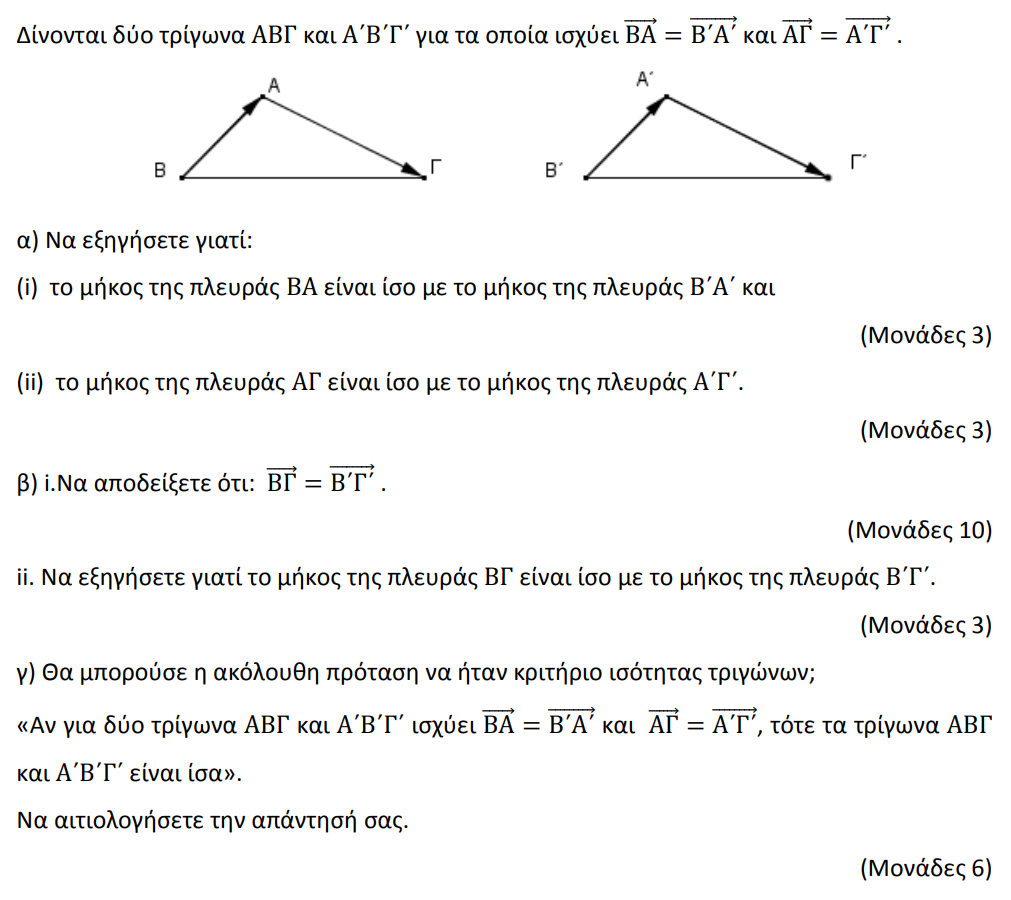 Θέμα 2 – 21165 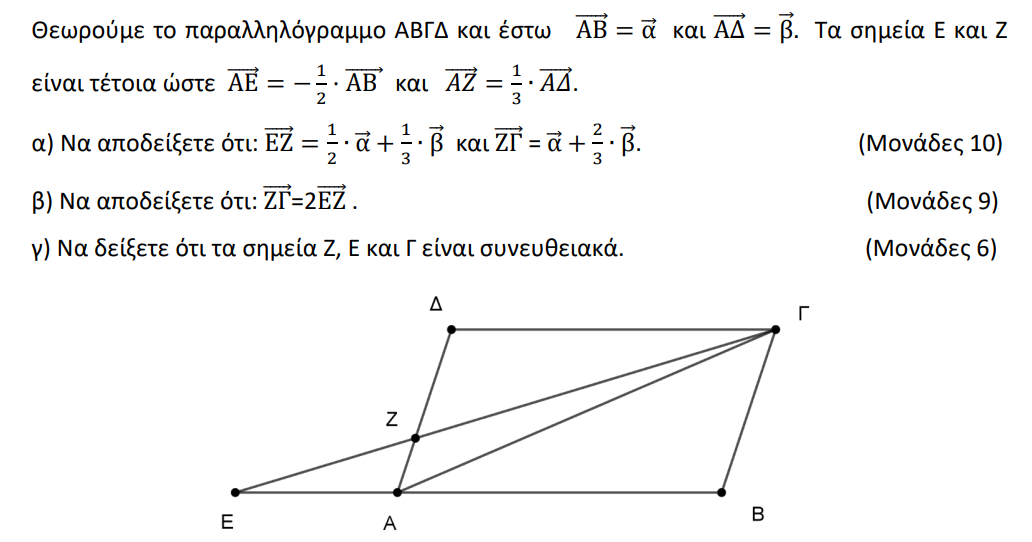 Θέμα 2 – 22042 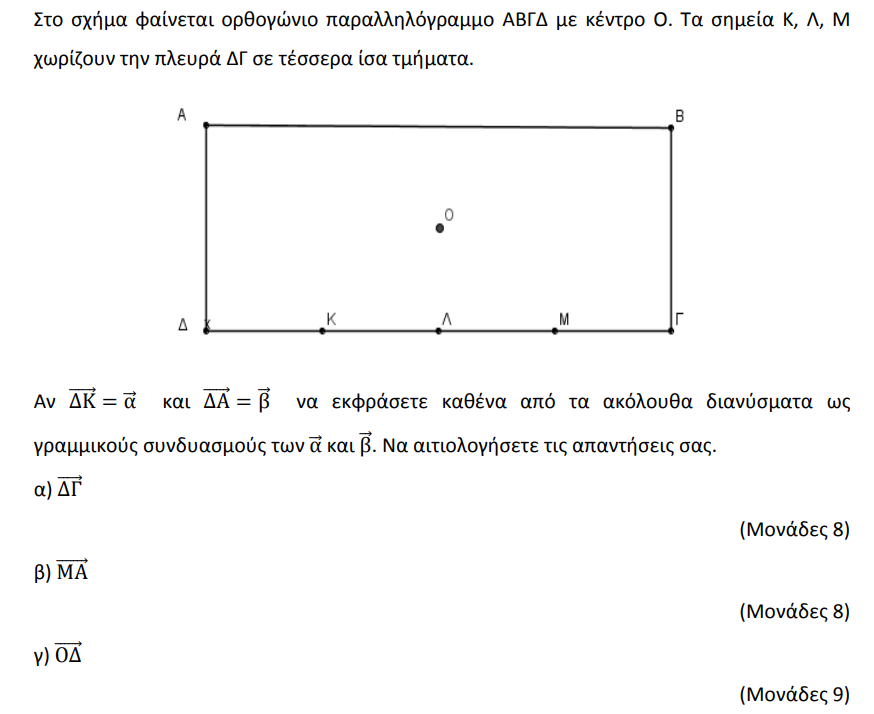 Θέμα 2 – 20914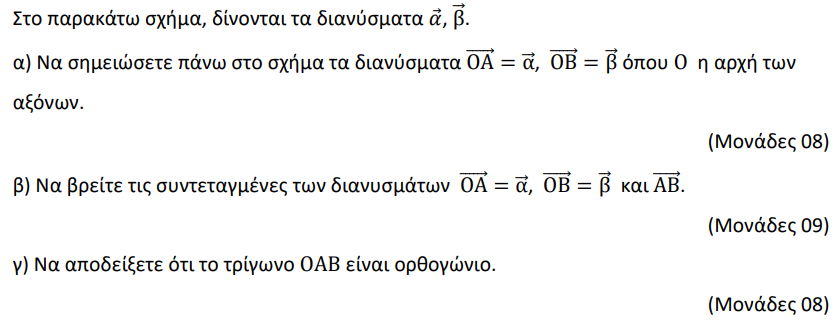 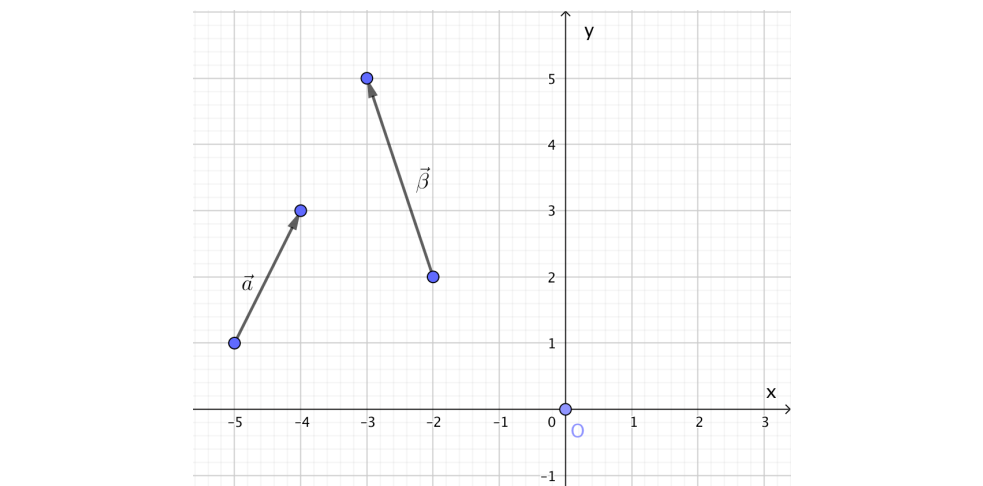 Θέμα 4 – 21885 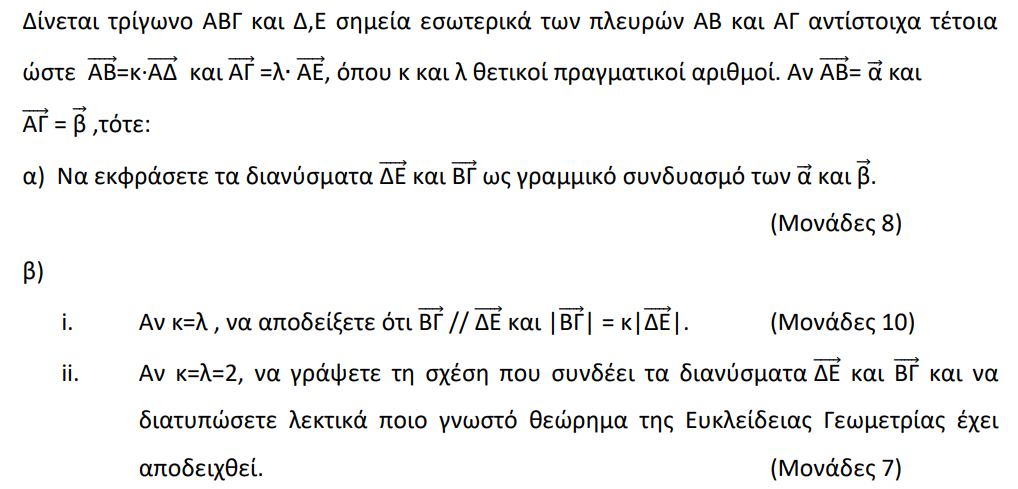 Θέμα 2 – 15010 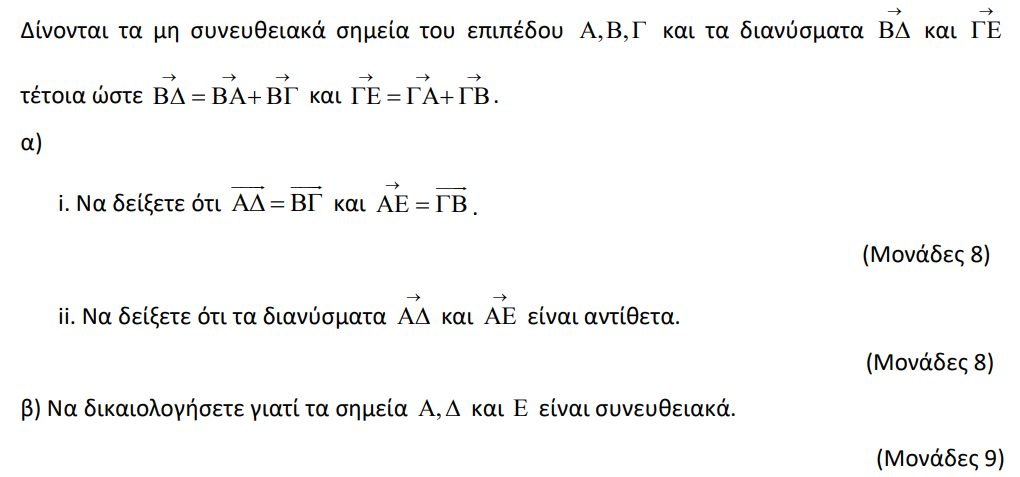 Θέμα 2 – 22038 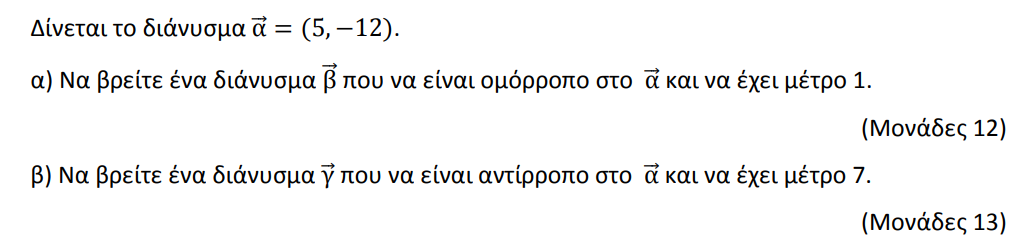 Θέμα 2 – 22060 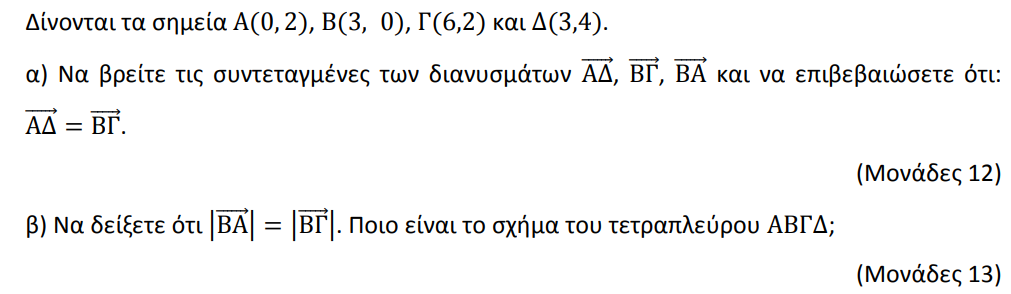 Θέμα 2 – 22052 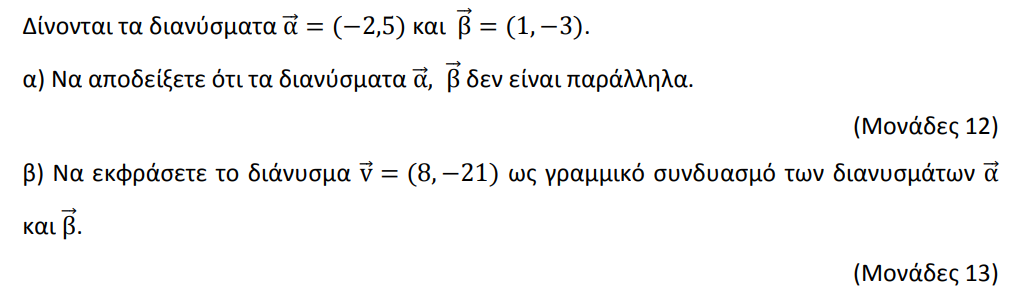 Θέμα 2 – 22044 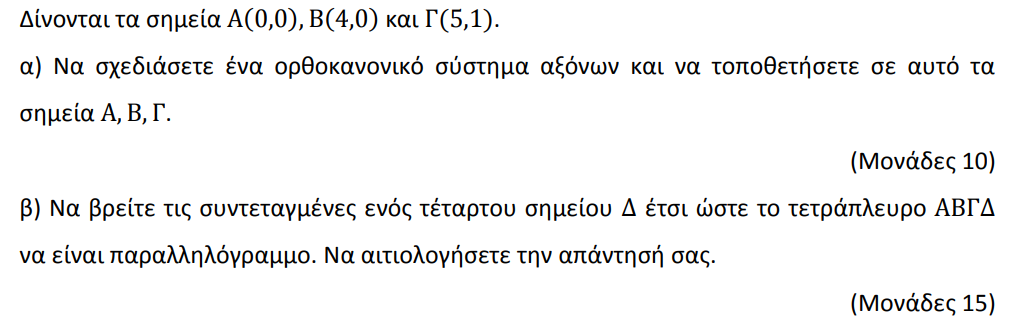 Θέμα 2 – 21681 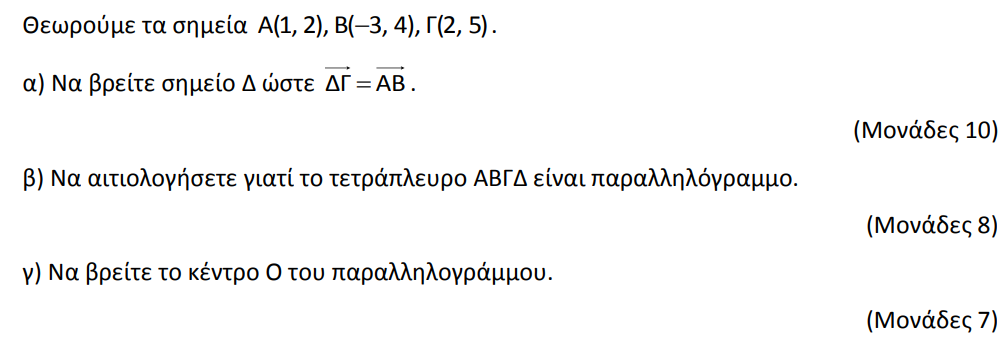 Θέμα 4 – 20938 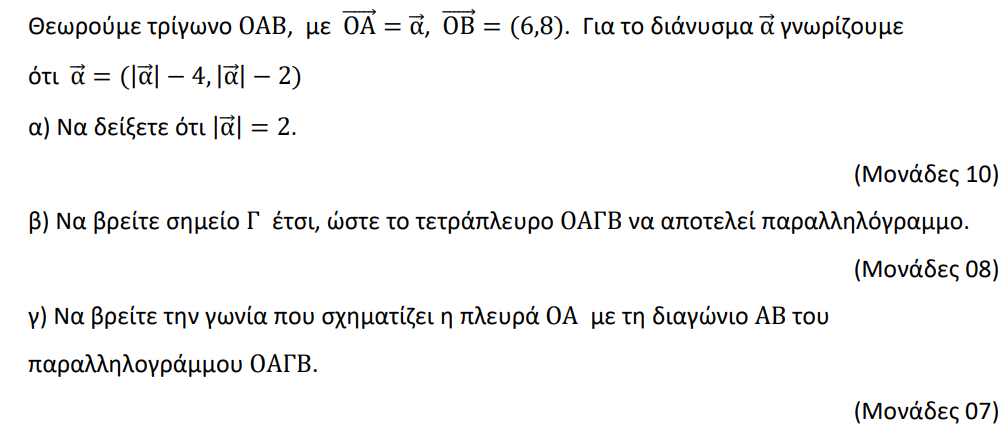 Θέμα 2 – 15854 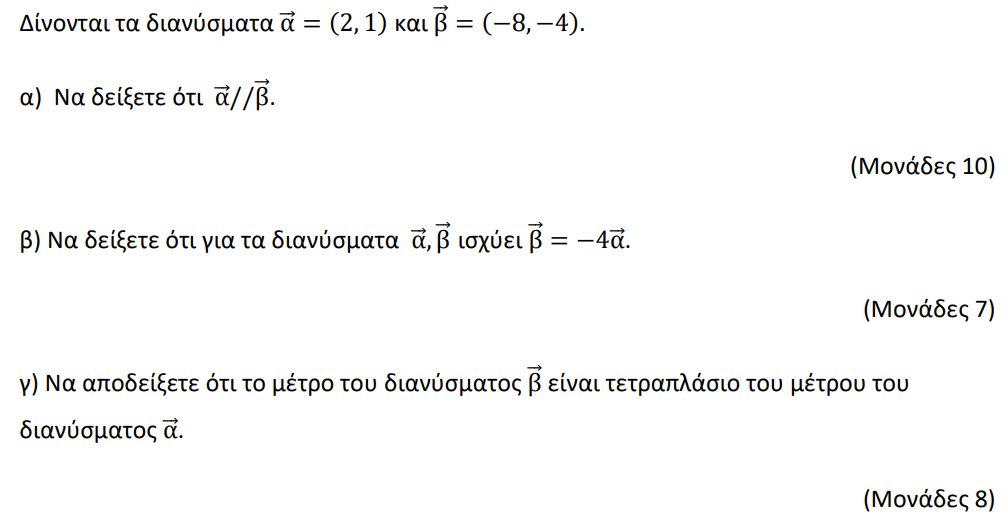 Θέμα 2 – 15002 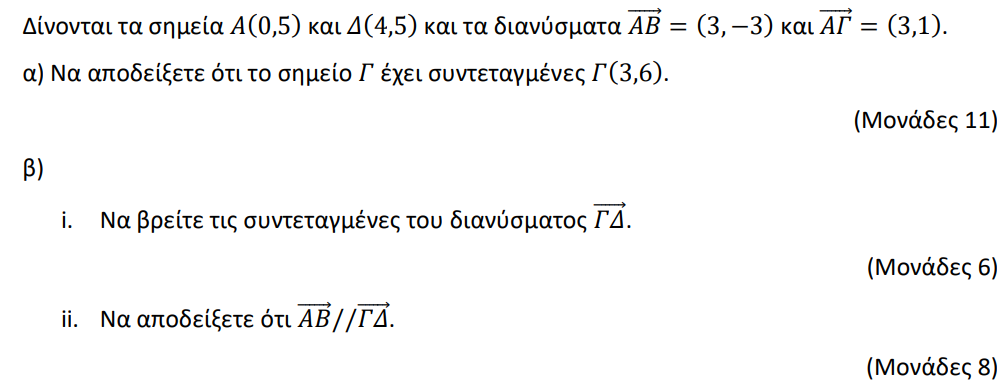 Θέμα 2 – 22557 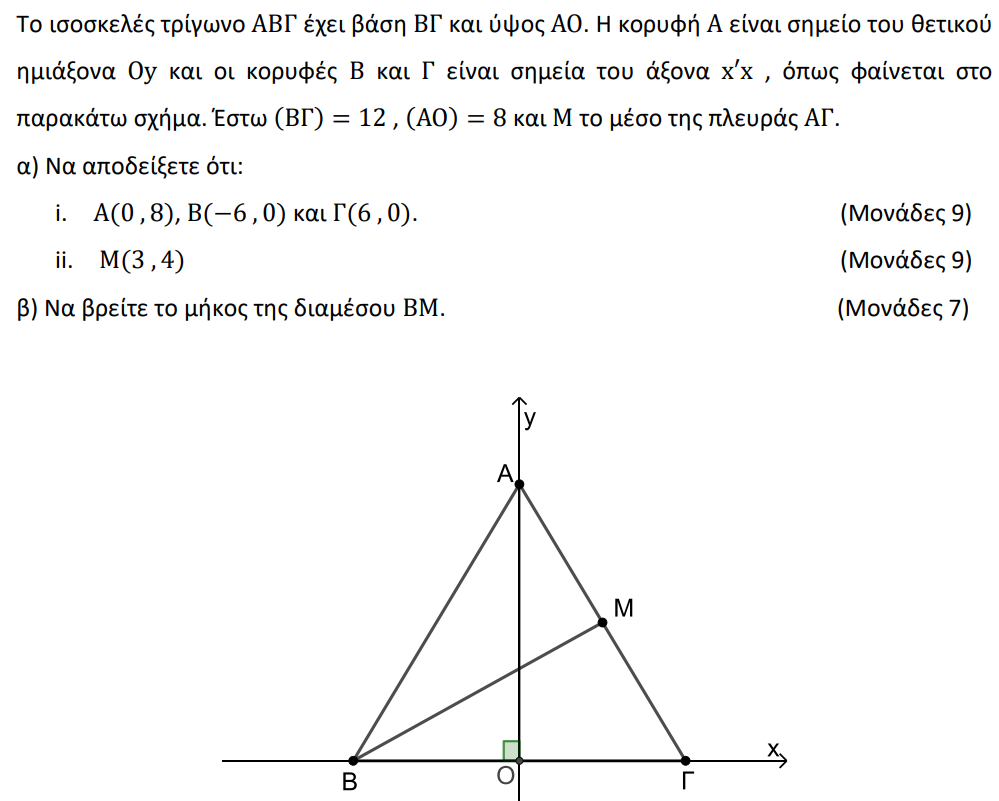 Θέμα 2 – 14666 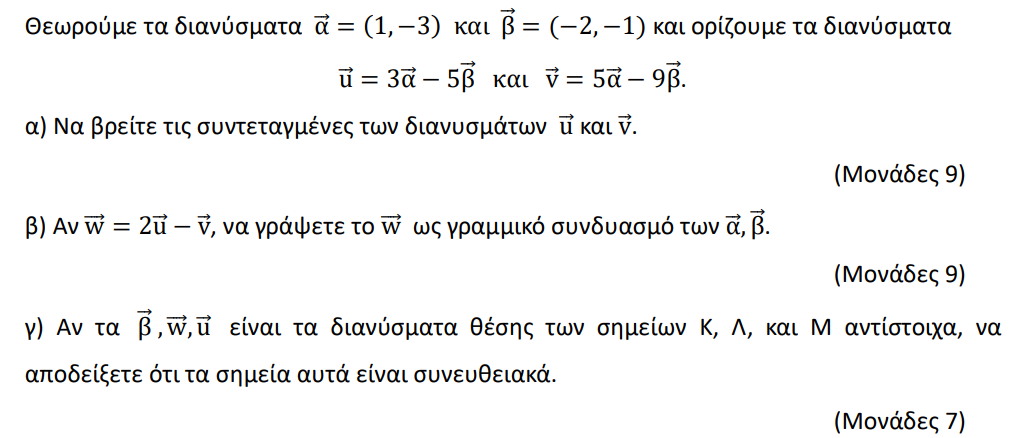 Θέμα 2 – 19038 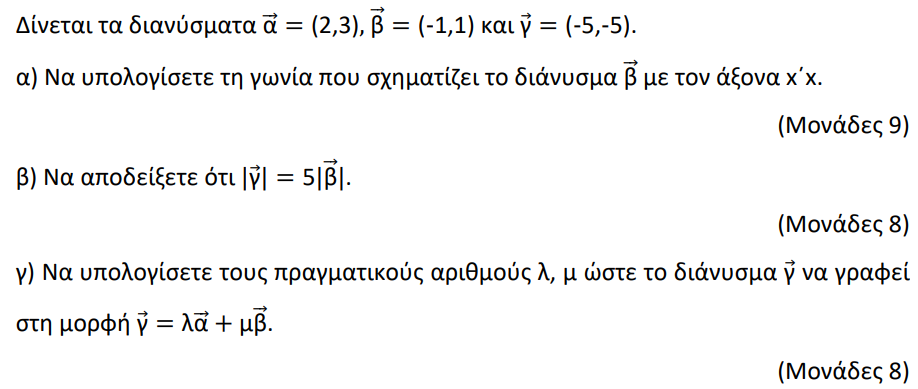 Θέμα 4 – 17077 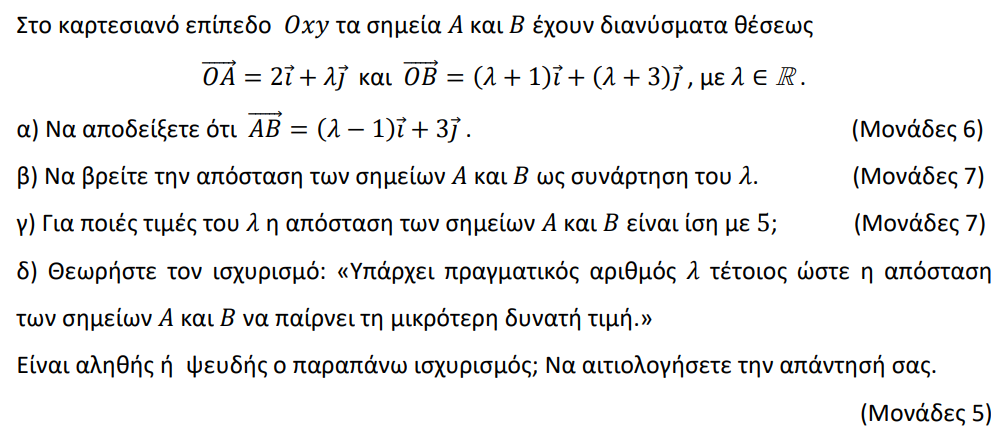 Θέμα 4 – 17076 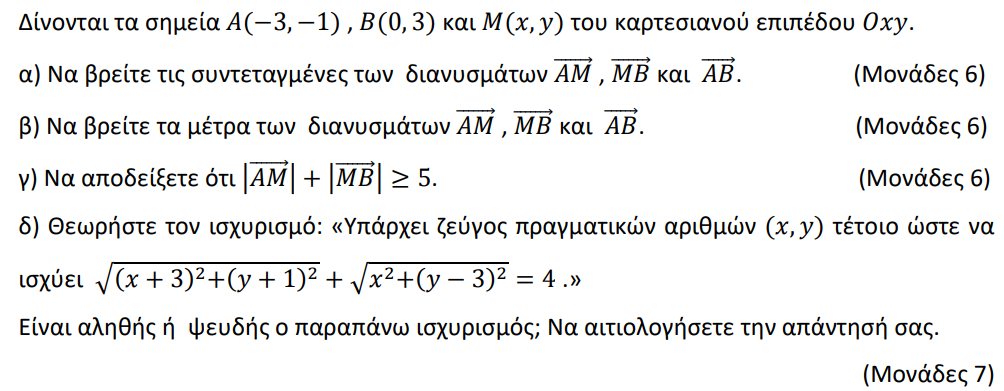 Θέμα 2 – 17070 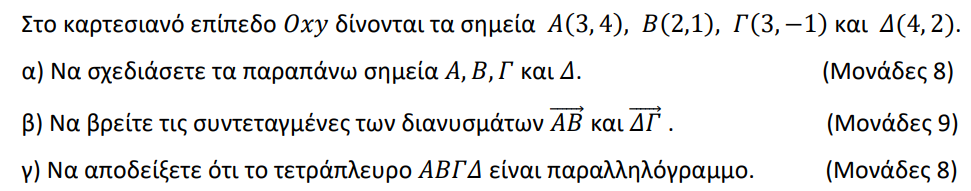 Θέμα 2 – 16580 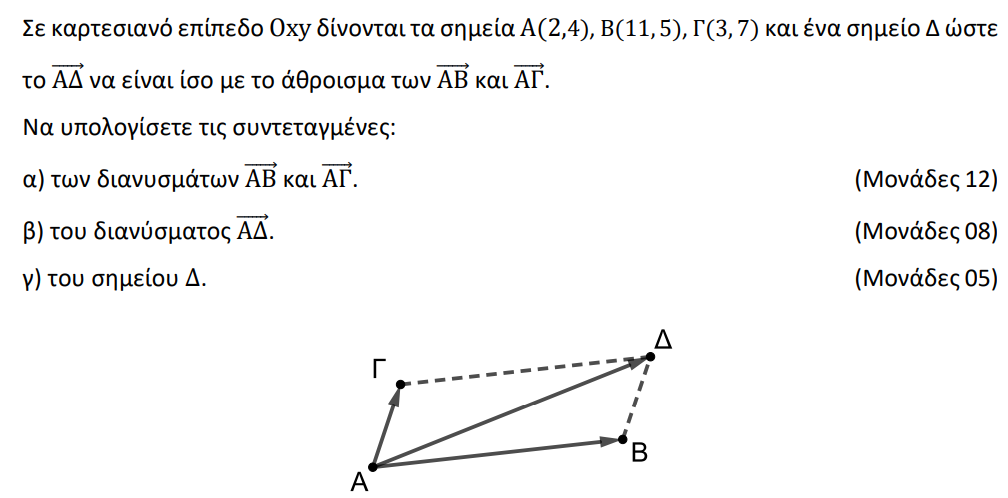 Θέμα 2 – 16581 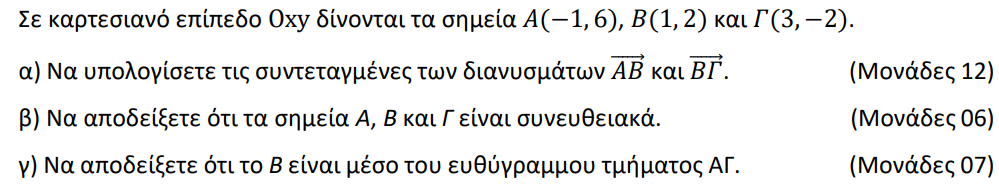 Θέμα 2 – 16579 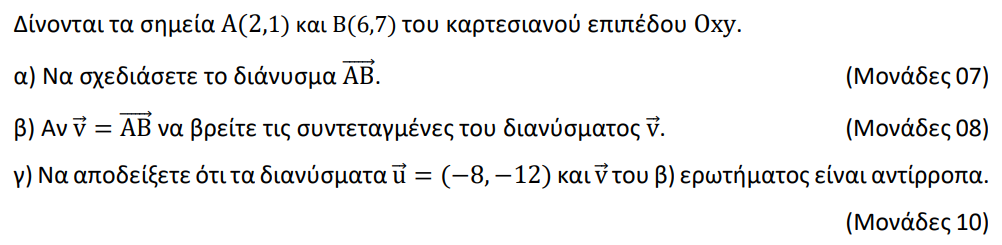 Θέμα 2 – 16151 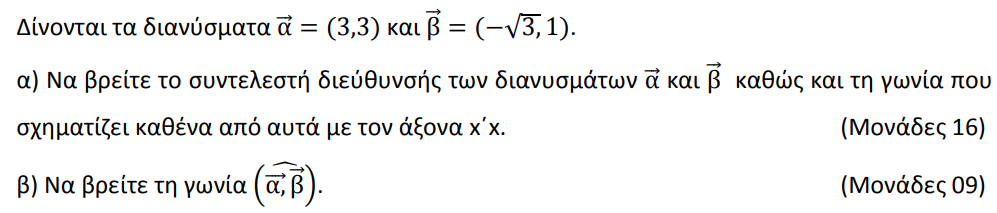 Θέμα 2 – 16147 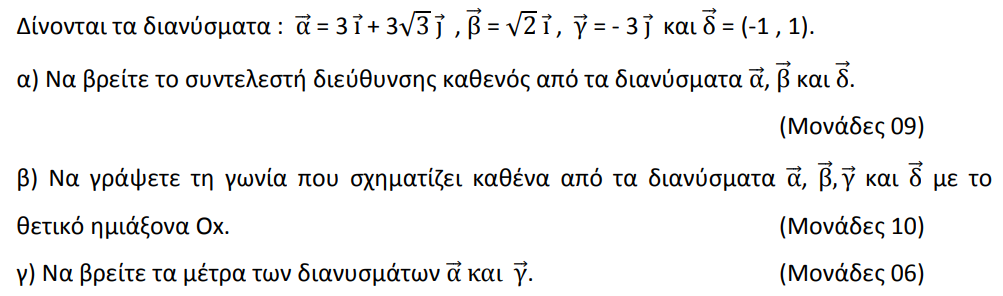 Θέμα 2 – 22040 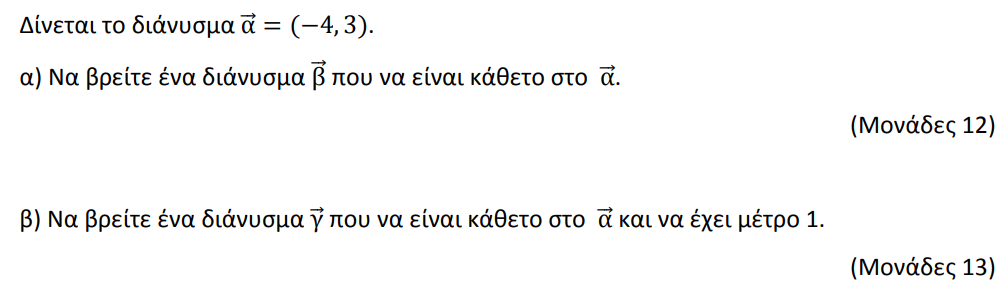 Θέμα 2 – 21682 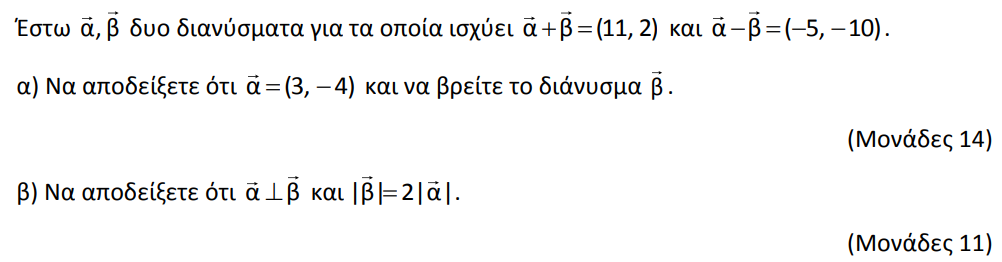 Θέμα 2 – 20773 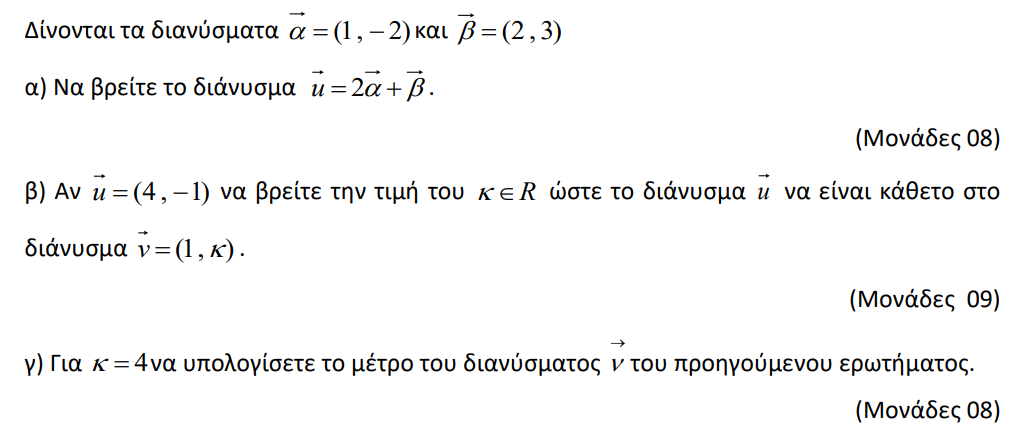 Θέμα 4 – 22063 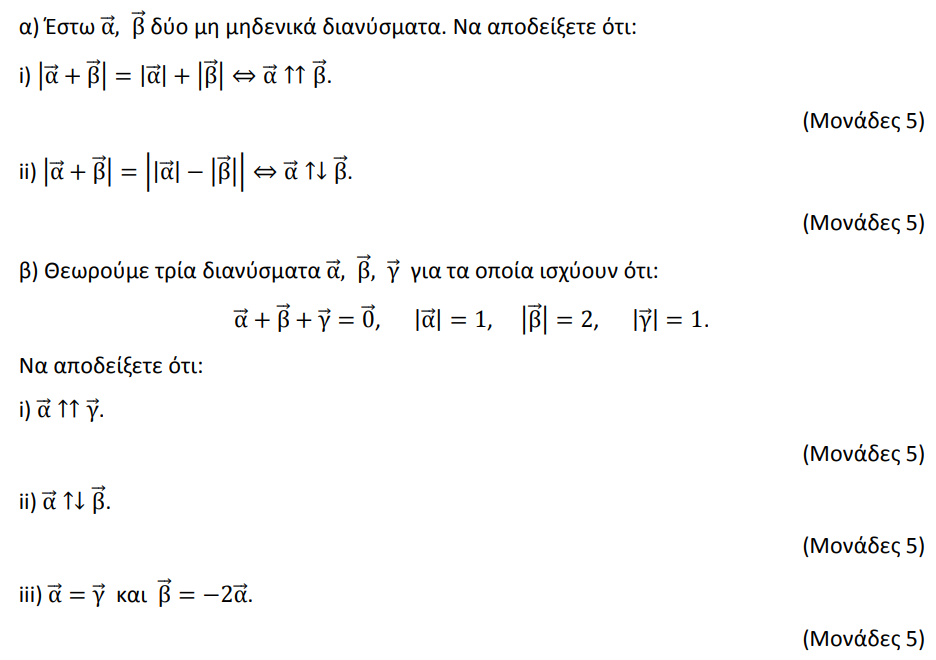 Θέμα 4 – 22064 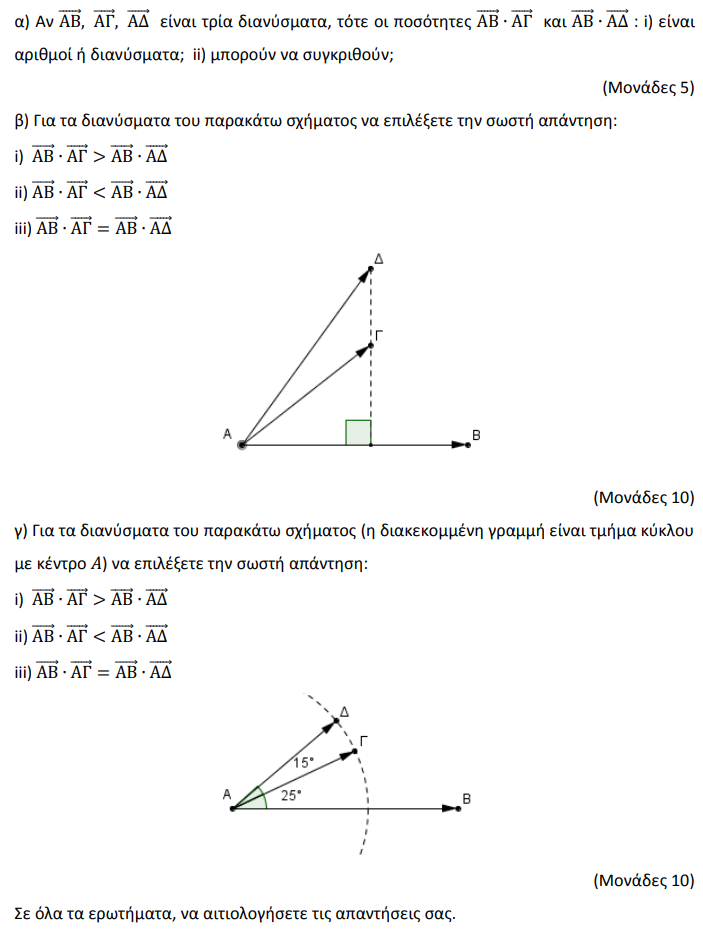 Θέμα 2 – 20733 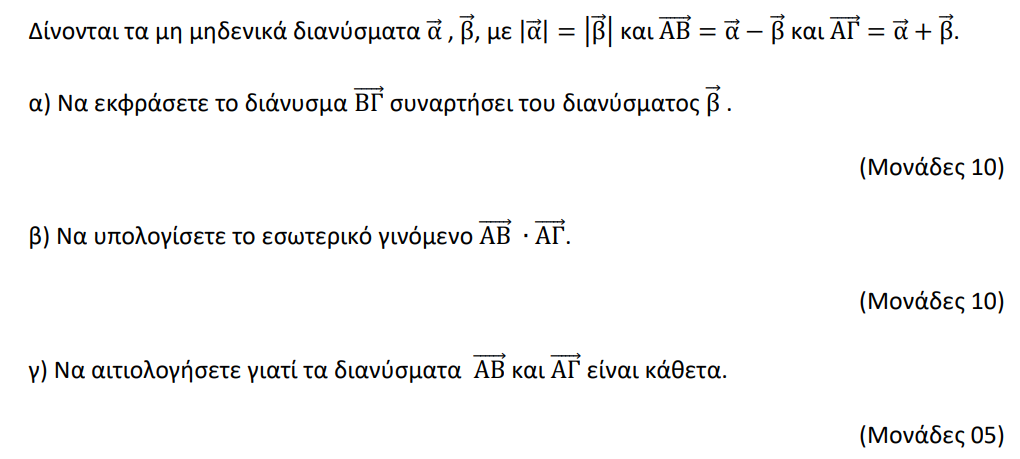 Θέμα 2 – 20732 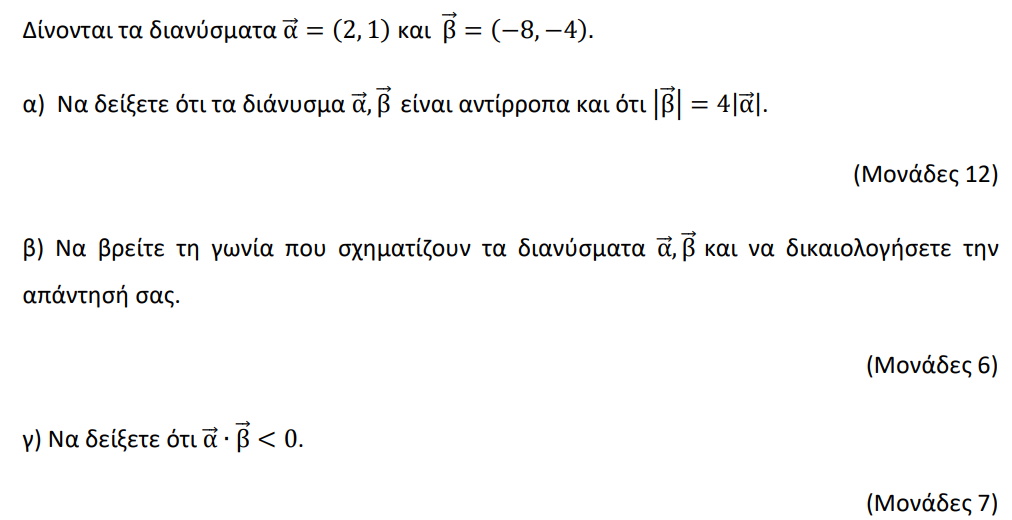 Θέμα 2 – 15252 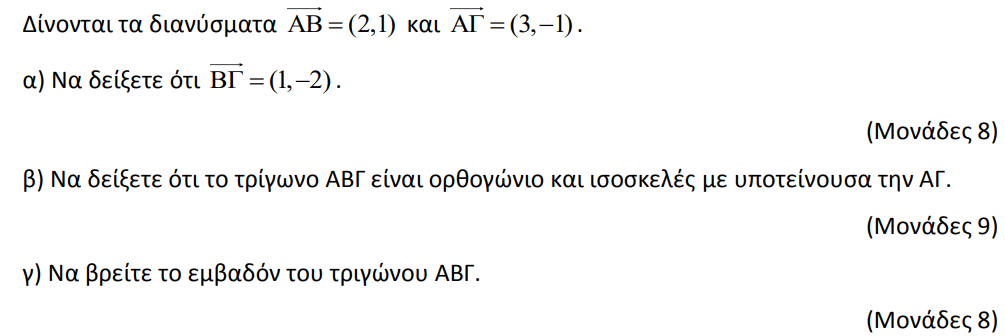 Θέμα 2 – 15852 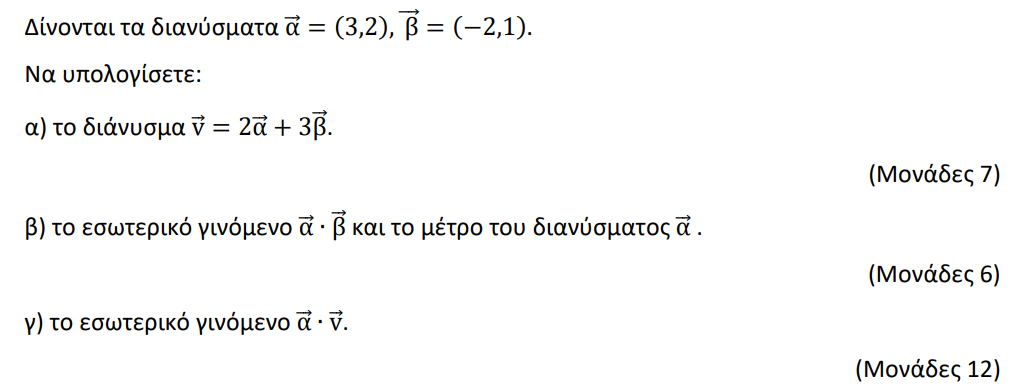 Θέμα 2 – 18733 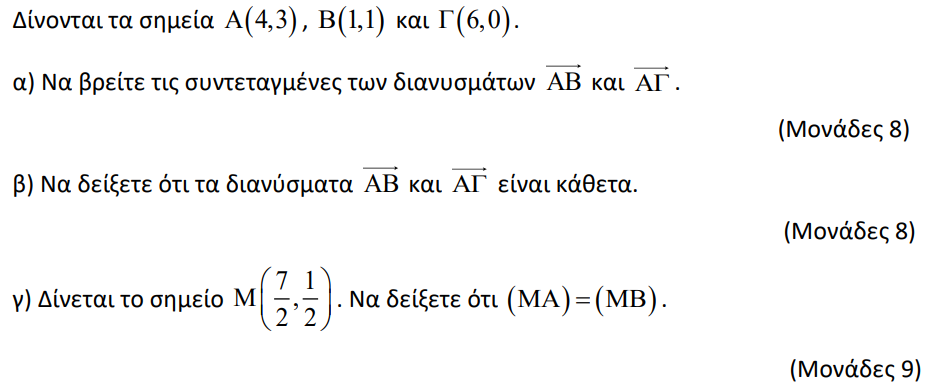 Θέμα 4 – 18520 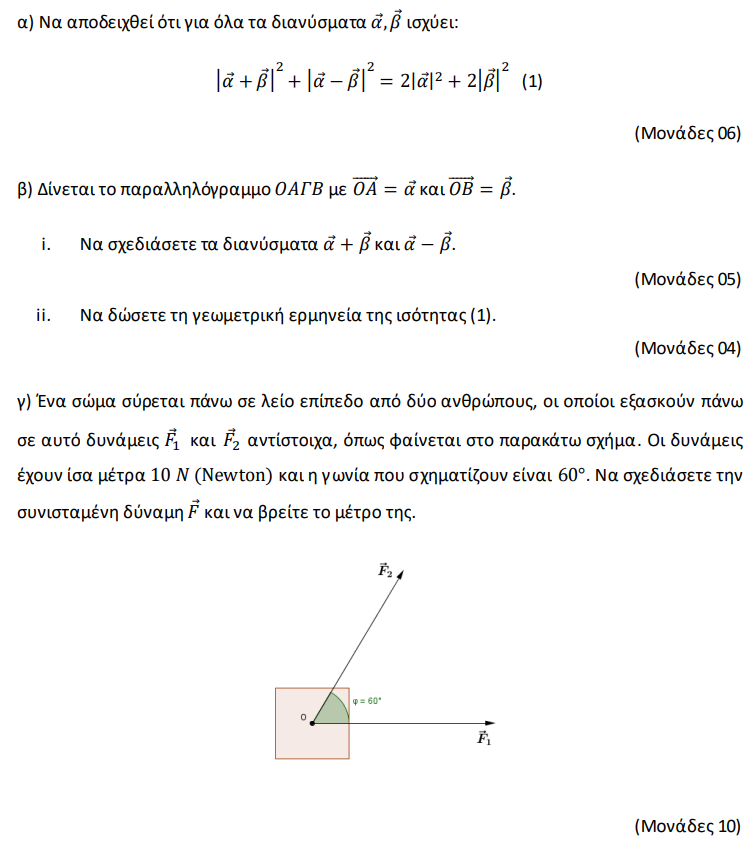 Θέμα 4 – 15320 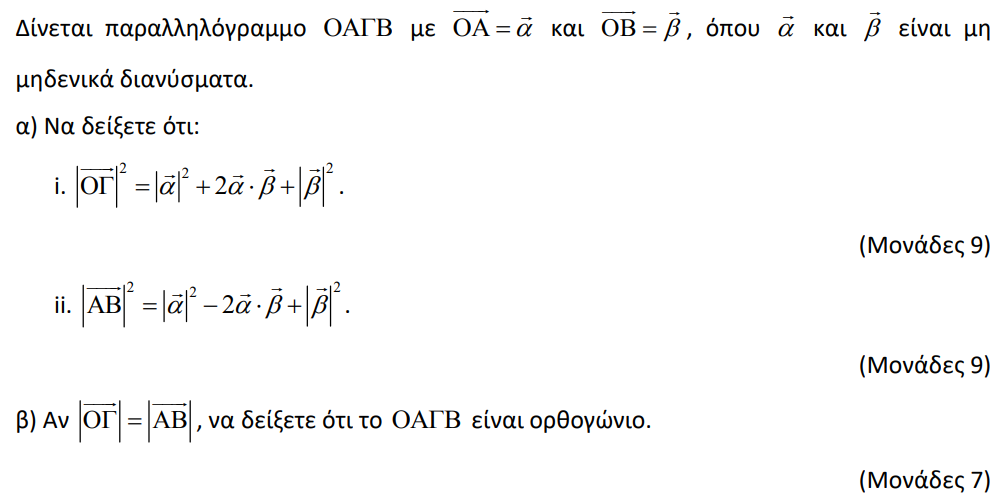 Θέμα 2 – 22554 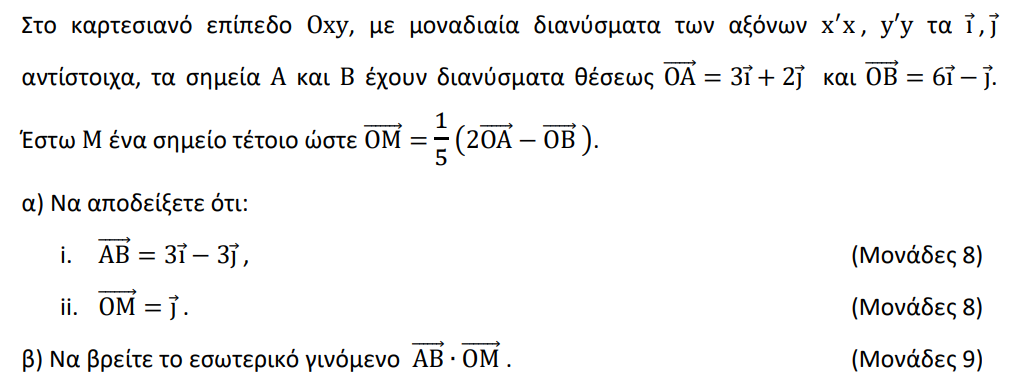 Θέμα 2 – 22170 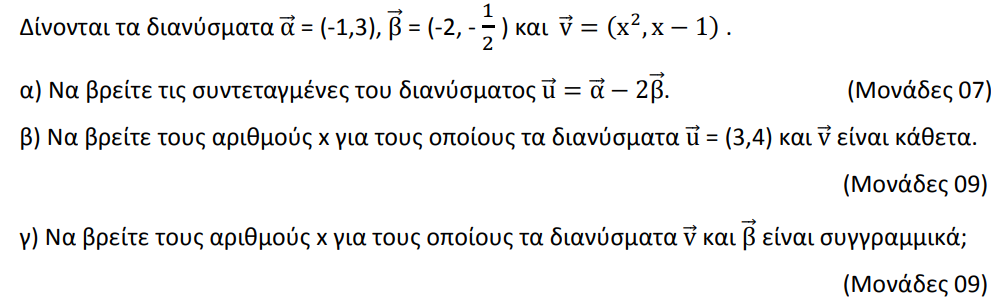 Θέμα 2 – 14586 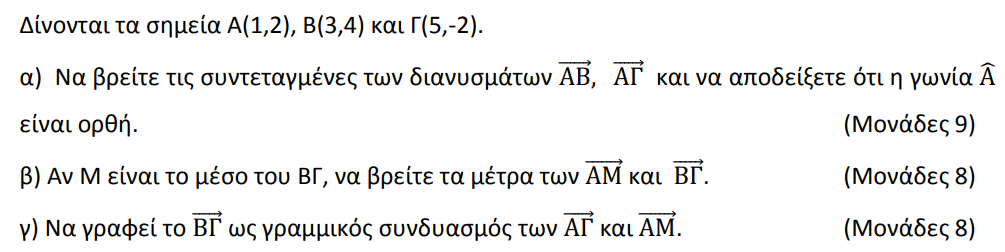 Θέμα 4 – 18547 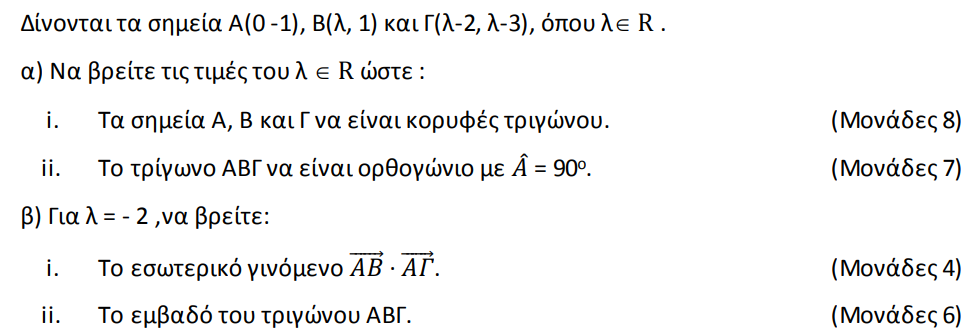 Θέμα 2 – 20888 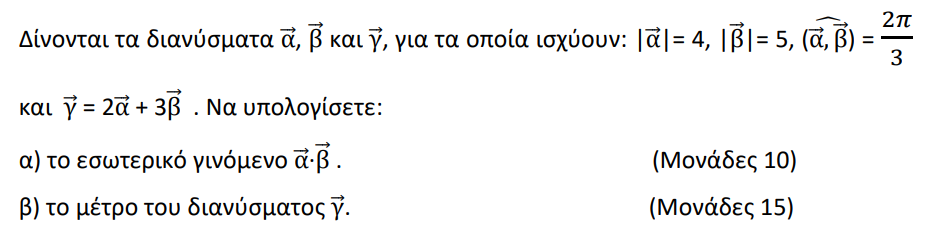 Θέμα 2 – 20685 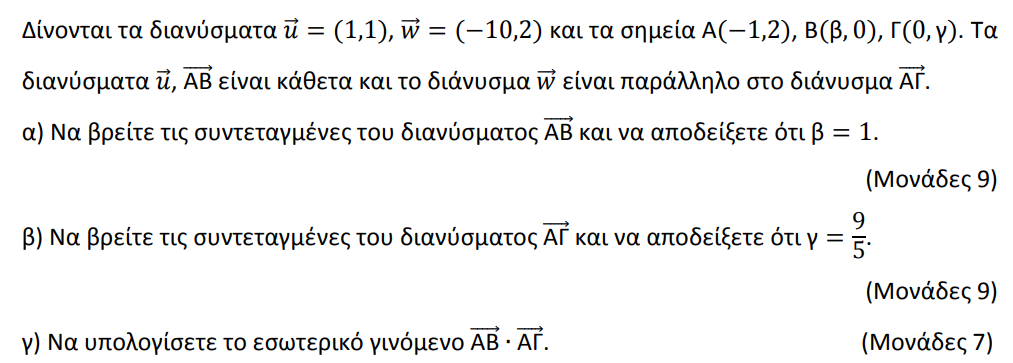 Θέμα 2 – 15186 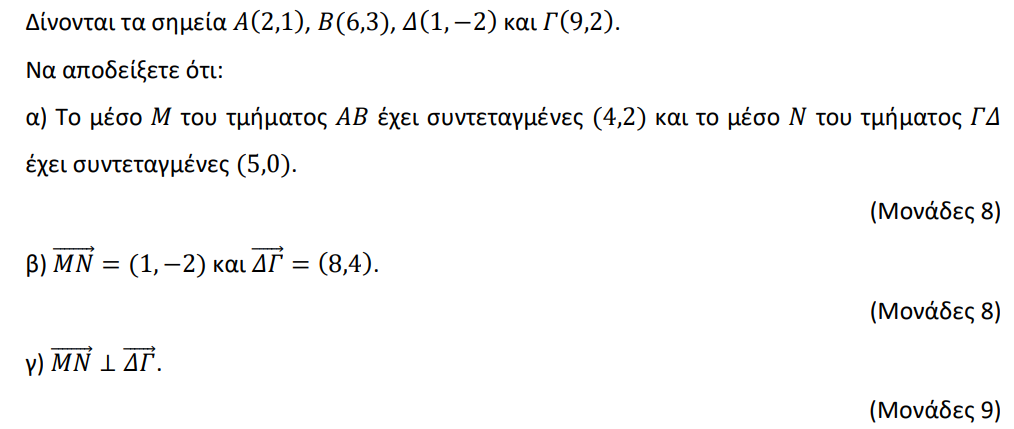 Θέμα 2 – 16428 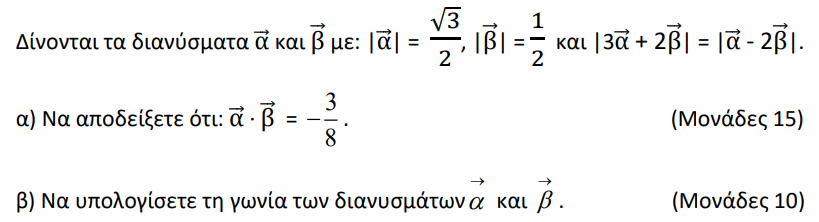 Θέμα 2 – 15996 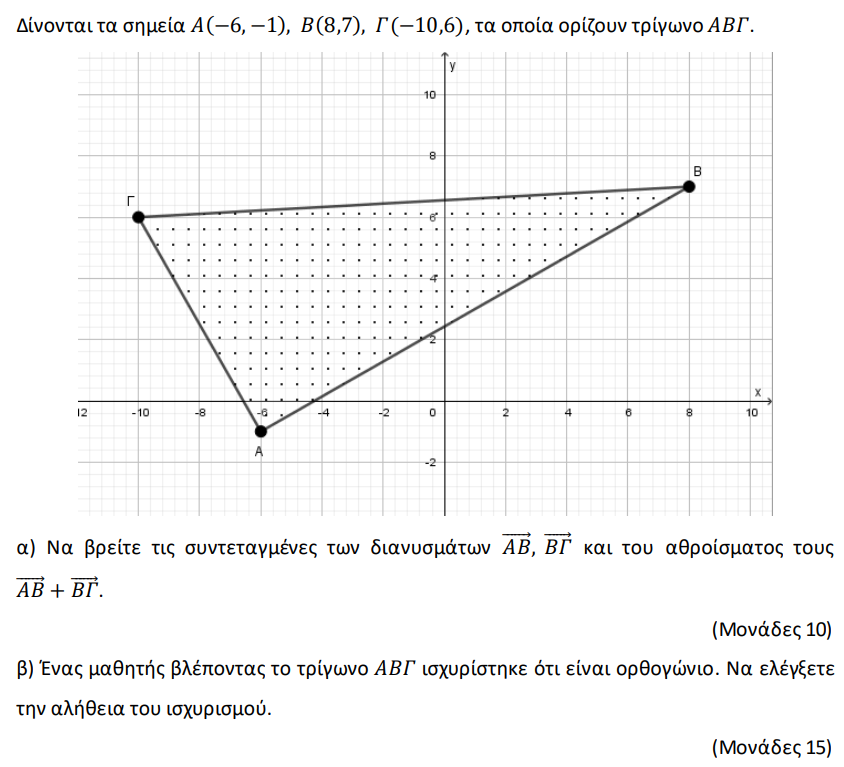 Θέμα 2 – 17075 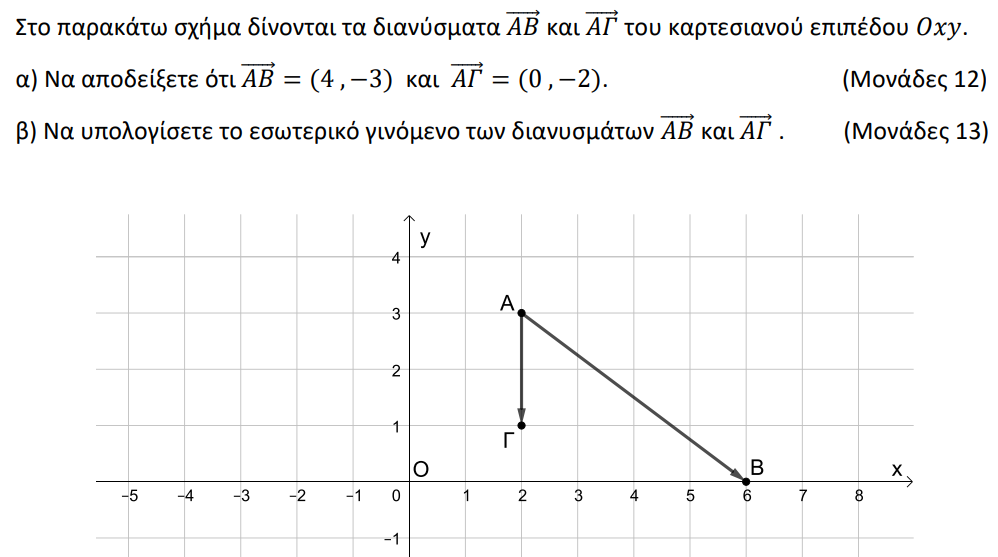 Θέμα 2 – 16427 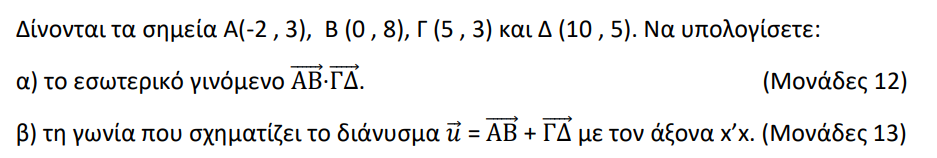 Θέμα 2 – 16426 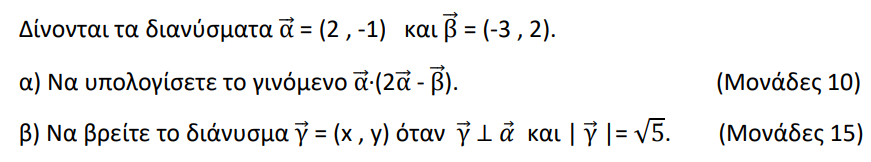 Θέμα 2 – 15317 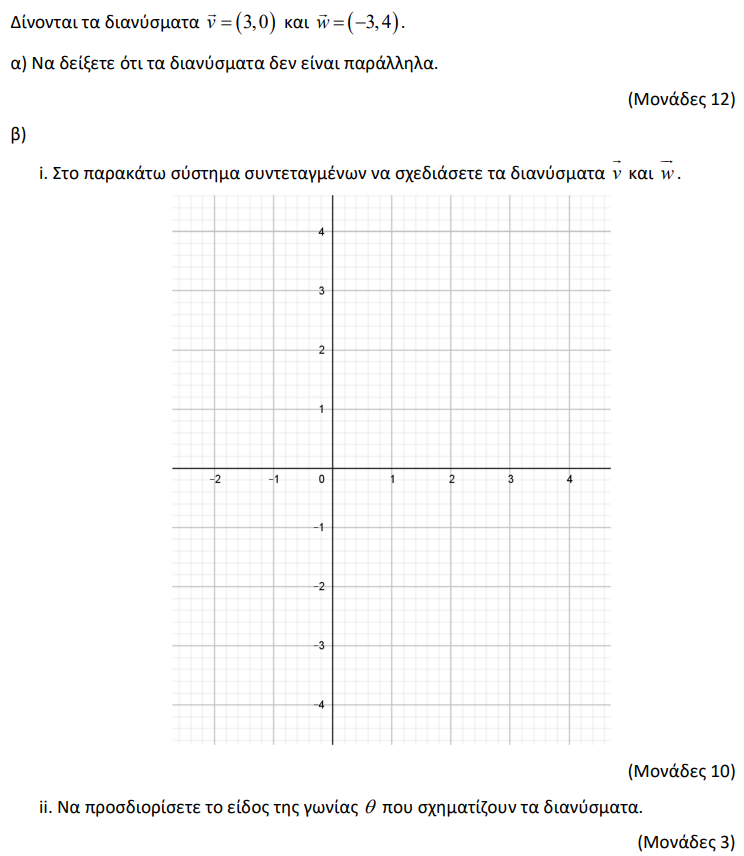 Θέμα 2 – 16144 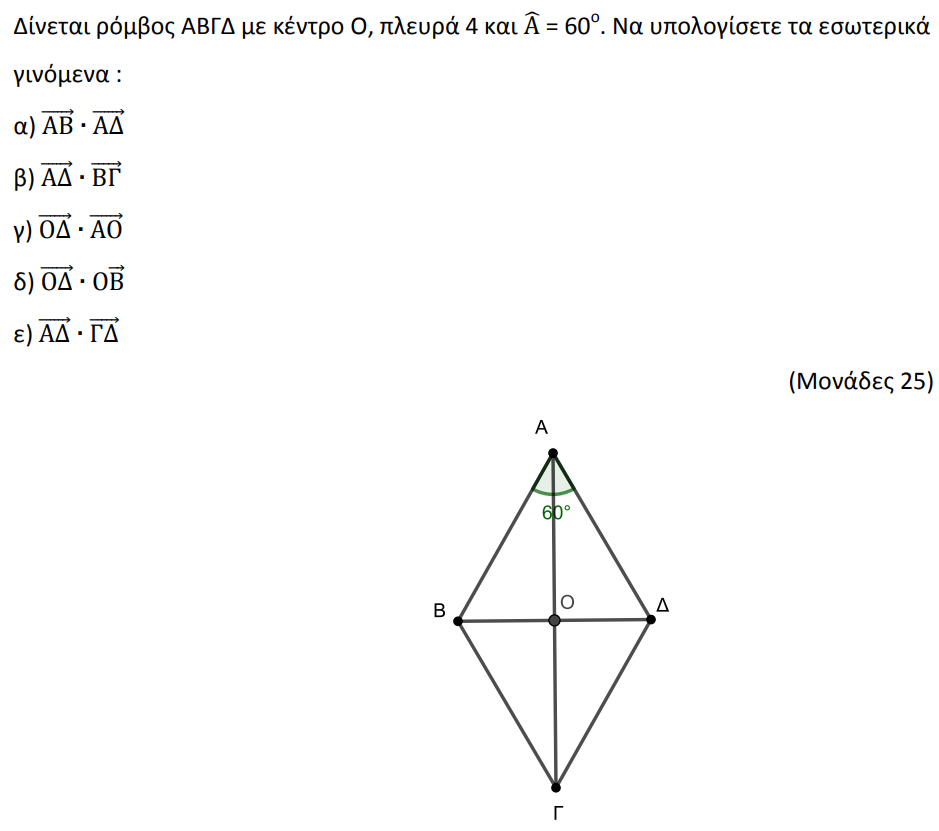 Θέμα 2 – 15825 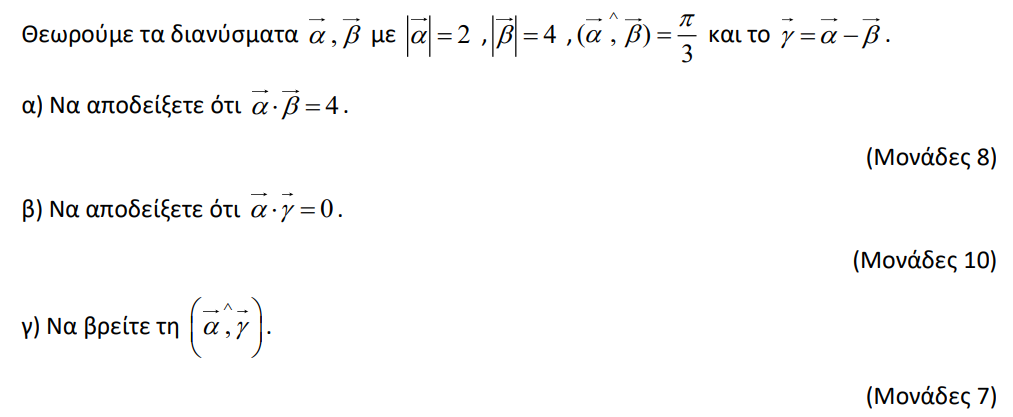 Θέμα 2 – 16141 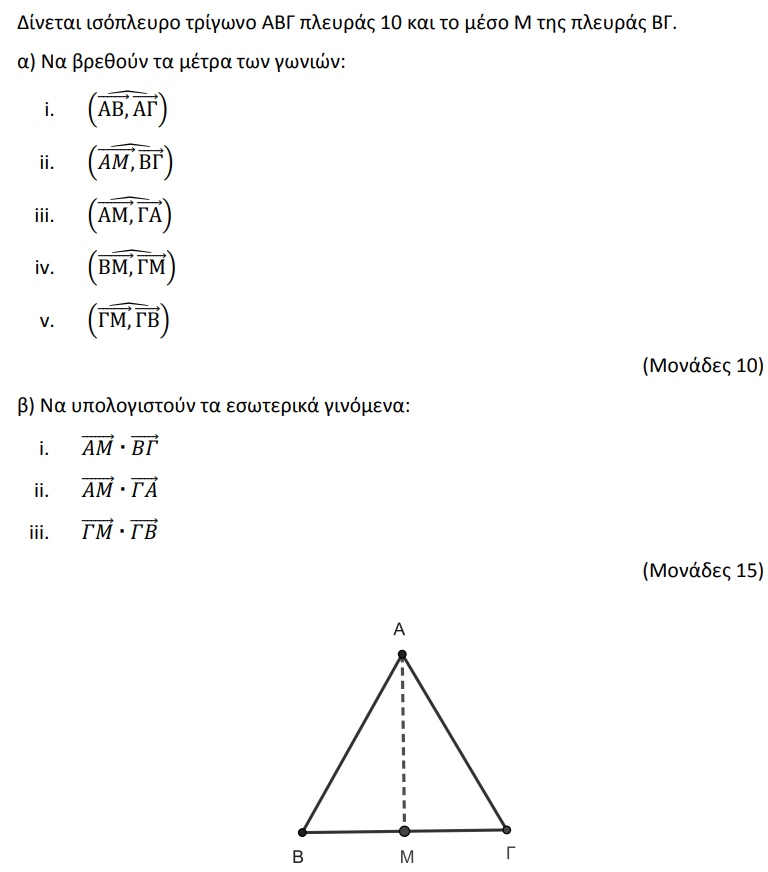 Θέμα 2 – 15038 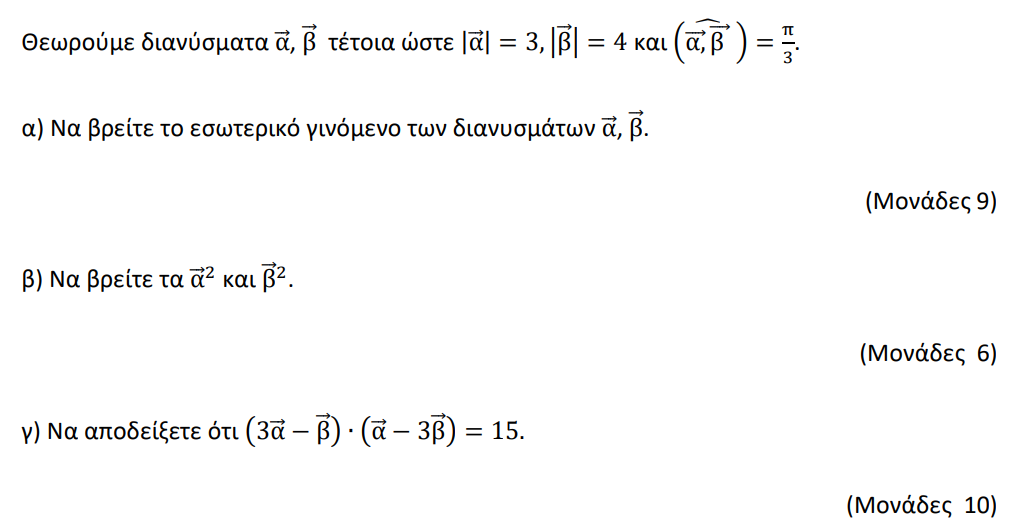 Θέμα 4 – 22065 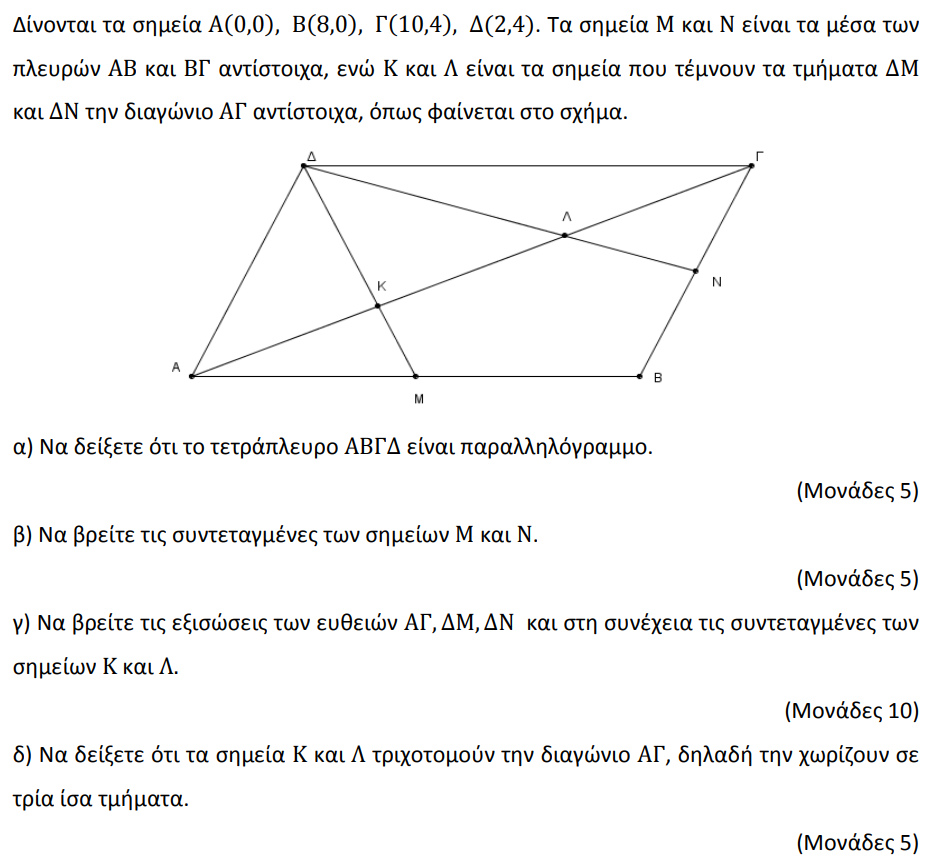 Θέμα 2 – 22049 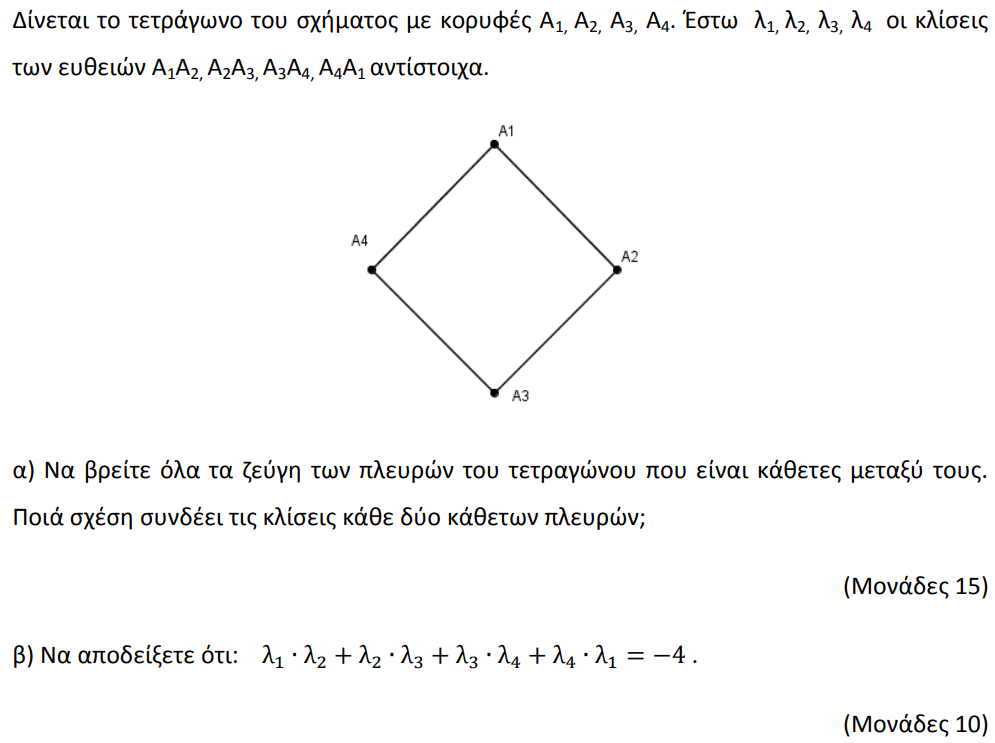 Θέμα 2 – 22047 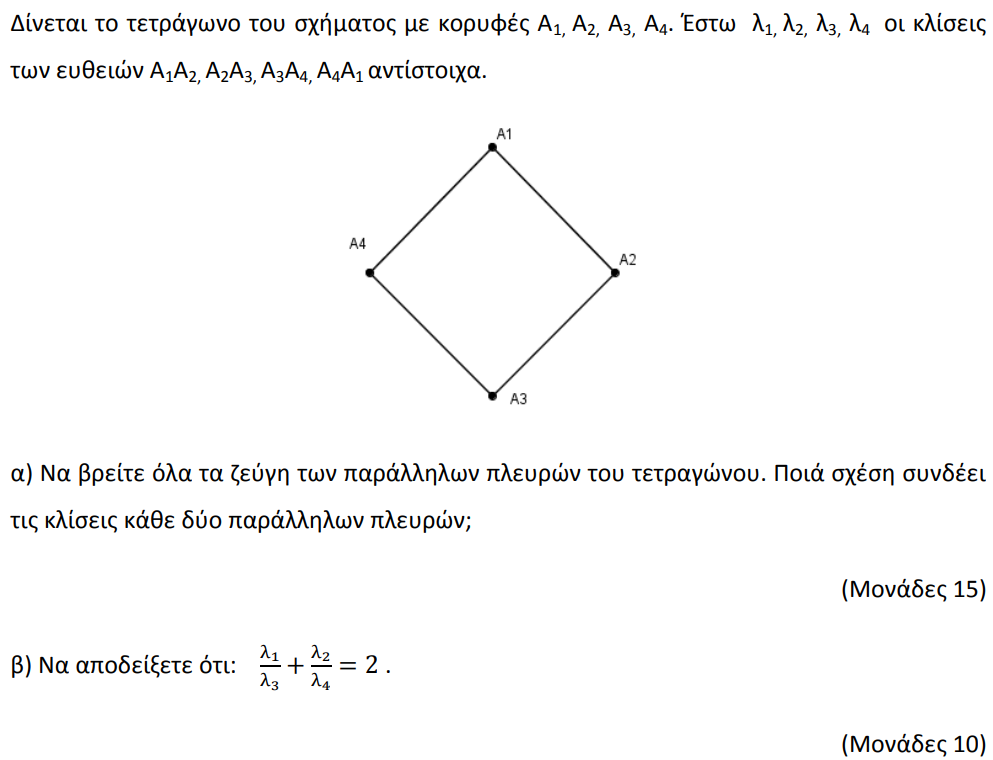 Θέμα 2 – 20868 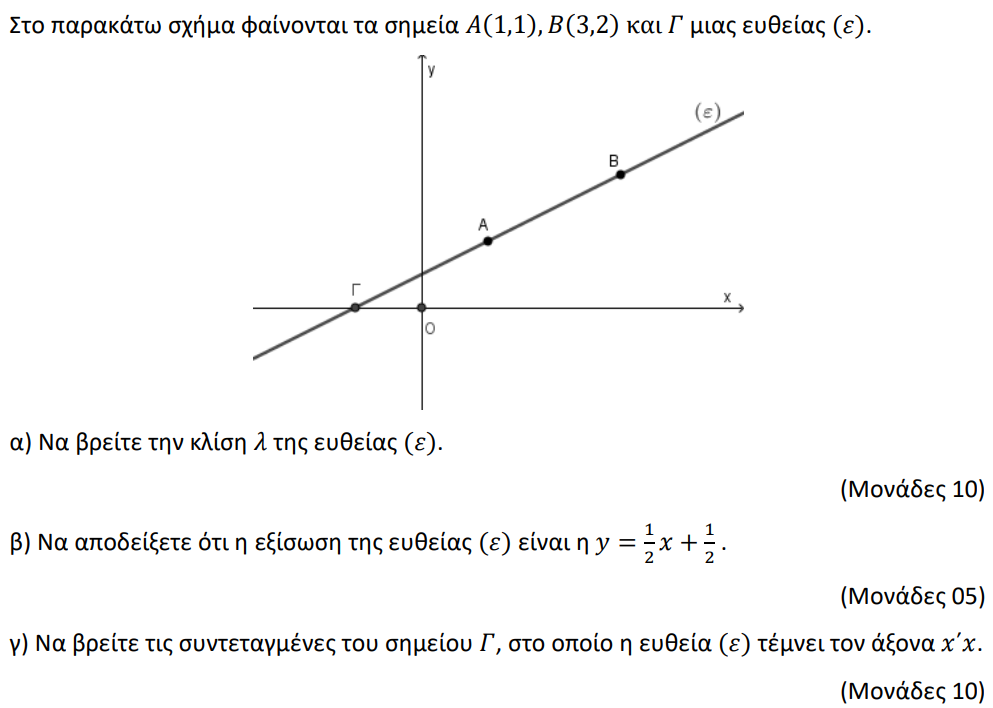 Θέμα 2 – 22173 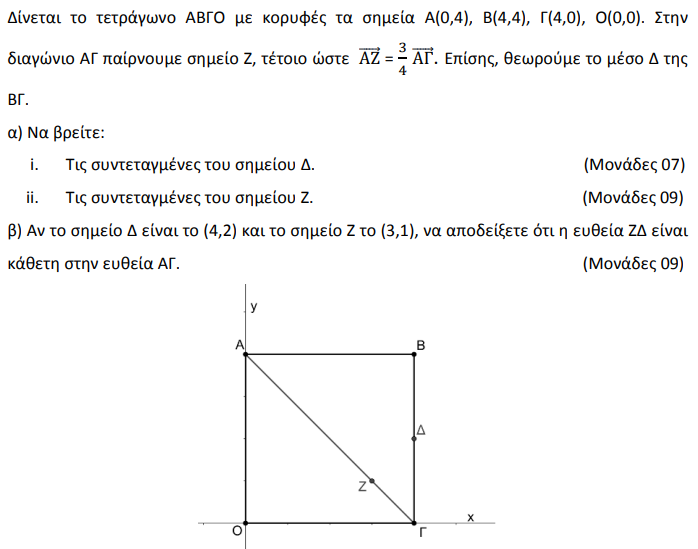 Θέμα 2 – 22071 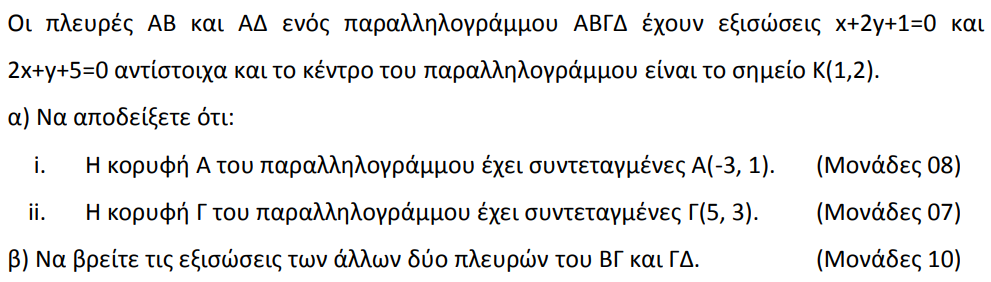 Θέμα 2 – 21965 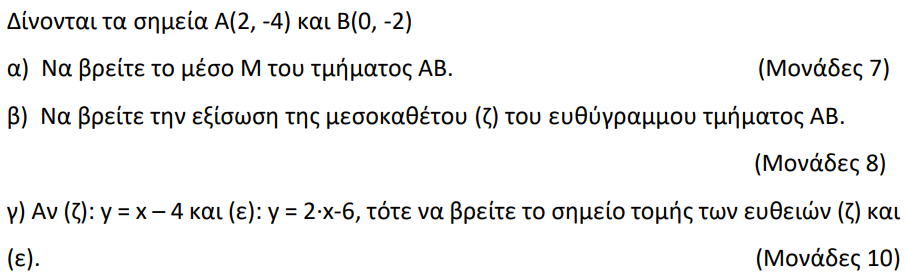 Θέμα 2 – 21964 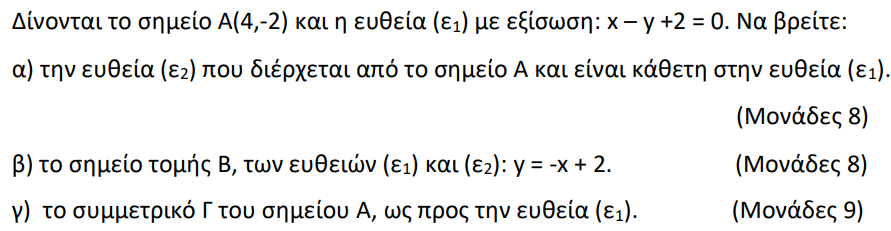 Θέμα 2 – 15044 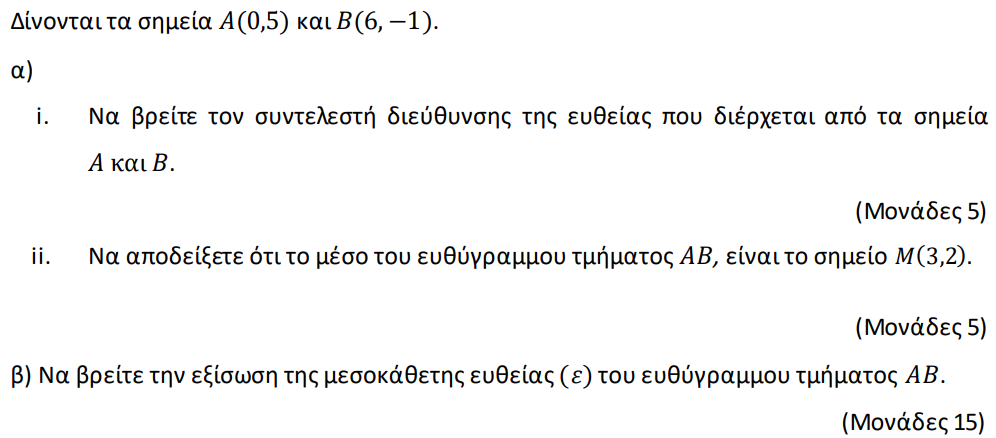 Θέμα 4 – 18568 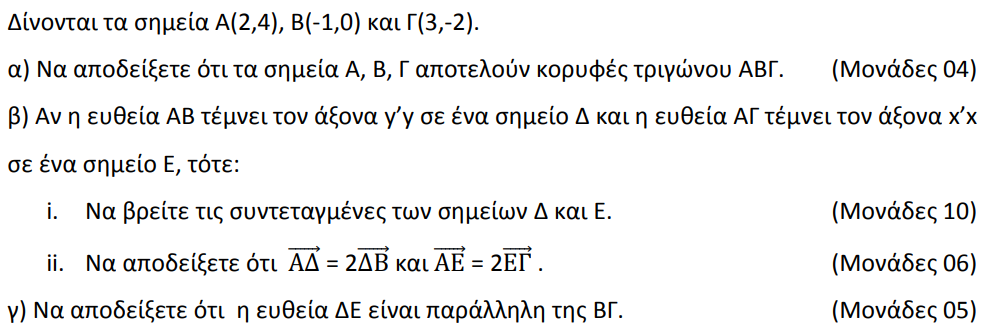 Θέμα 2 – 18351 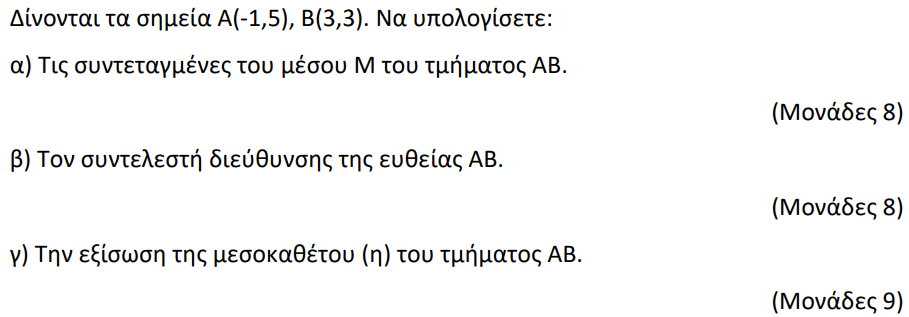 Θέμα 4 – 17078 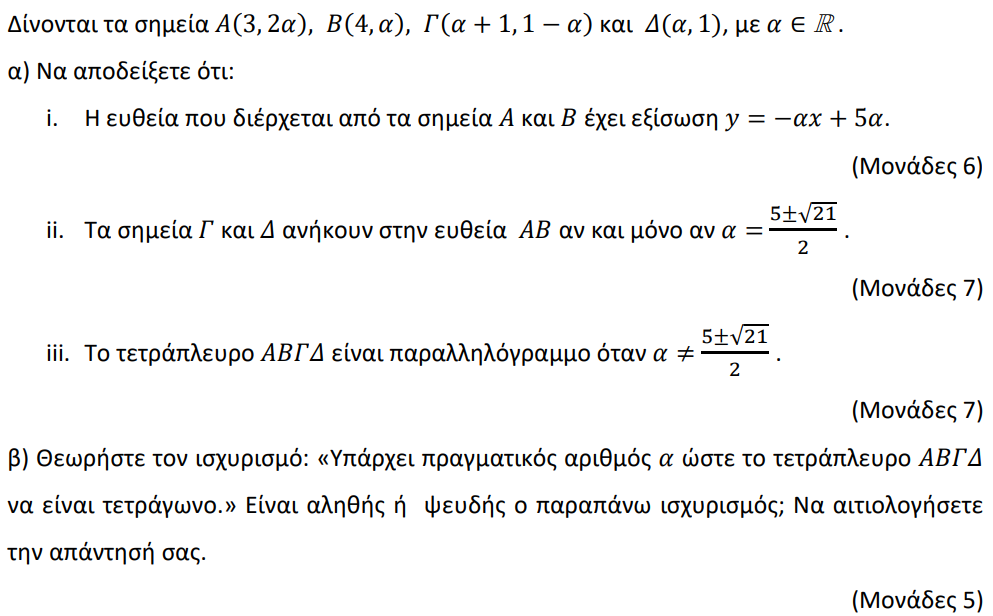 Θέμα 2 – 18236 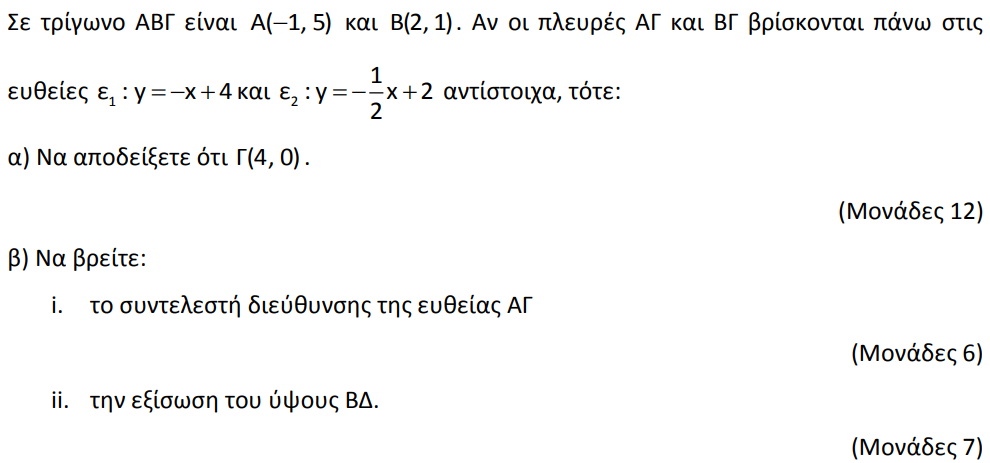 Θέμα 4 – 15658 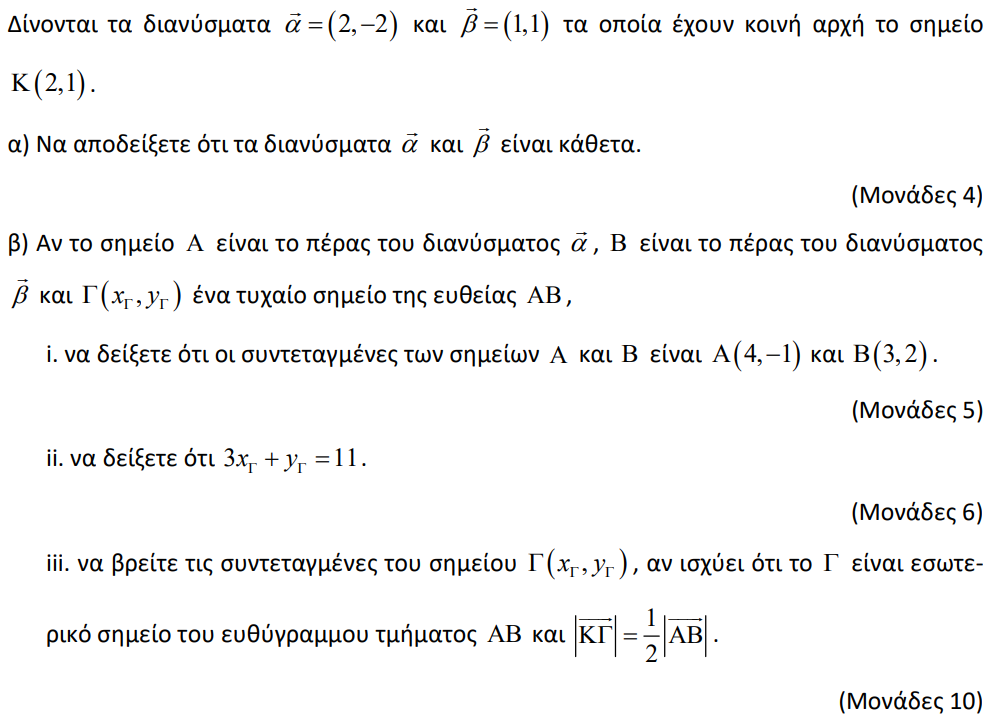 Θέμα 4 – 14970 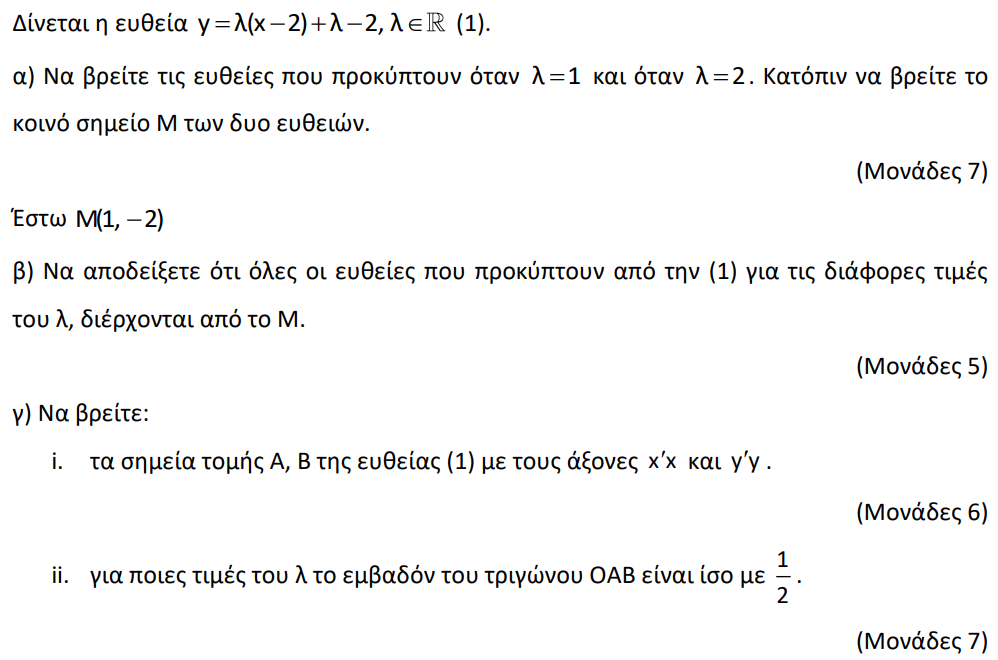 Θέμα 2 – 16002 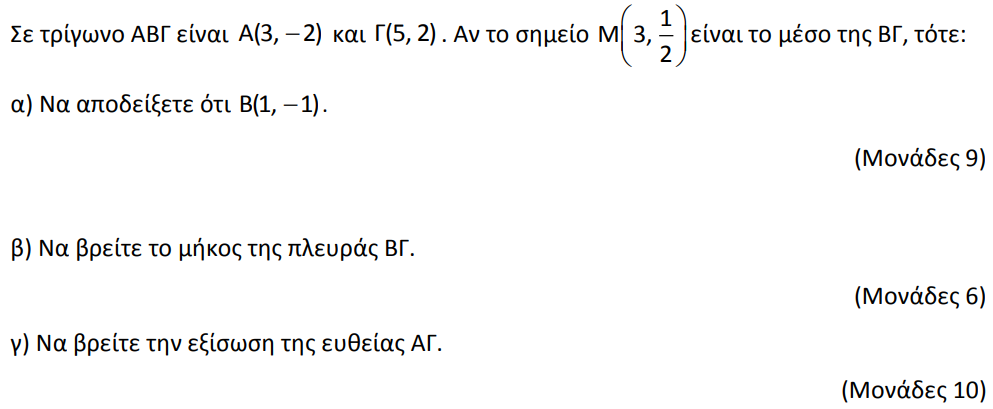 Θέμα 2 – 15271 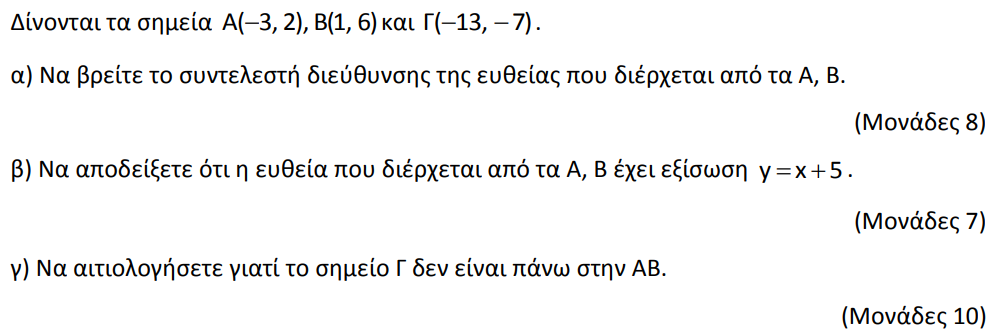 Θέμα 2 – 15027 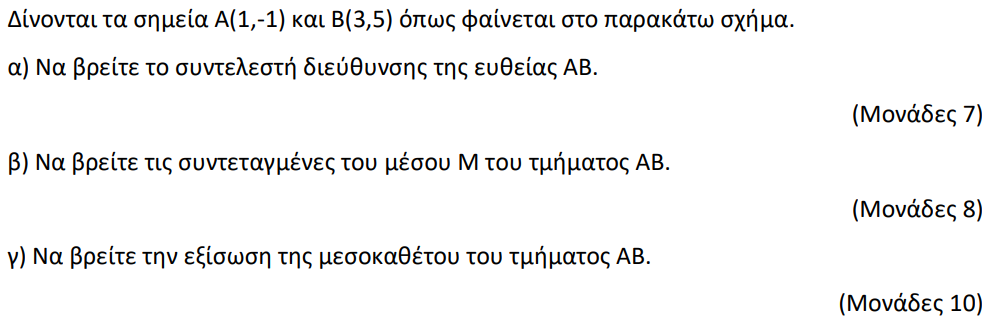 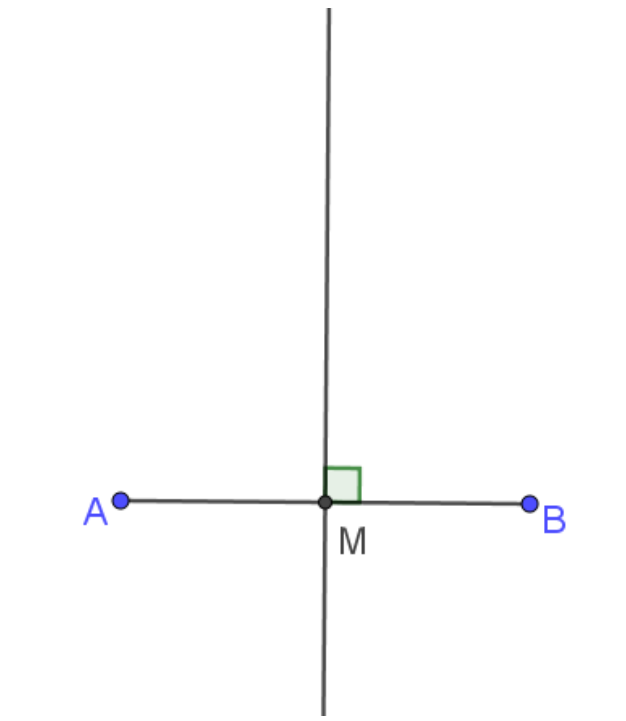 Θέμα 2 – 16766 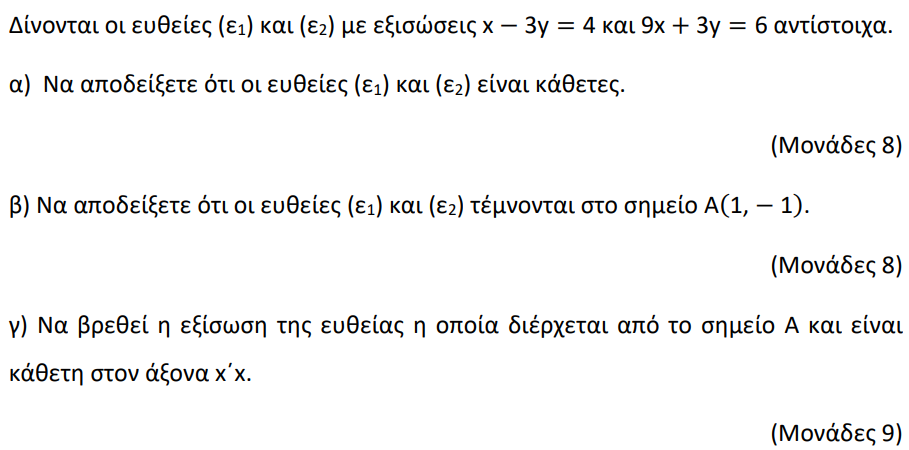 Θέμα 2 – 15657 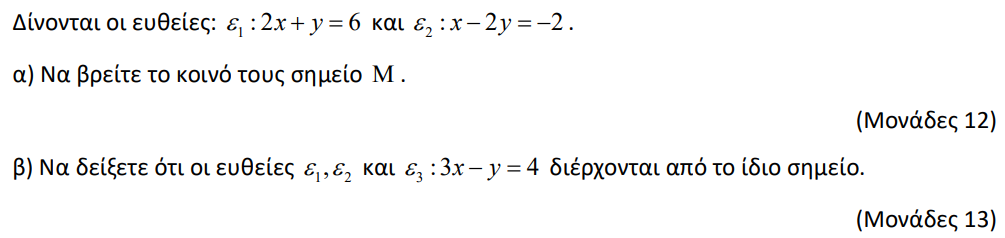 Θέμα 4  – 15275 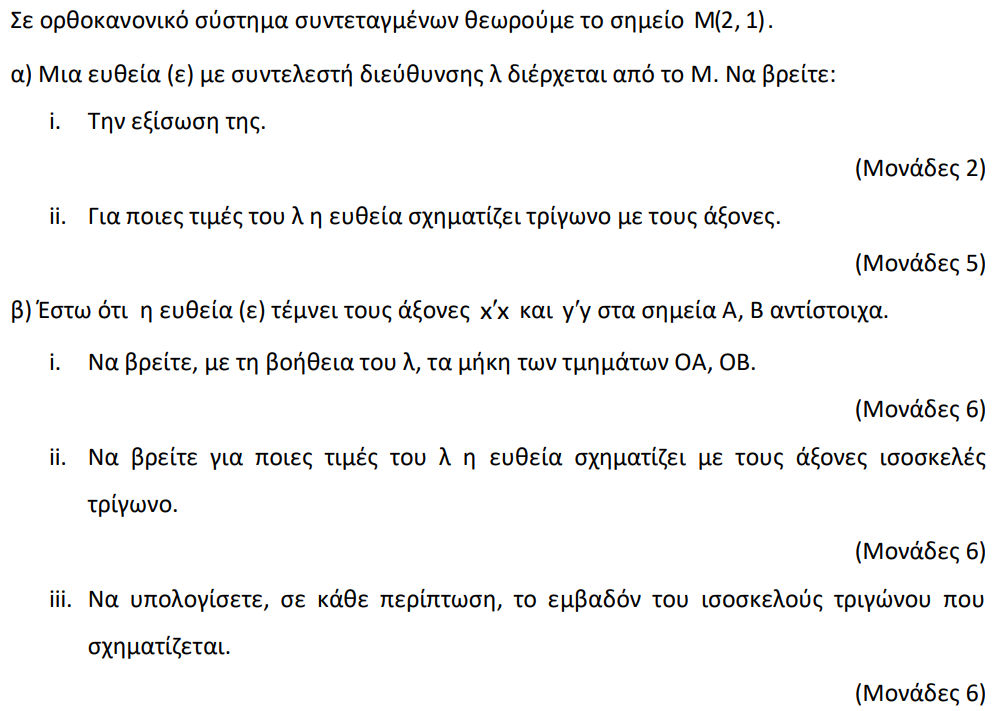 Θέμα 4 – 15029 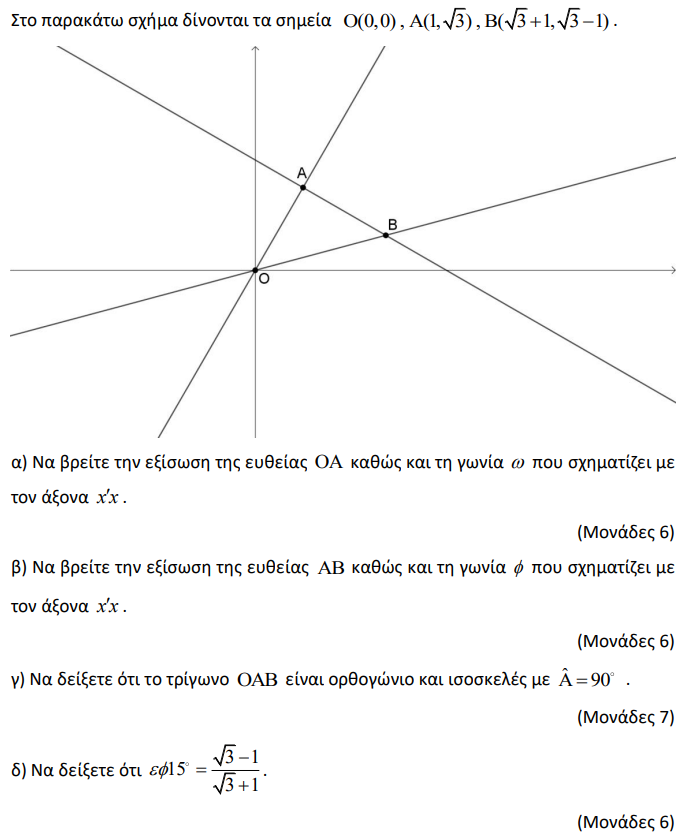 Θέμα 2 – 22059 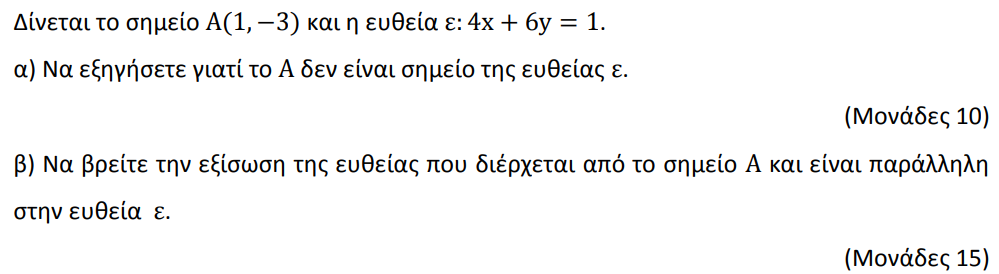 Θέμα 4 – 21652 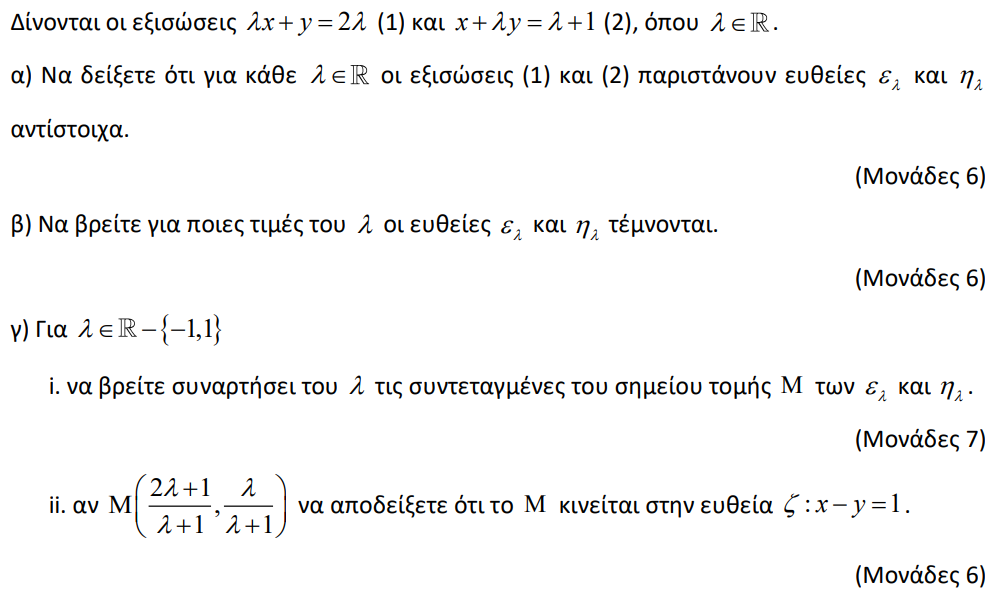 Θέμα 3 – 15178 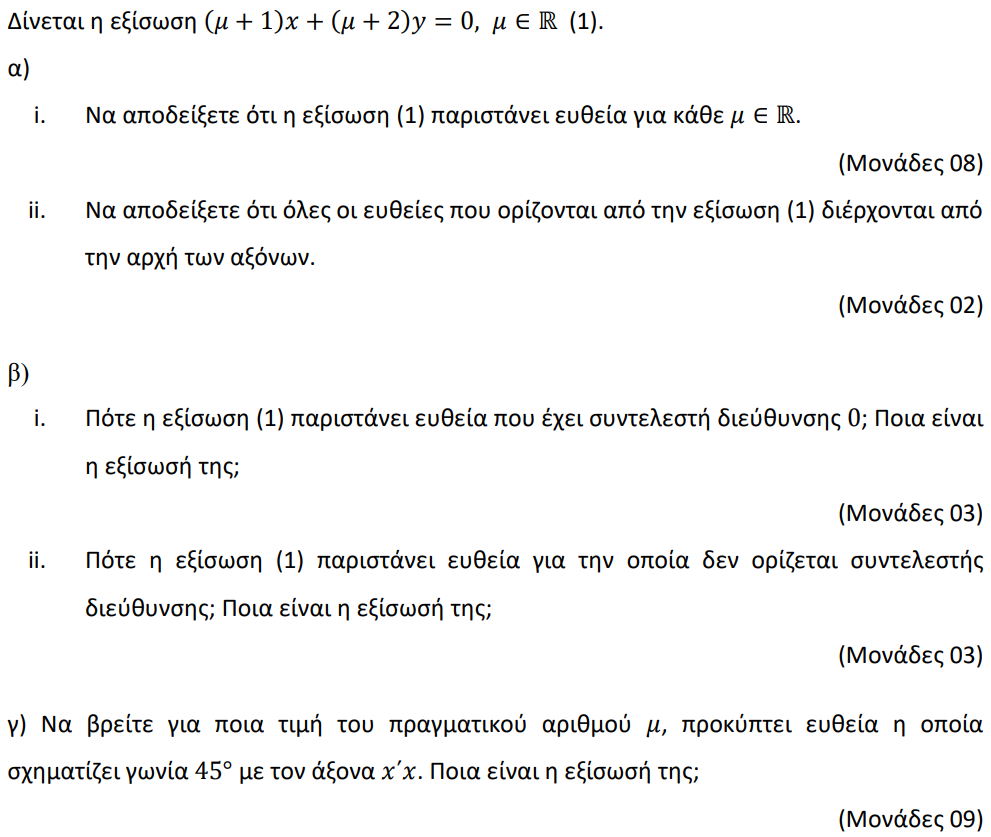 Θέμα 4 – 15004 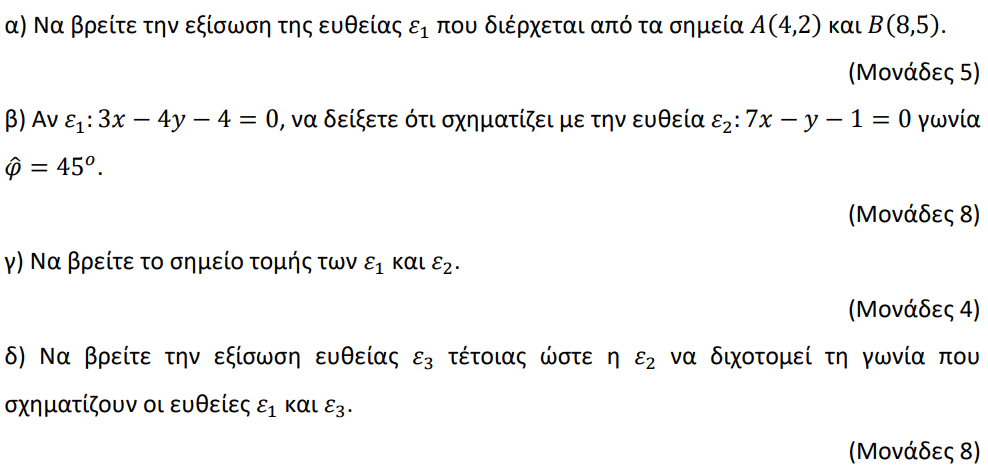 Θέμα 2 – 22171 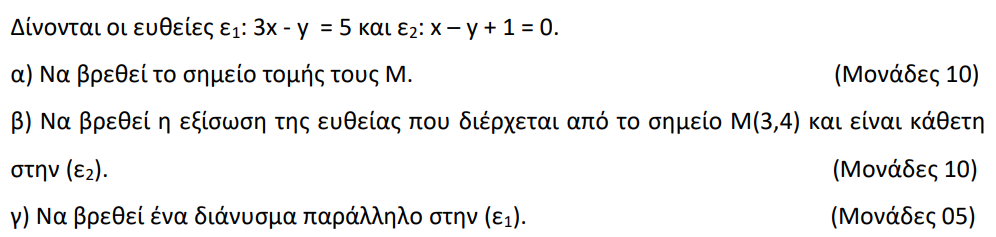 Θέμα 2 – 22072 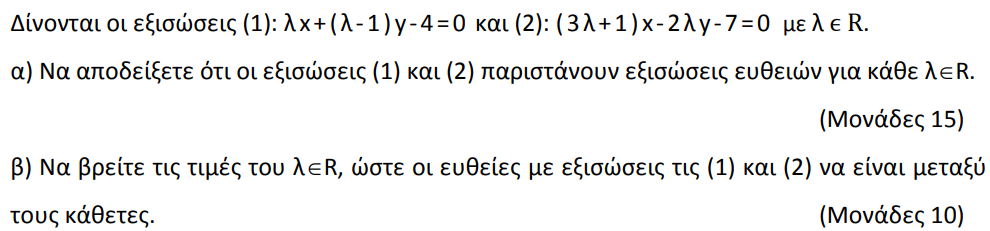 Θέμα 2 – 21162 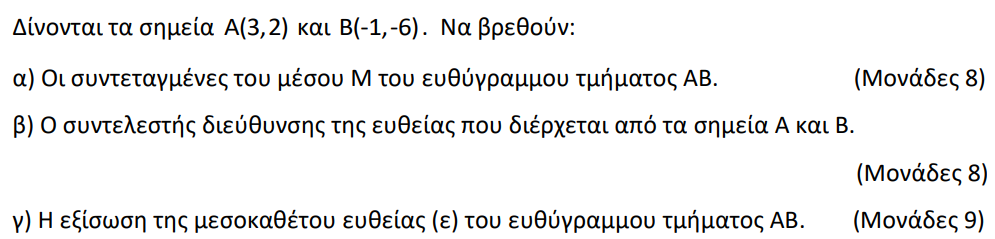 Θέμα 2 – 22092 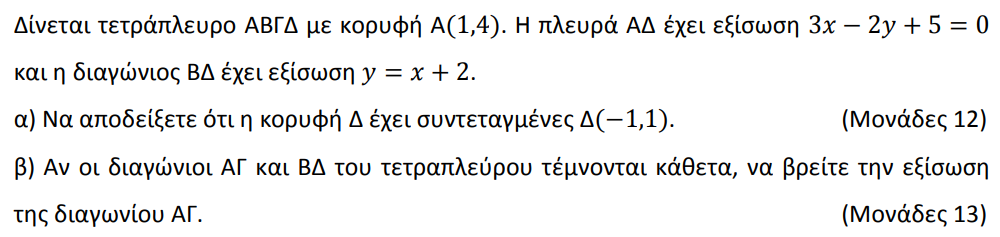 Θέμα 2 – 21662 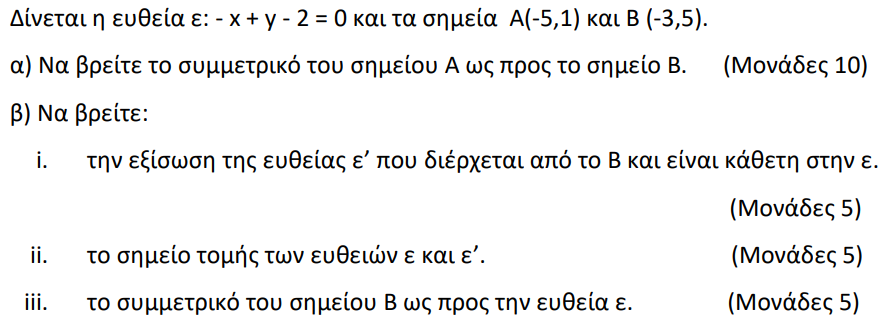 Θέμα 4 – 21160 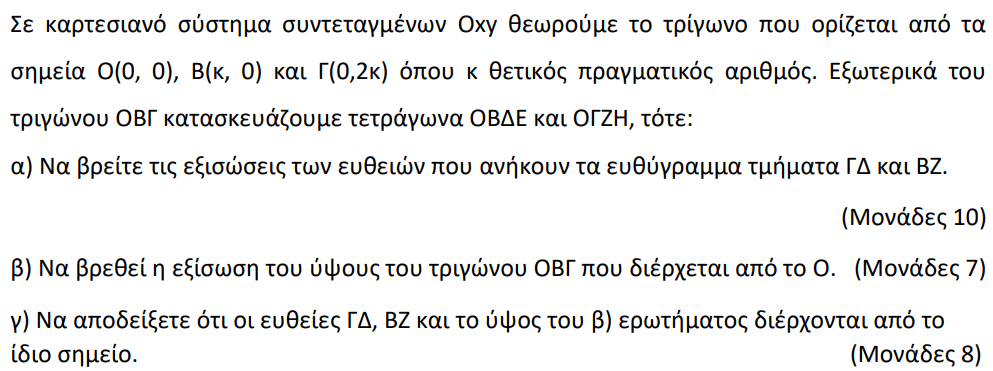 Θέμα 4 – 18244 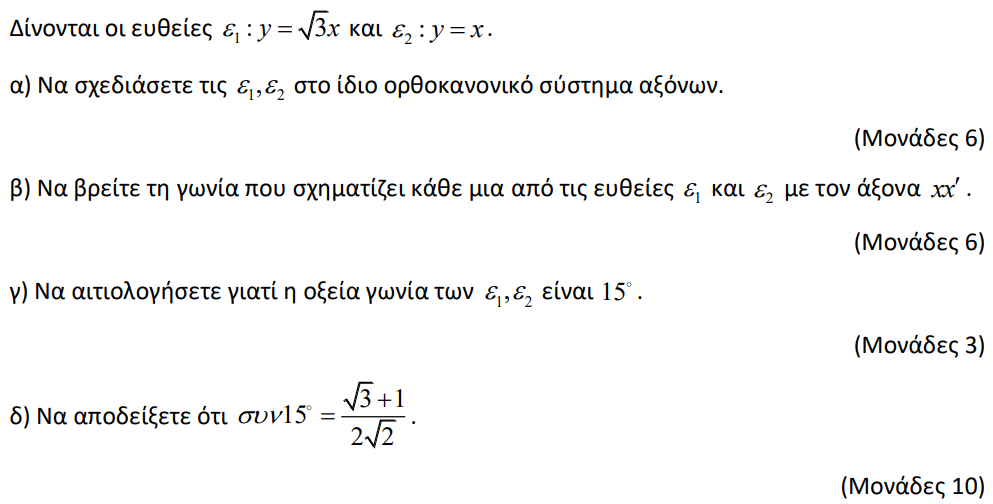 Θέμα 2 – 15986 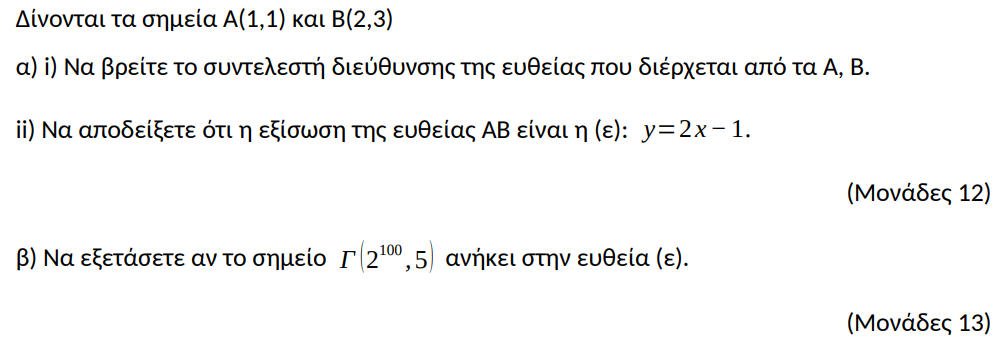 Θέμα  4 – 15439 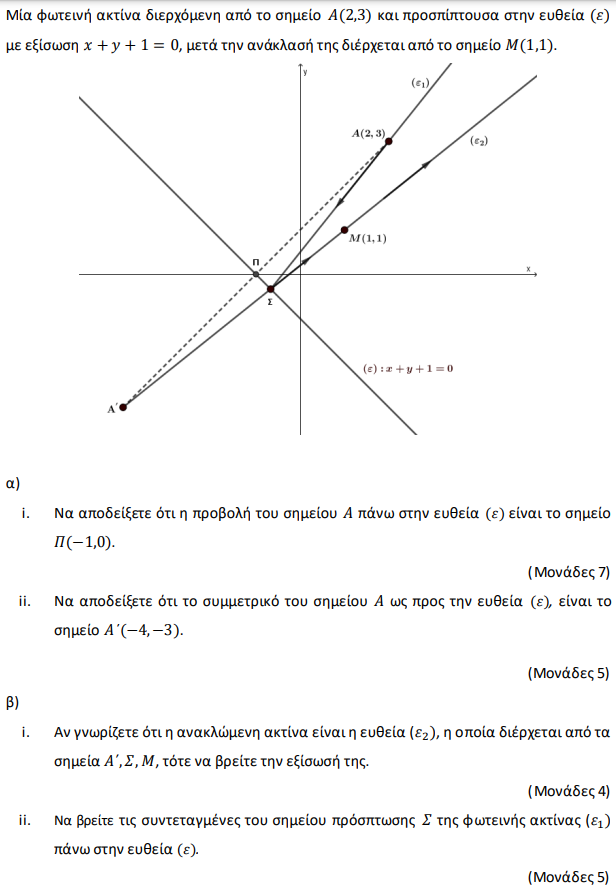 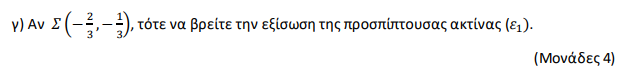 Θέμα 4 – 16003 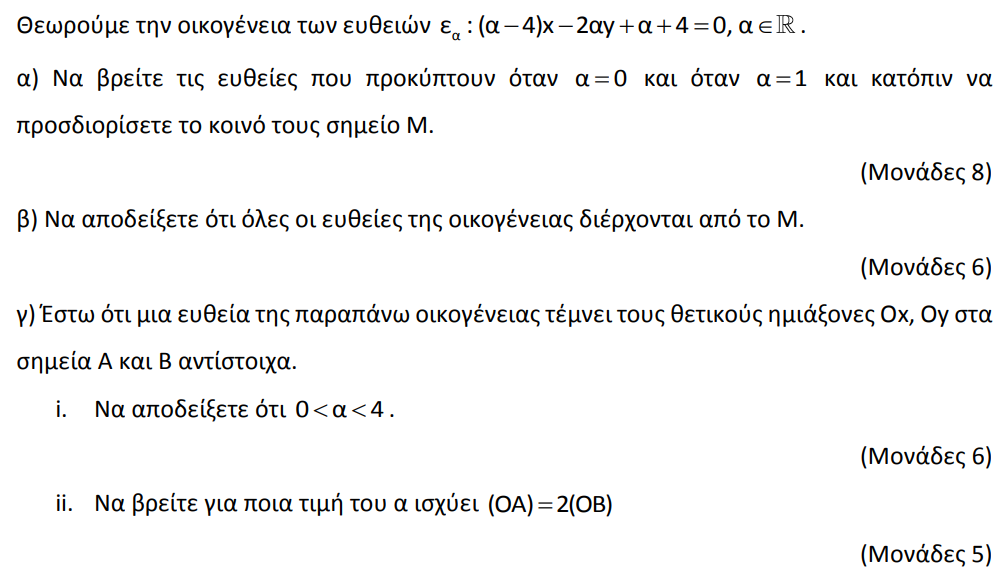 Θέμα 4 – 15475 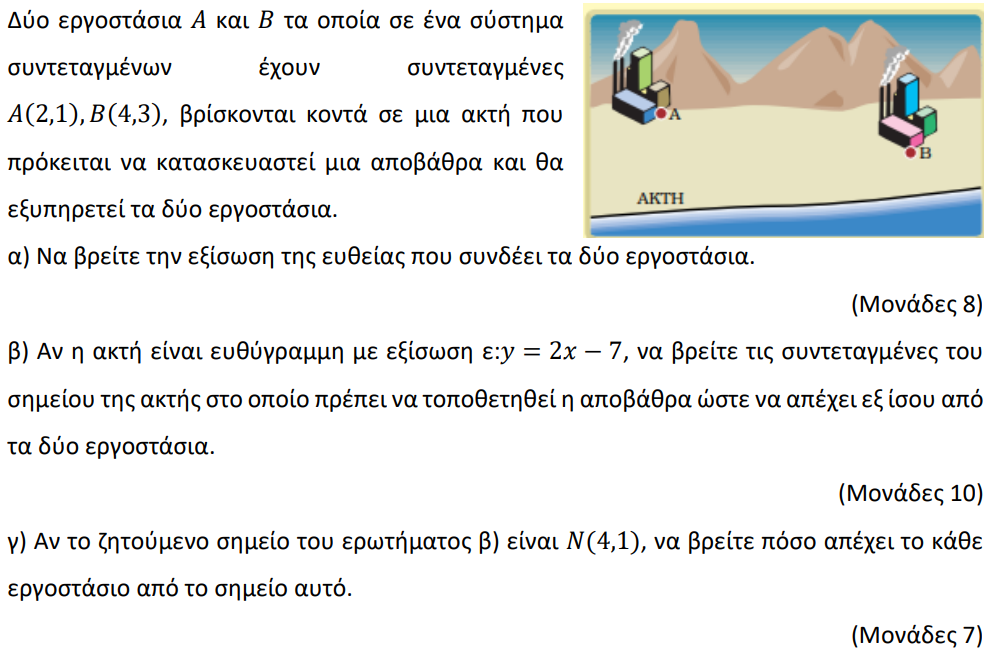 Θέμα 4 – 14978 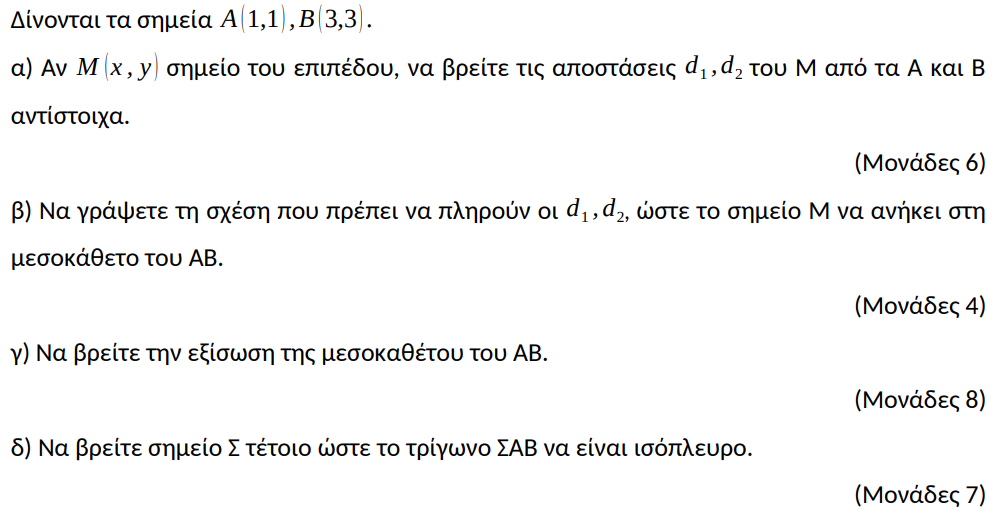 Θέμα 4 – 16477 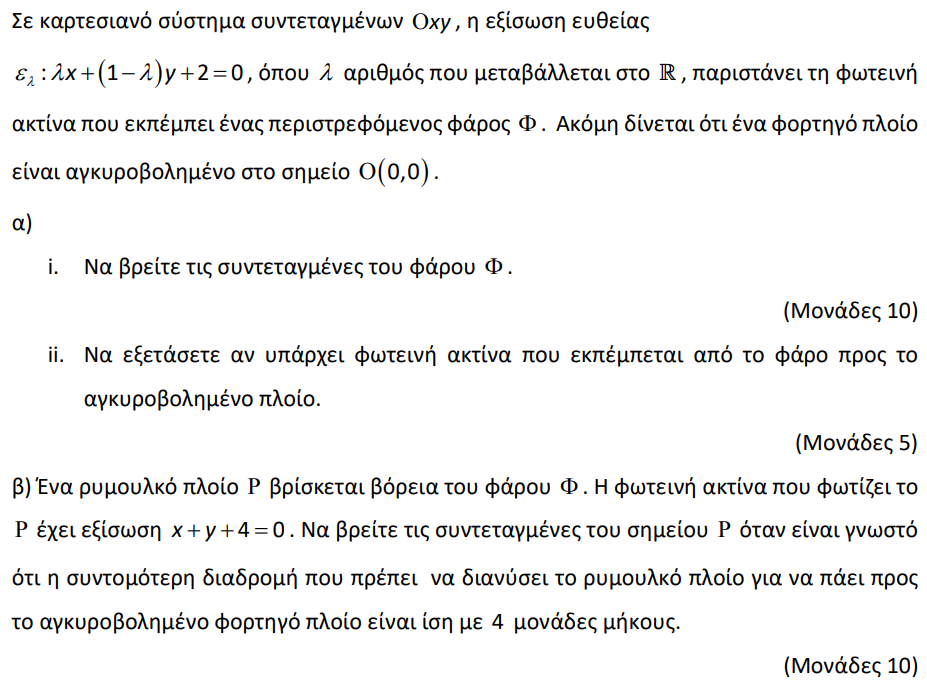 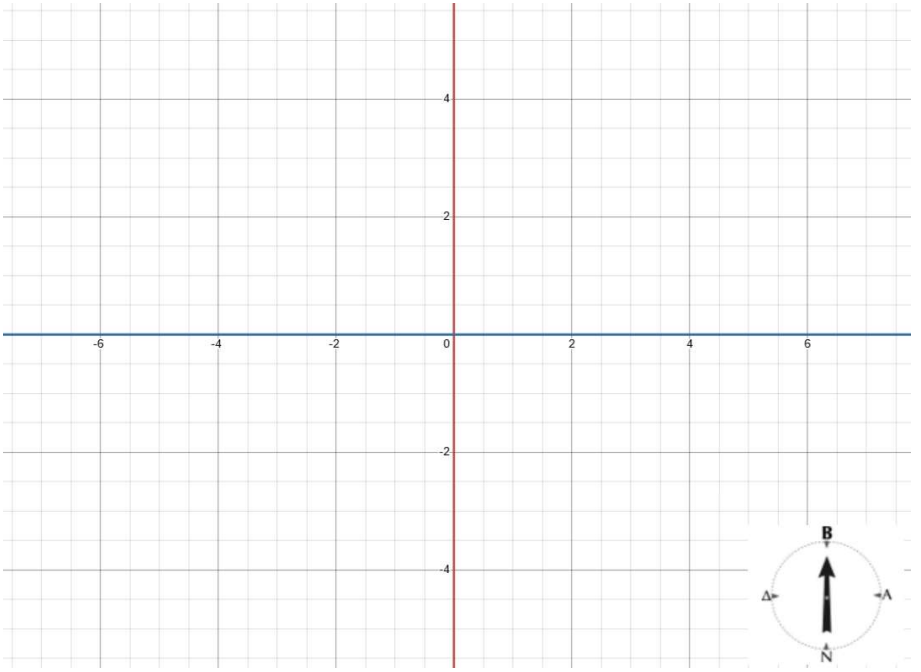 Θέμα 4 – 15253 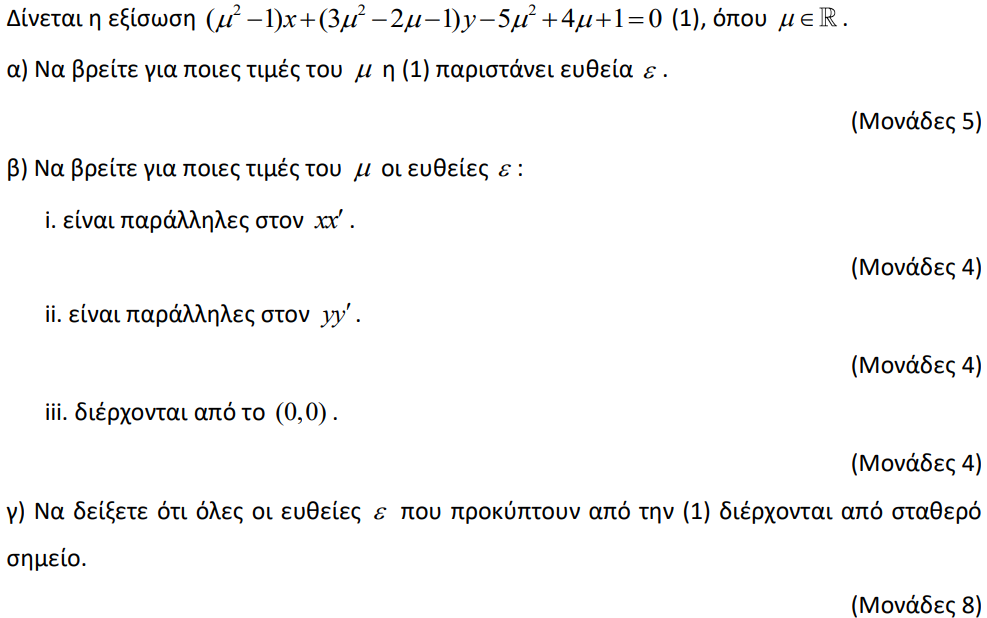 Θέμα 4 – 22067 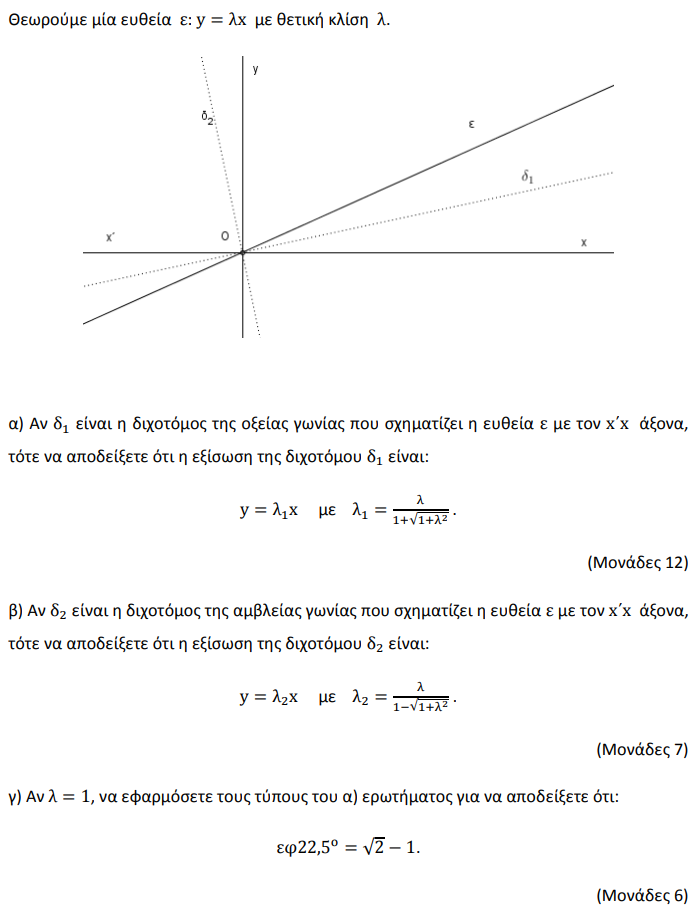 Θέμα 2 – 21260 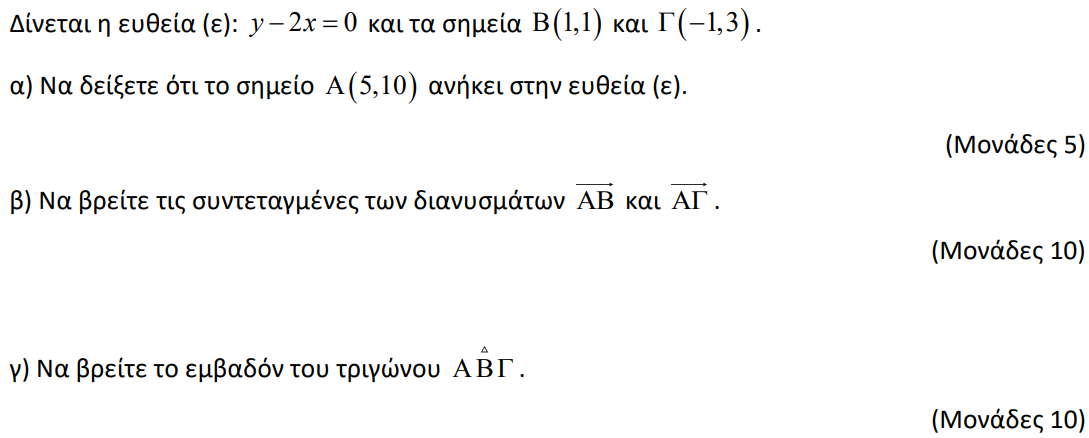 Θέμα 4 – 20939 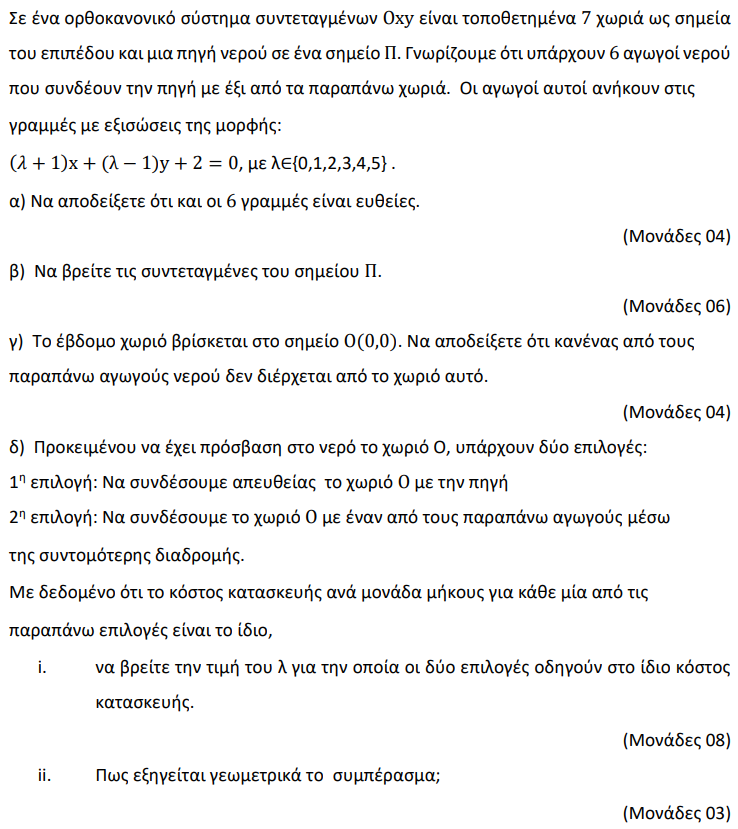 Θέμα 4 – 20861 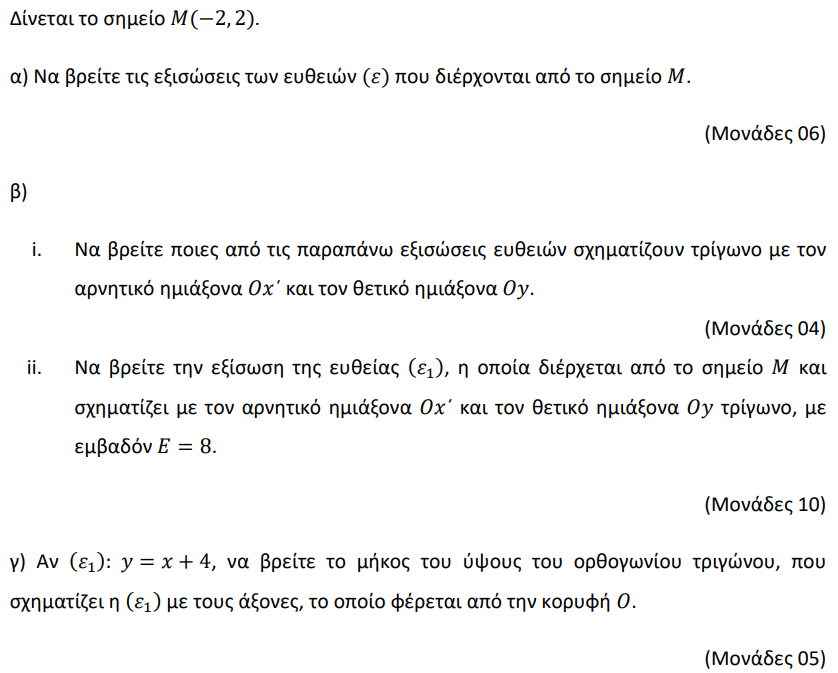 Θέμα 4 – 20728 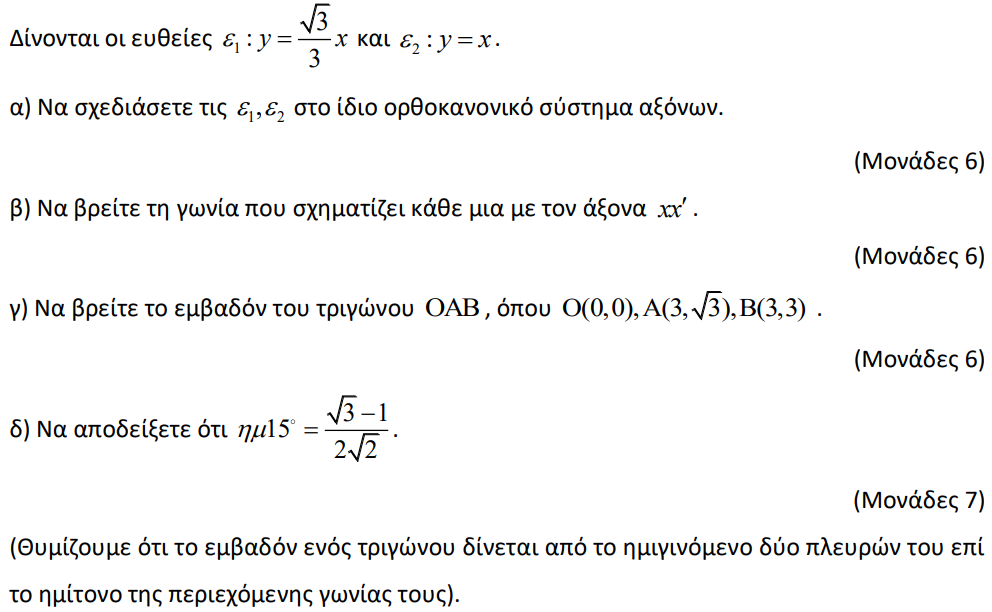 Θέμα 4 – 20724 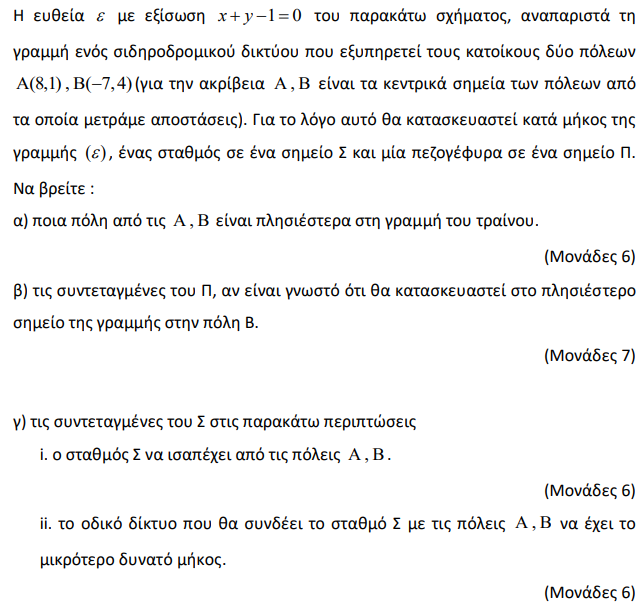 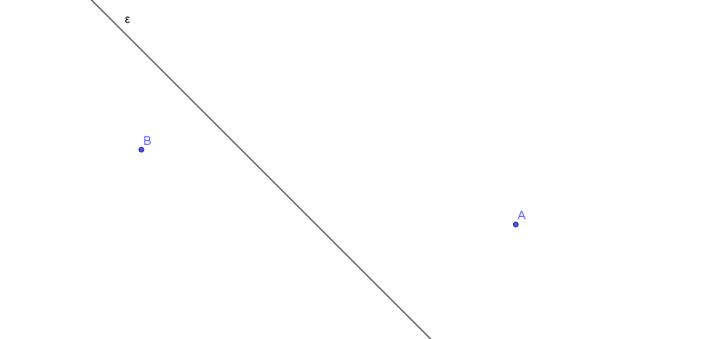 Θέμα 4 – 20655 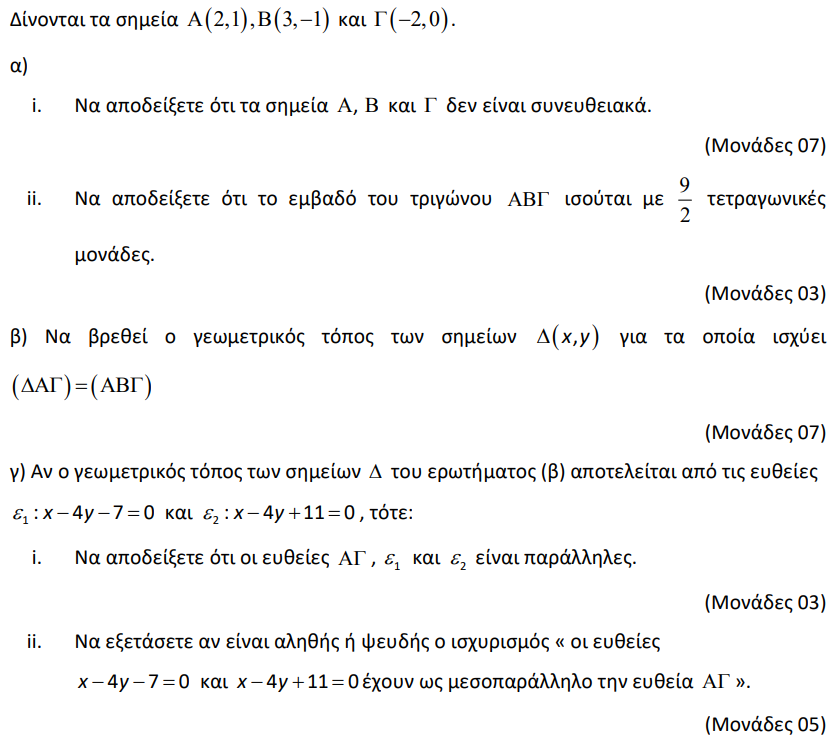 Θέμα 4 – 15692 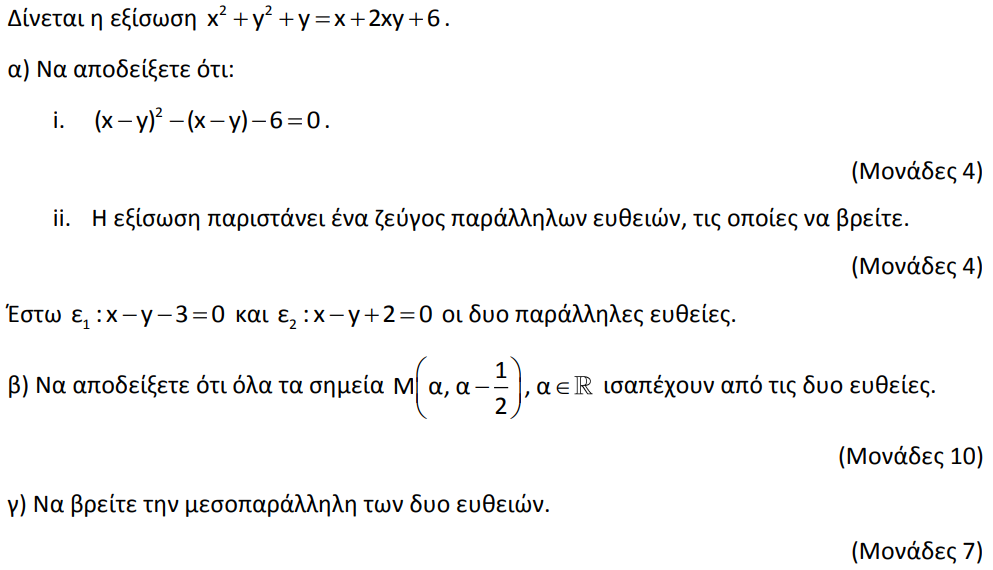 Θέμα 4 – 18732 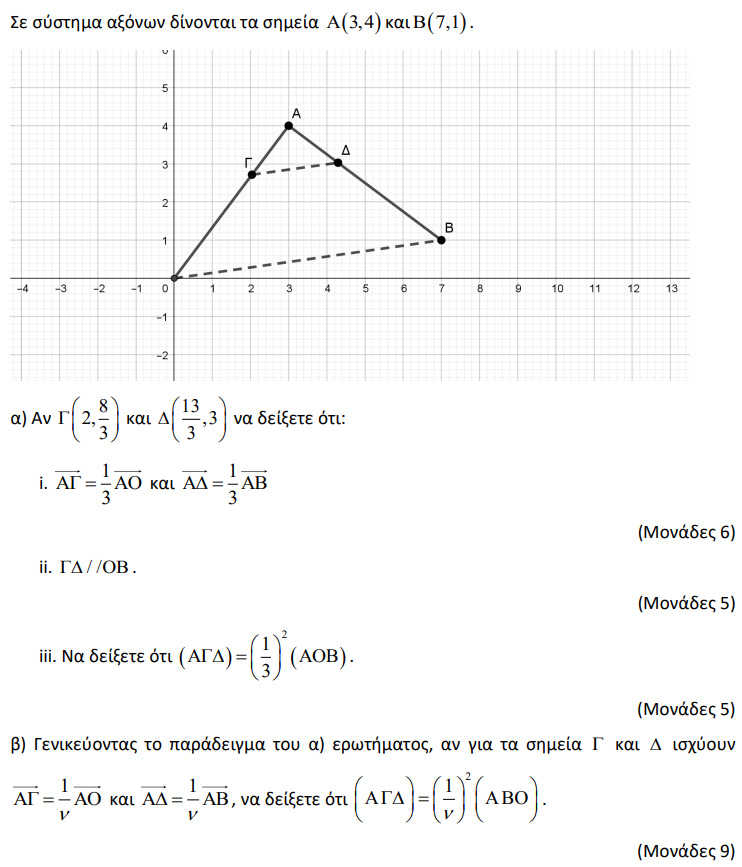 Θέμα 2 – 20926 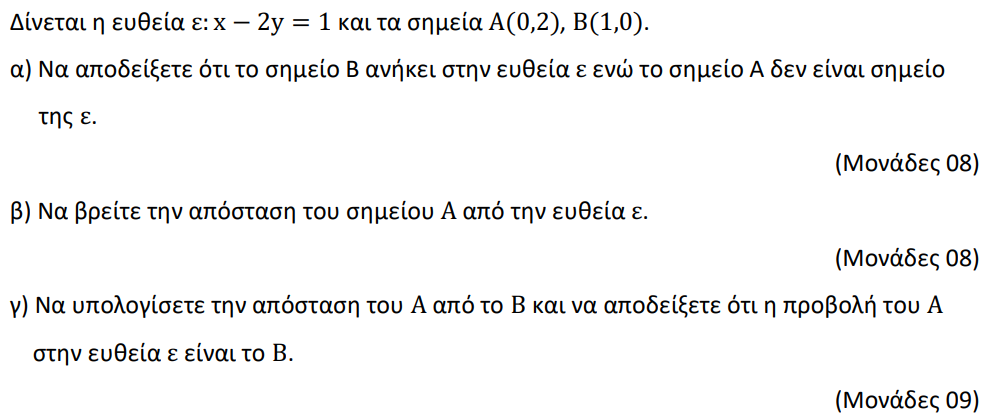 Θέμα 2 – 20864 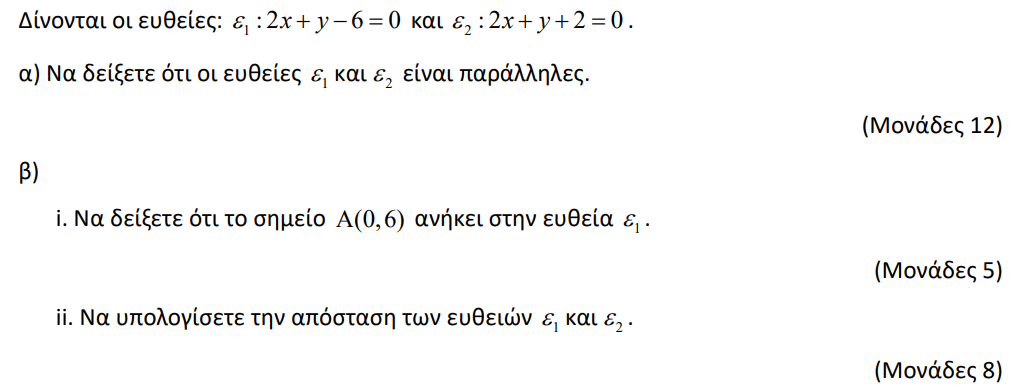 Θέμα 4 – 22266 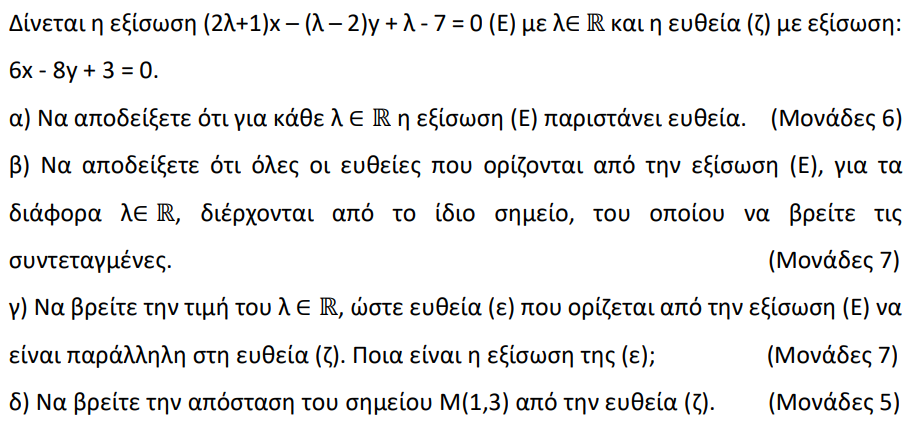 Θέμα 4 – 22265 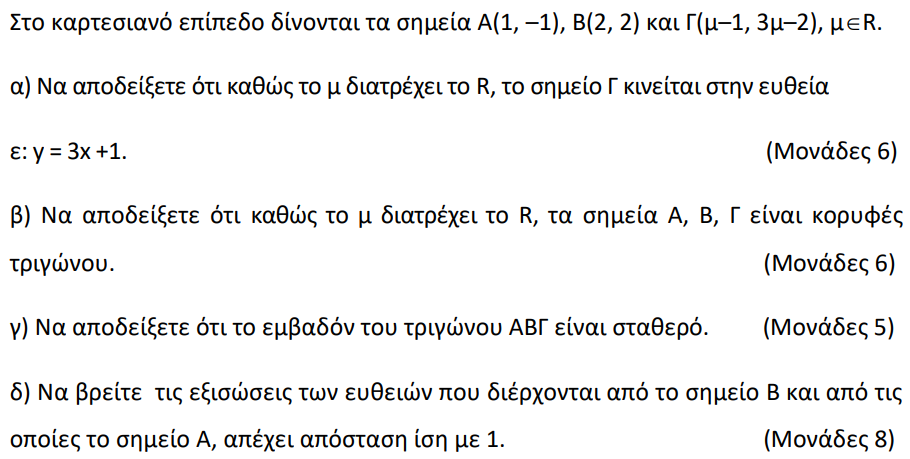 Θέμα 4 – 22262 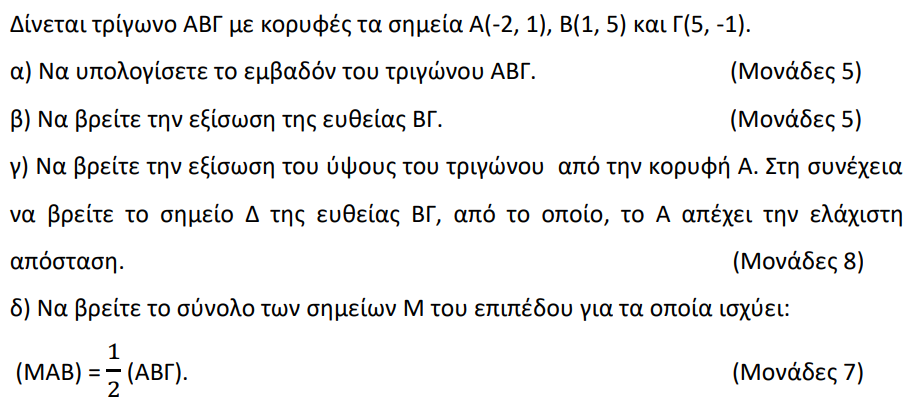 Θέμα 4 – 22073 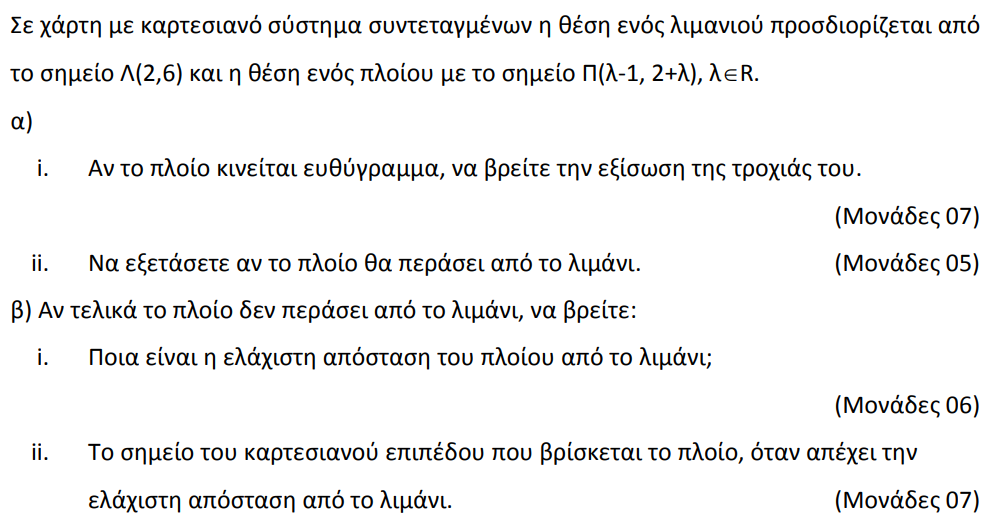 Θέμα 2 – 20885 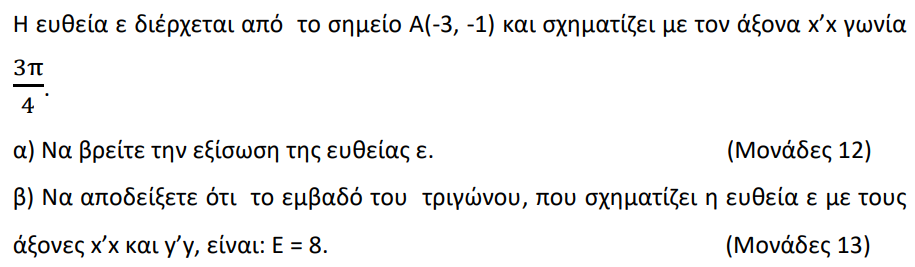 Θέμα 2 – 18979 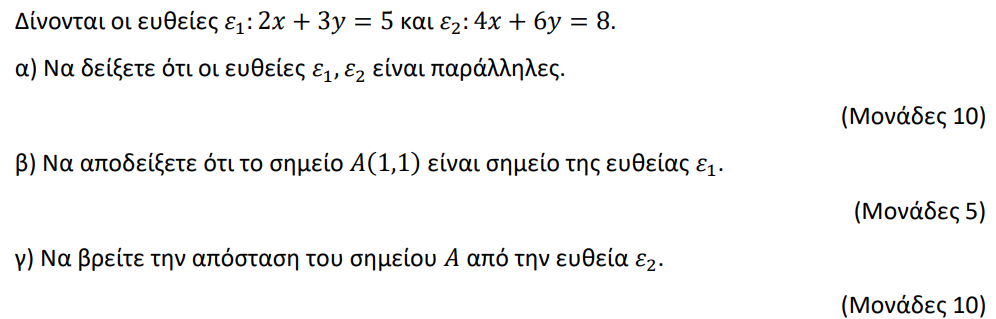 Θέμα 2 – 17805 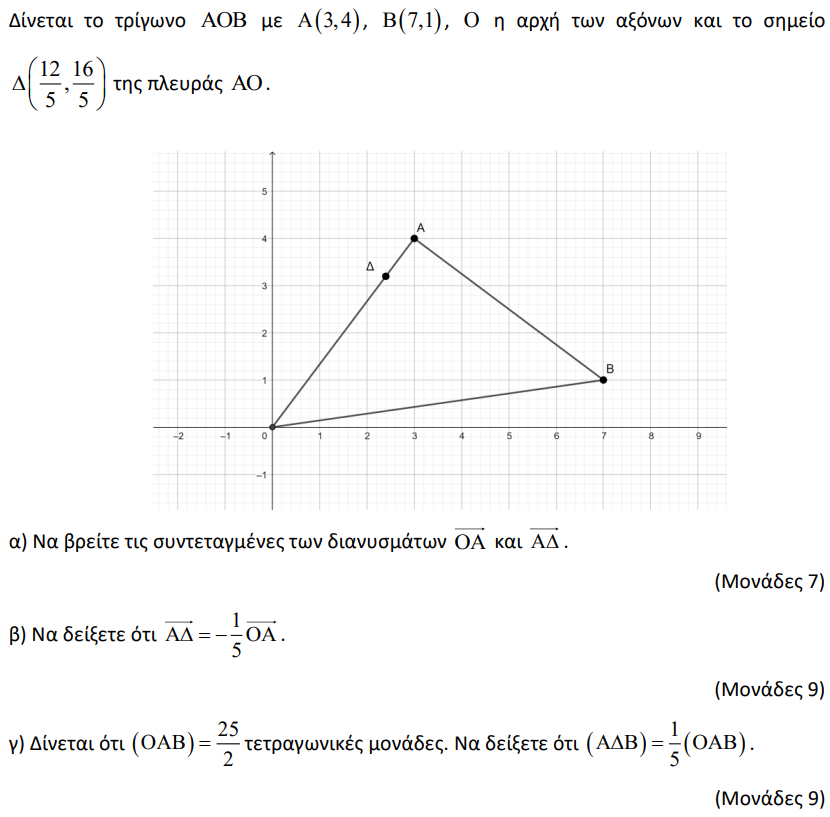 Θέμα 2 – 15440 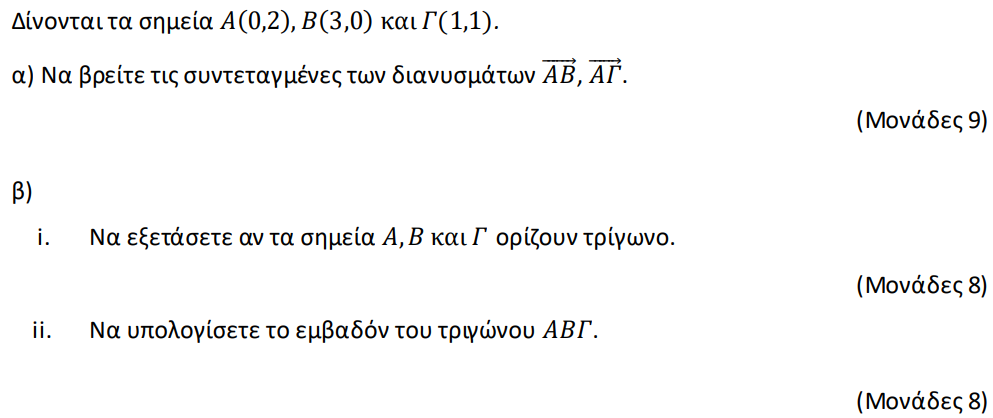 Θέμα 4  -  15433 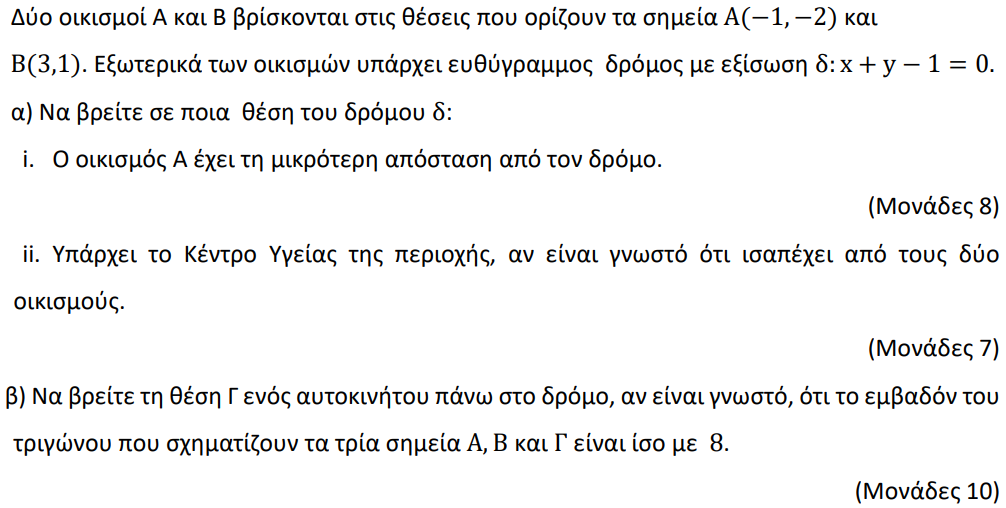 Θέμα 4 – 17695 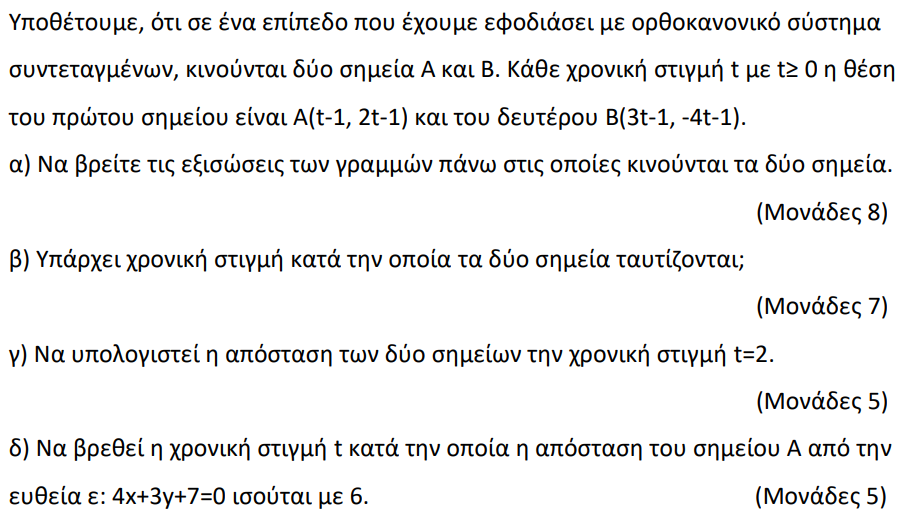 Θέμα 4 – 17694 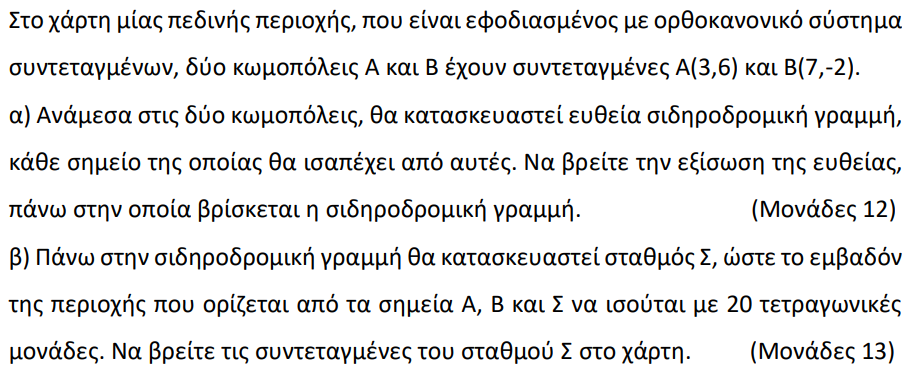 Θέμα 2 – 16425 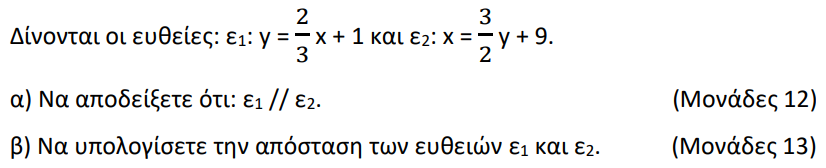 Θέμα 2 – 18240 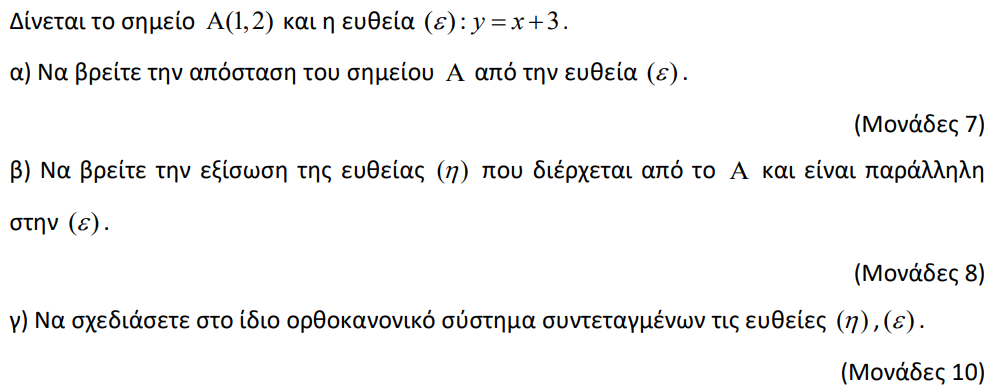 Θέμα 3 – 15152 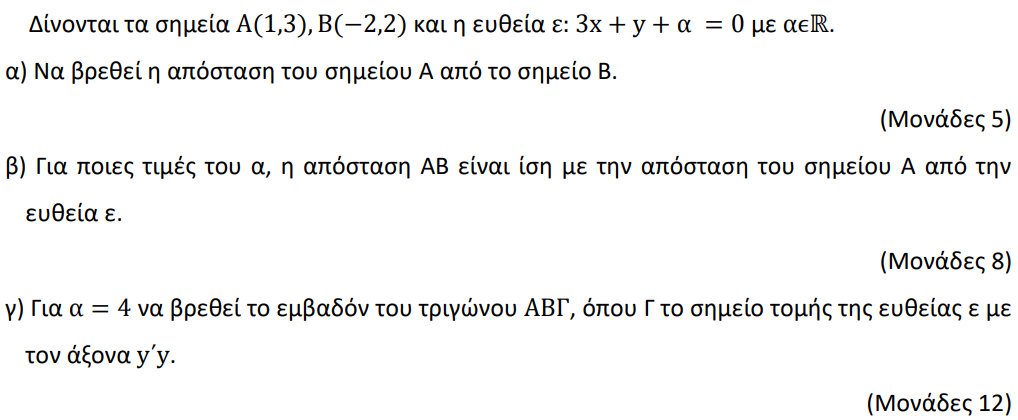 Θέμα 4 – 16057 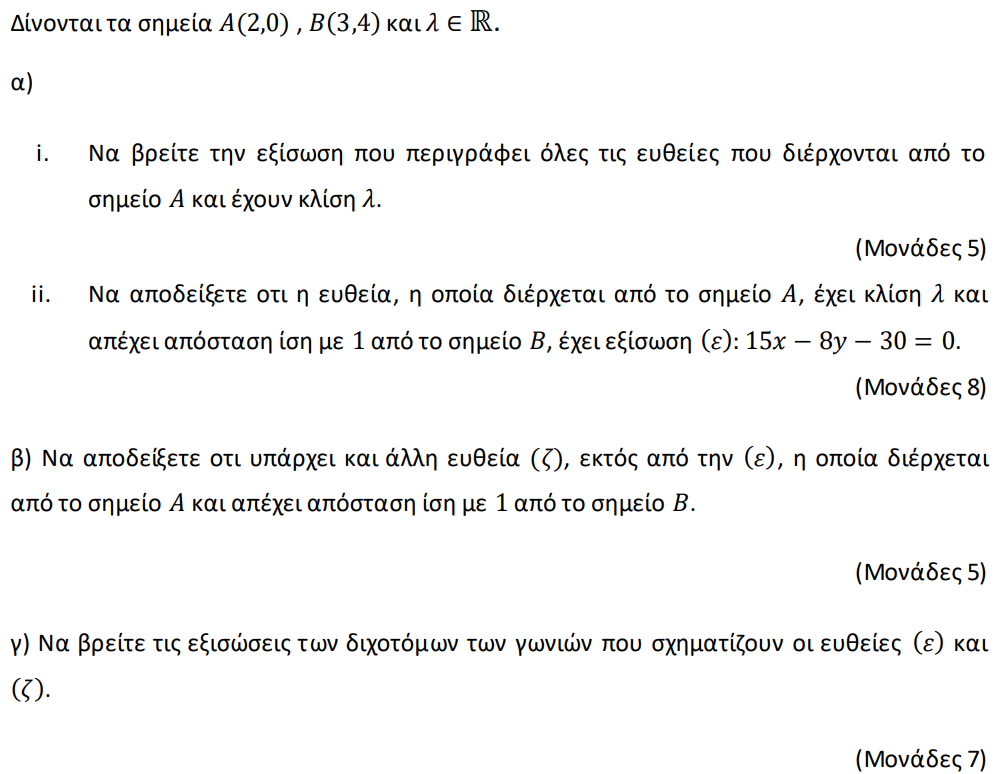 Θέμα 4 – 15987 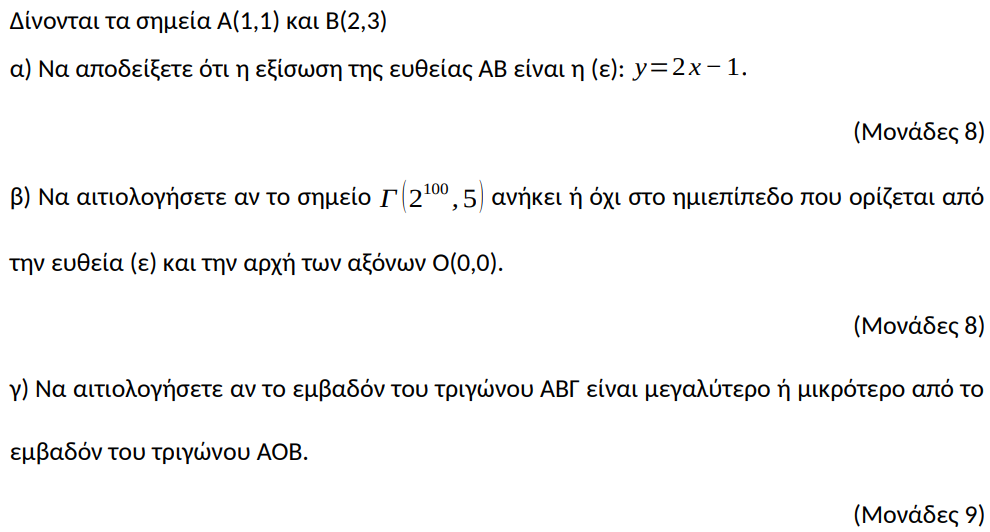 Θέμα 4 – 15681 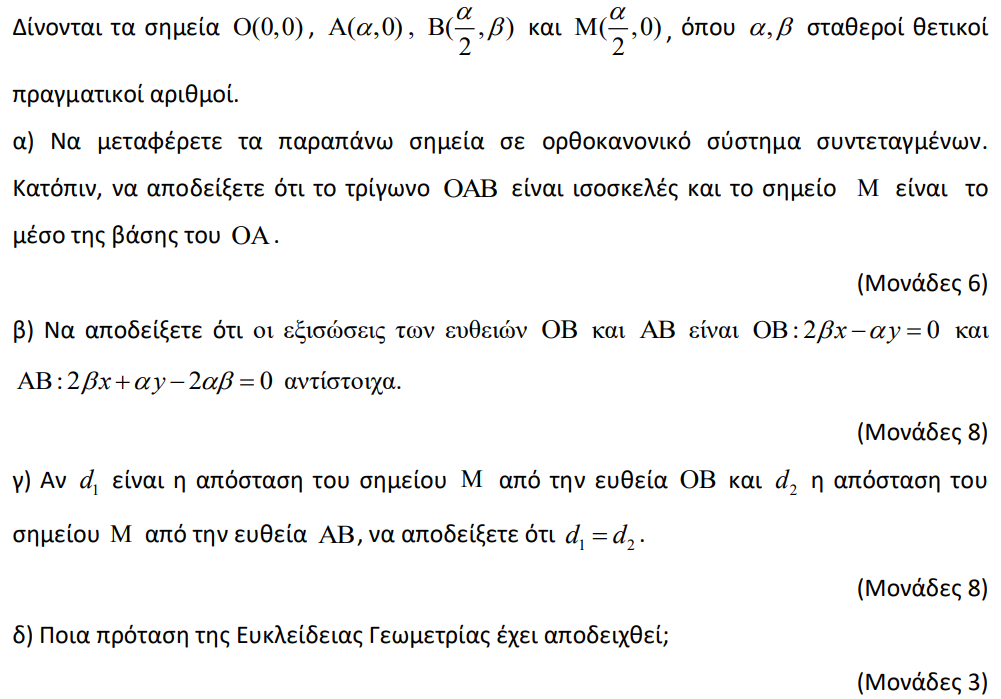 Θέμα 4 – 15380 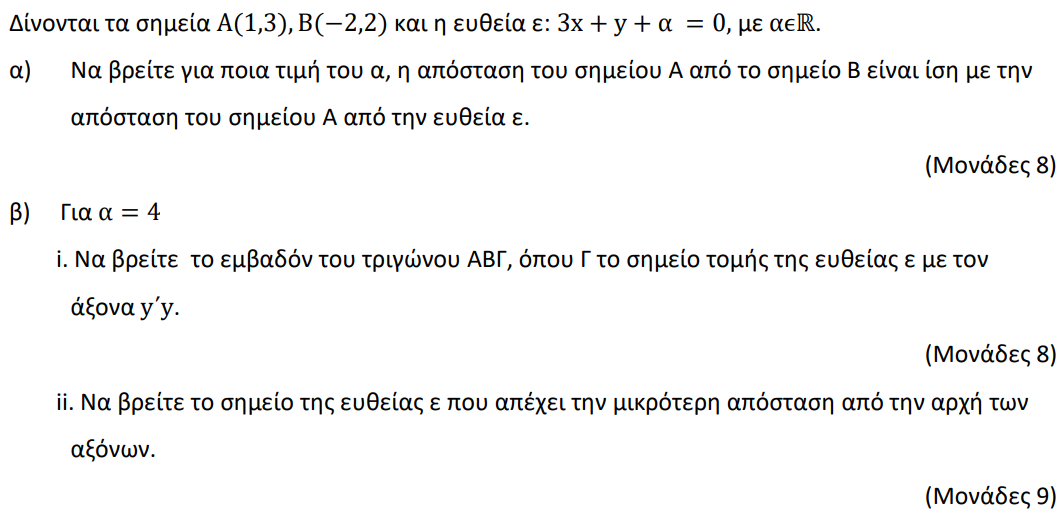 Θέμα 4 – 14984 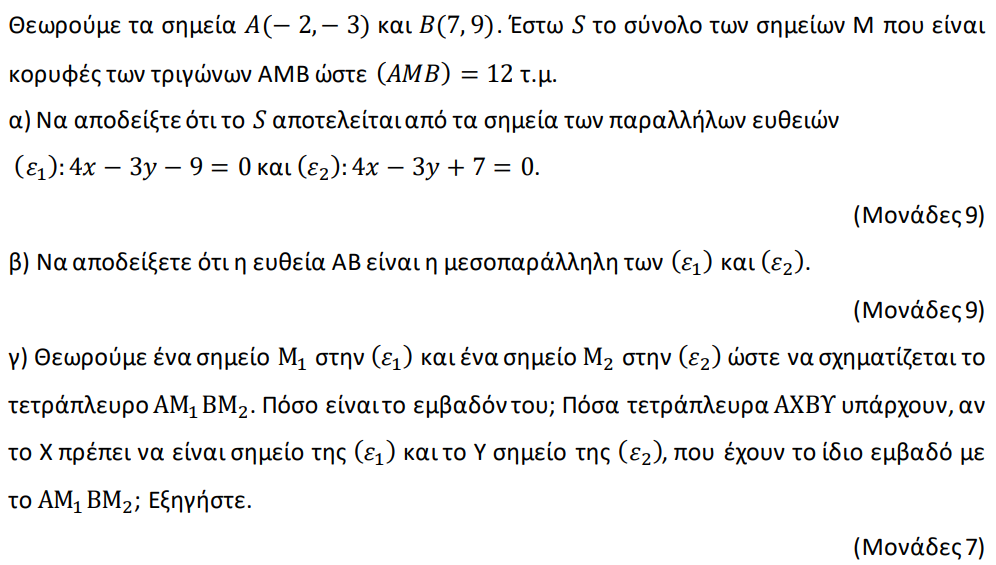 Θέμα 2 – 16774 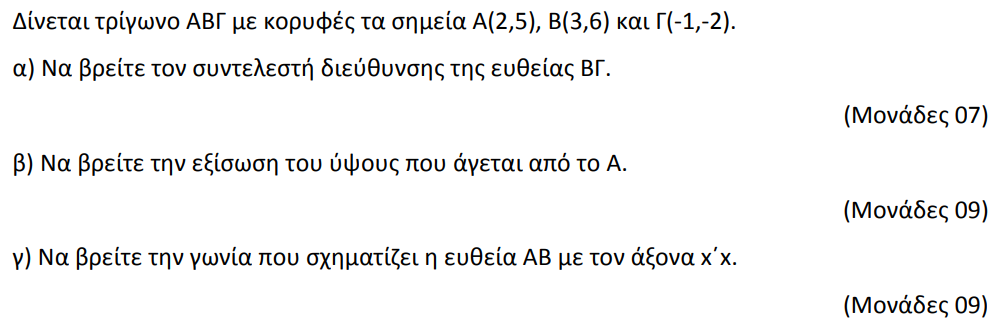 Θέμα 2 – 16771 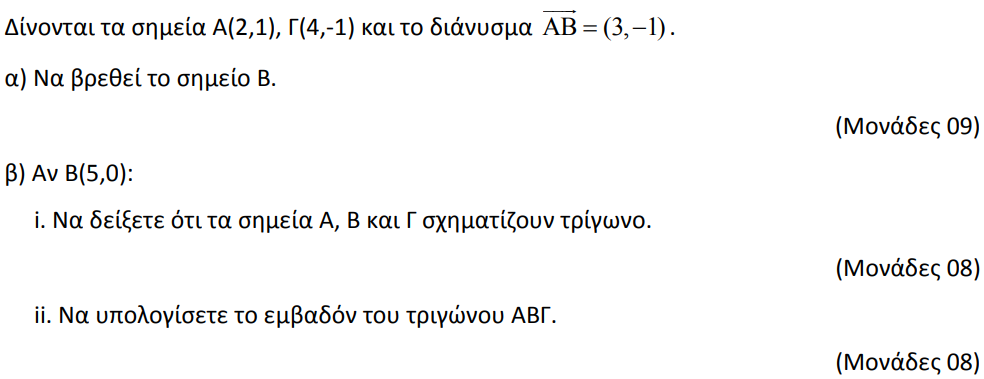 Θέμα 2 – 16810 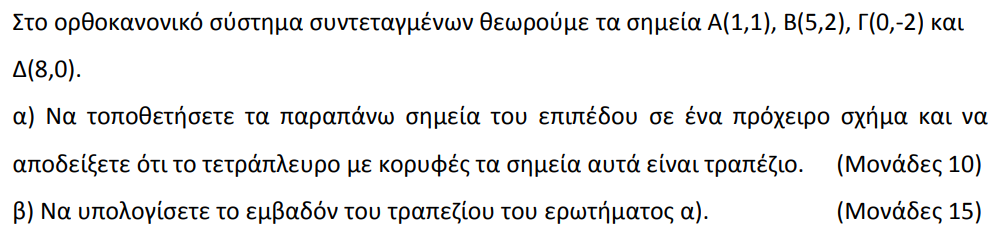 Θέμα 2 – 16769 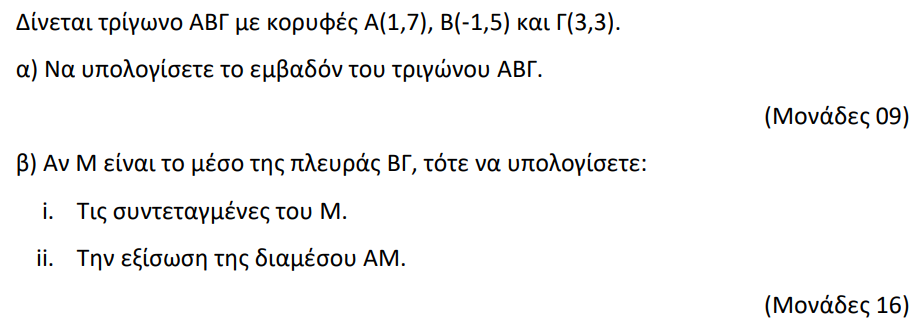 Θέμα 2 – 16759 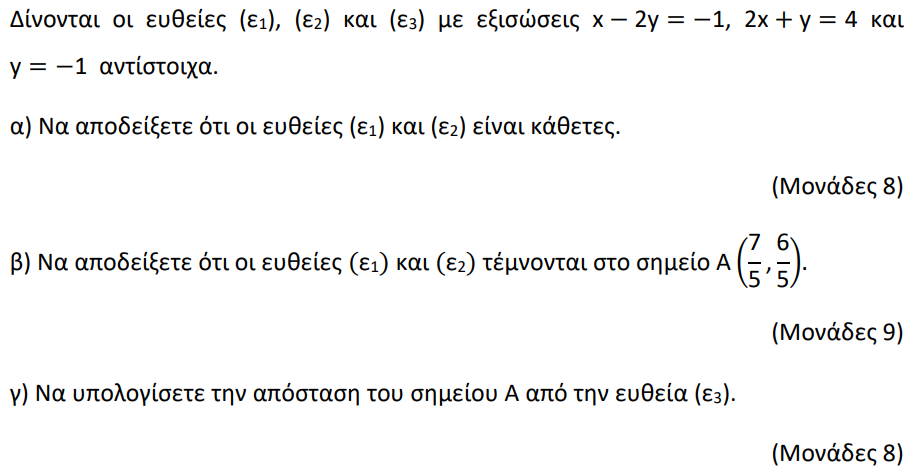 Θέμα 2 – 16194 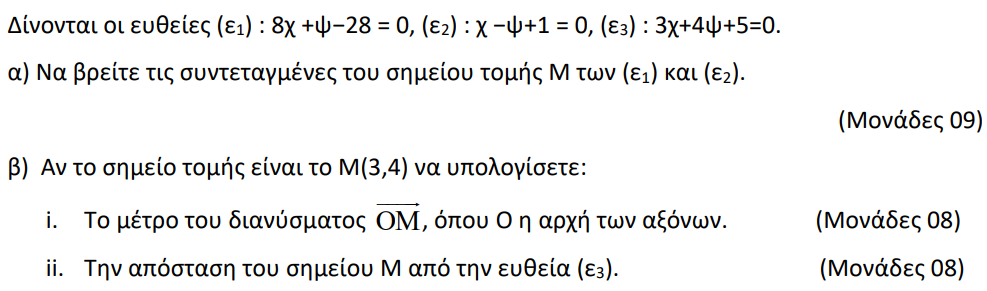 Θέμα 4 – 15194 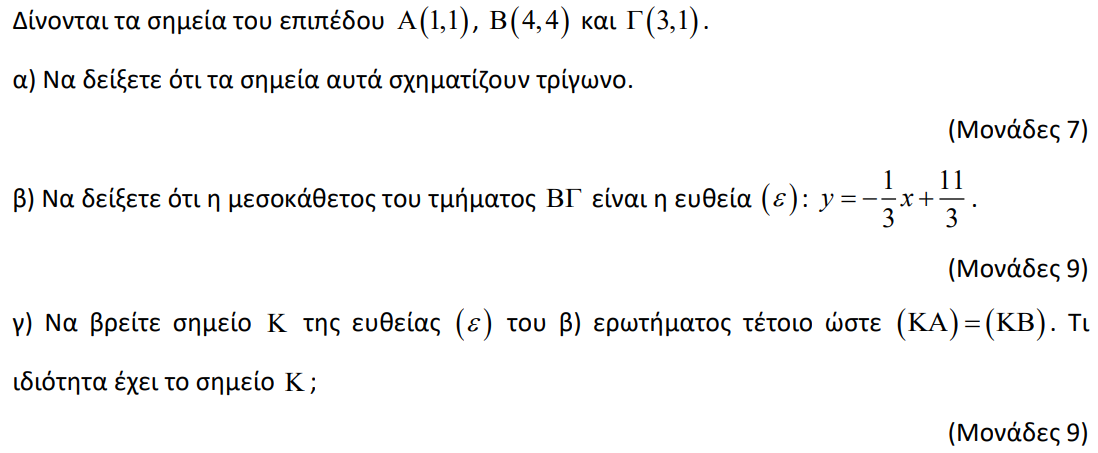 Θέμα 4 – 15273 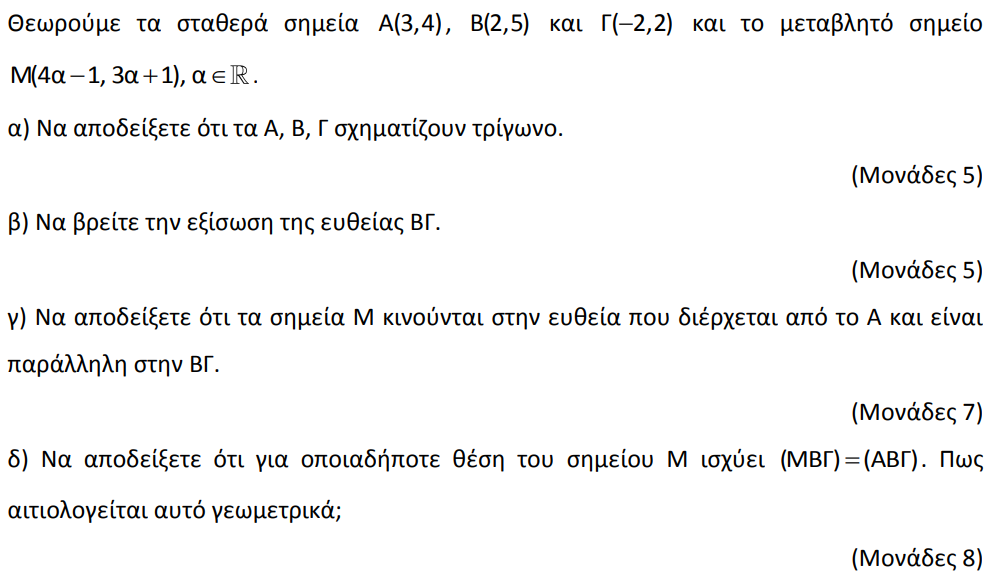 Θέμα 4 – 33696 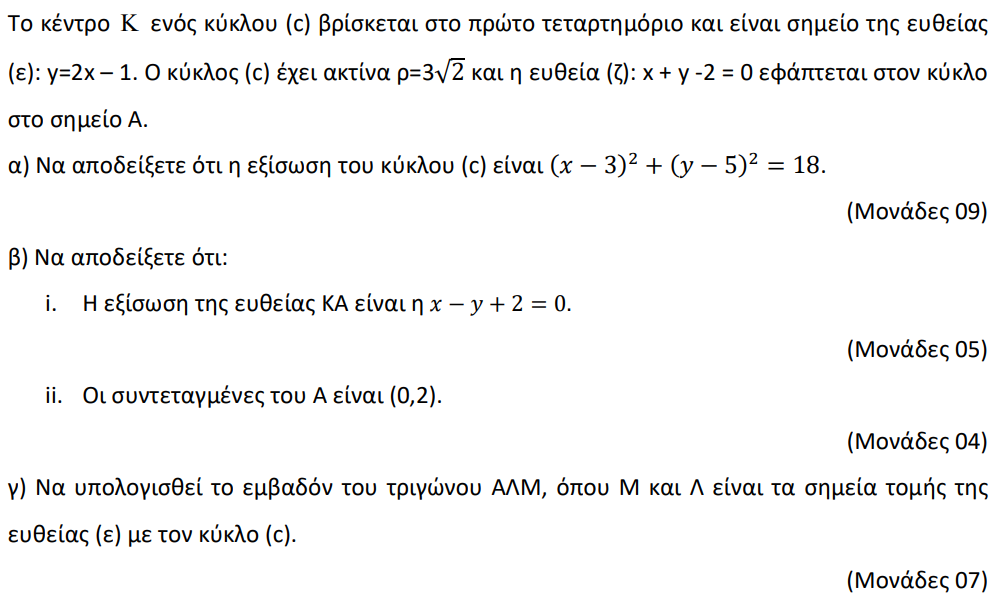 Θέμα 4 – 22069 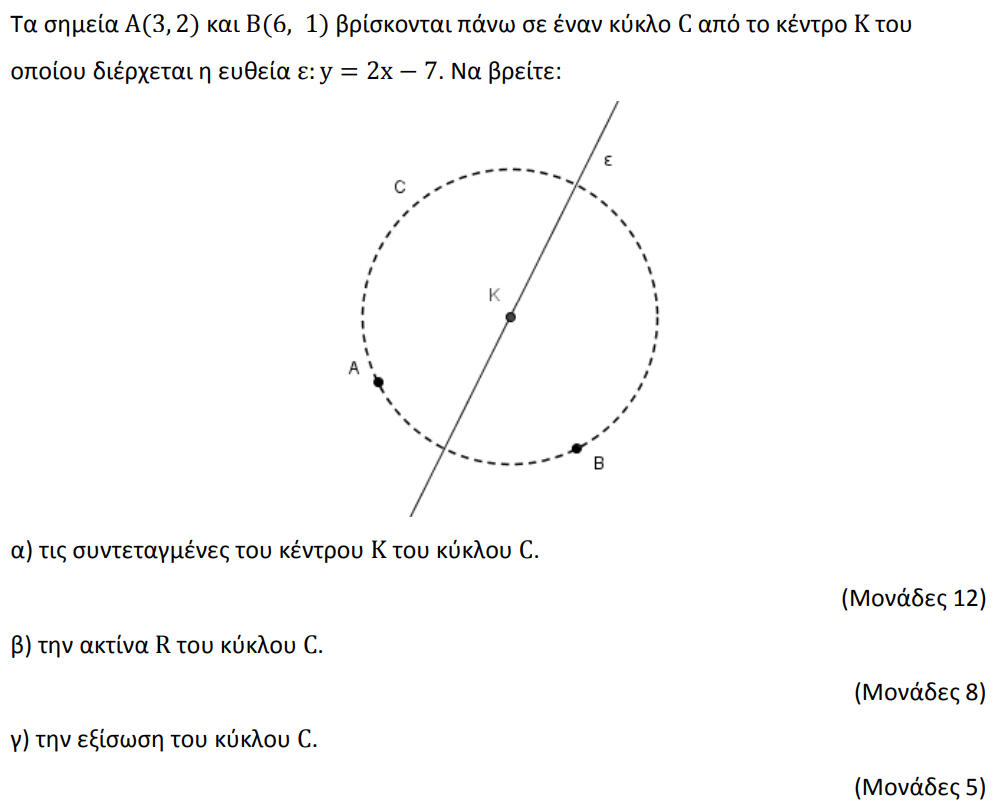 Θέμα 4 – 22066 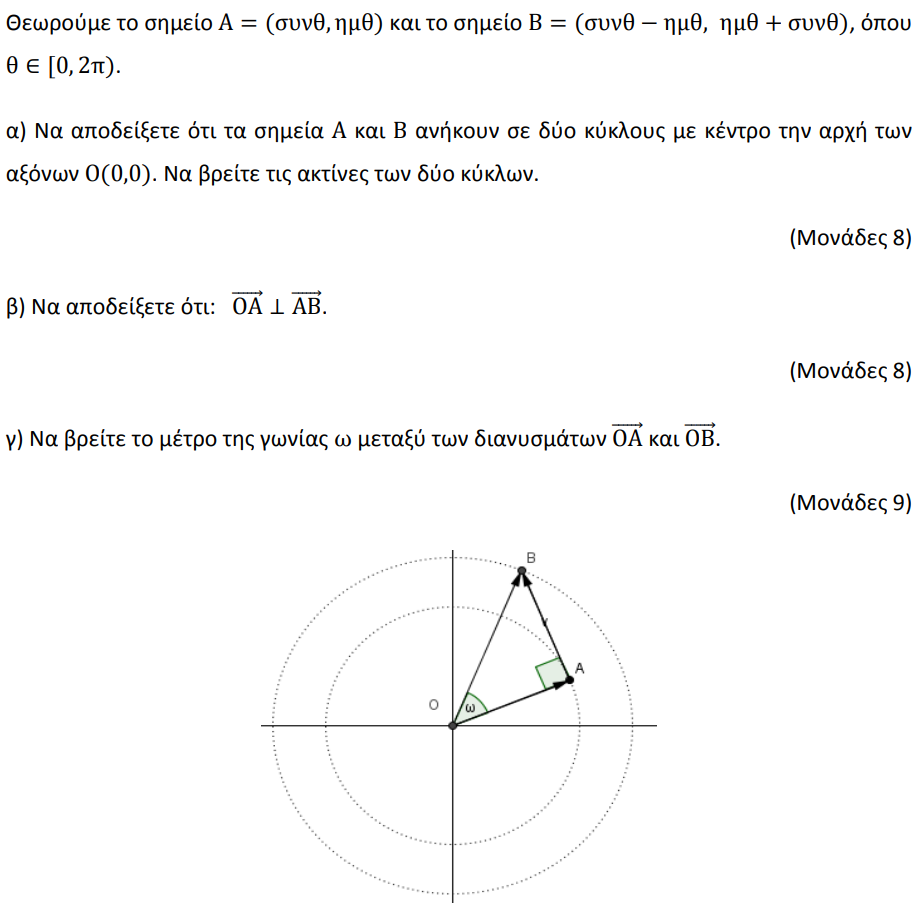 Θέμα 4 – 21696 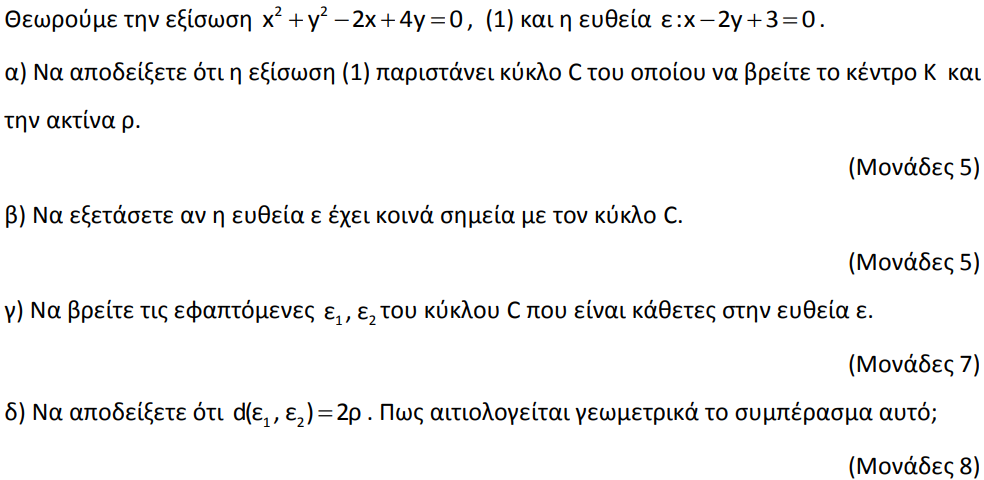 Θέμα 4 – 22062 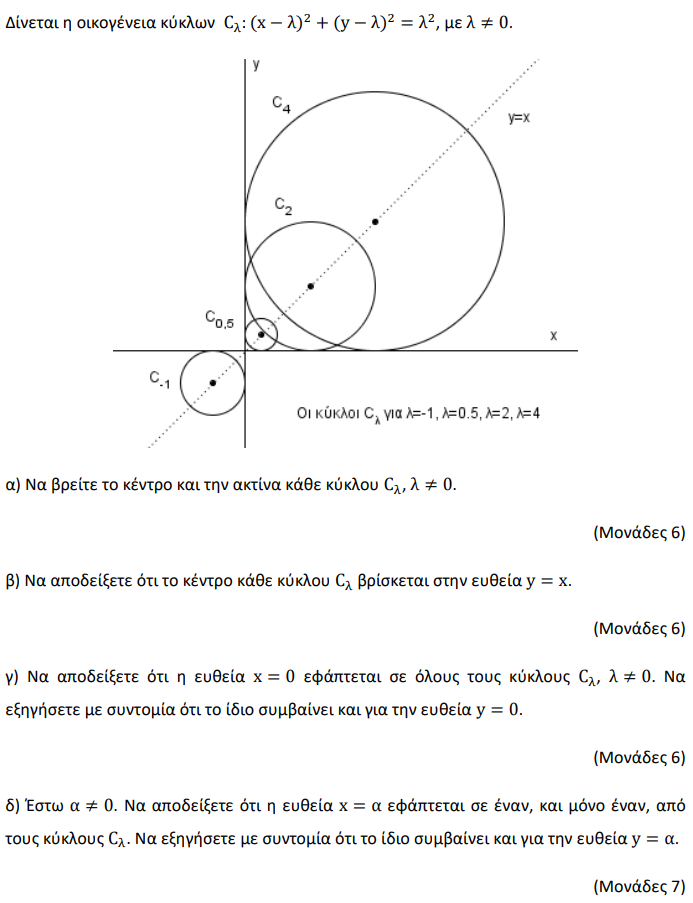 Θέμα 2 – 22056 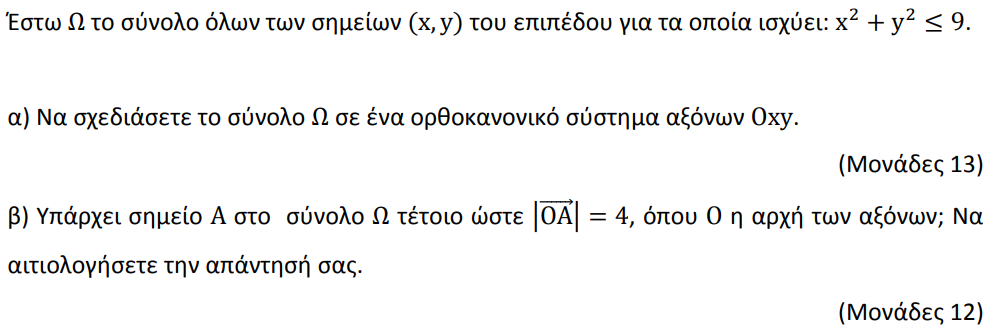 Θέμα 4 – 22061 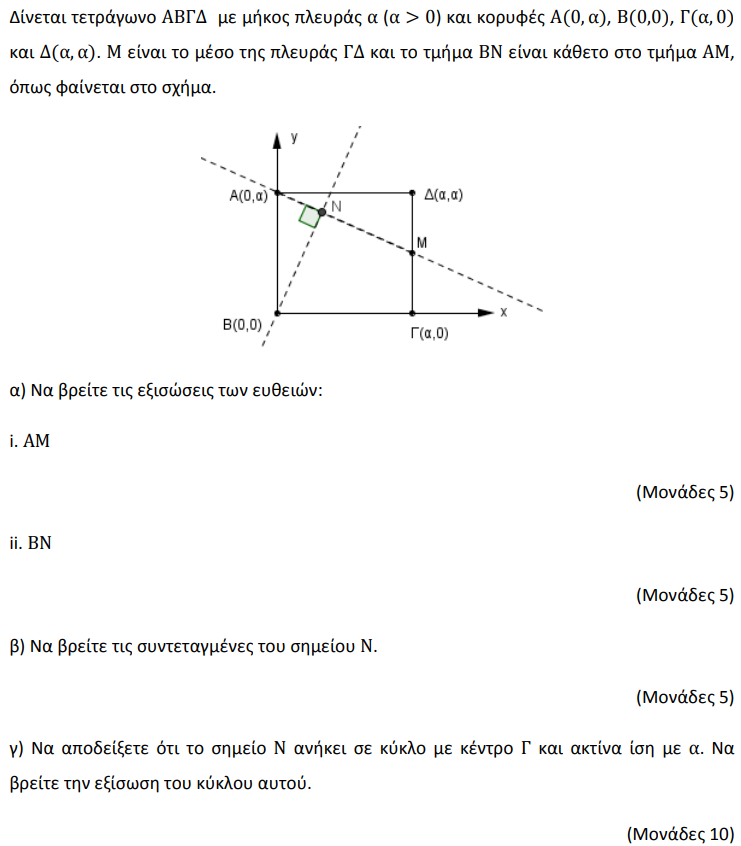 Θέμα 4 – 20651 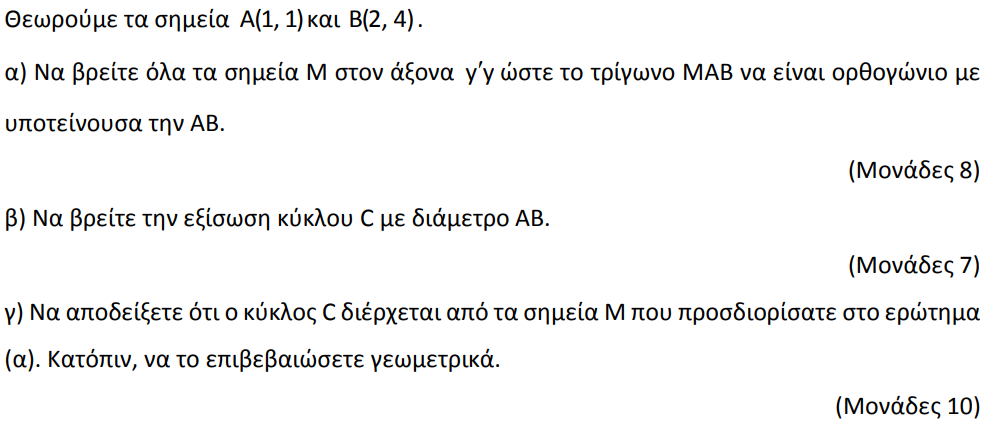 Θέμα 4 – 21683 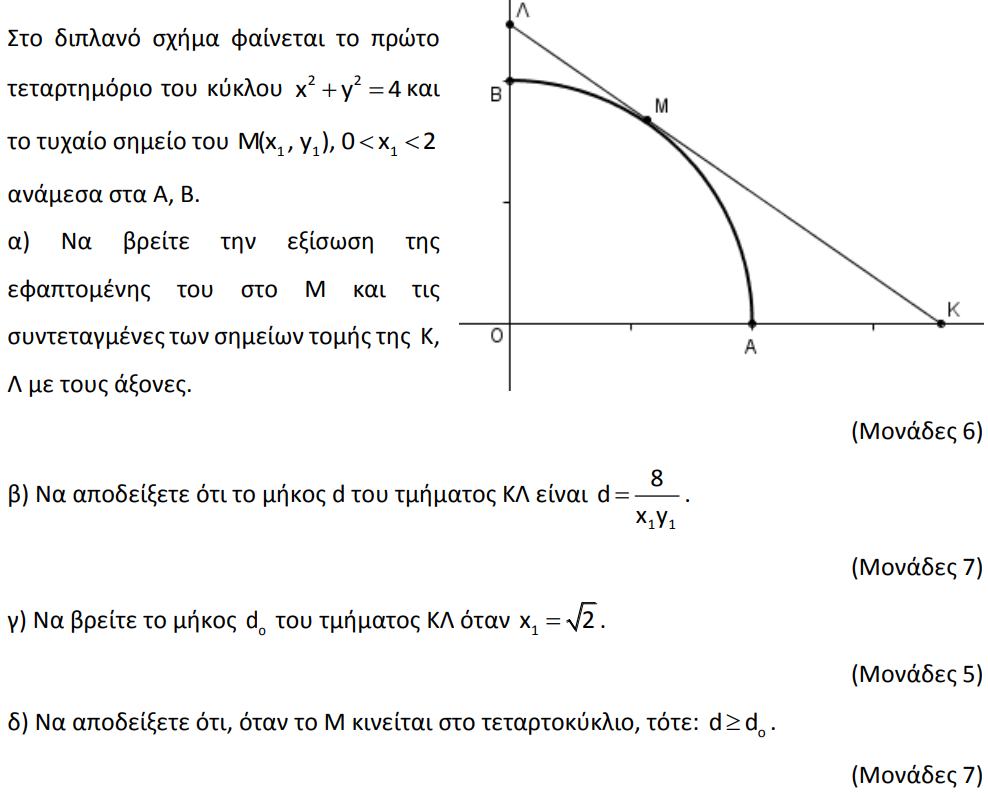 Θέμα 4 – 20650 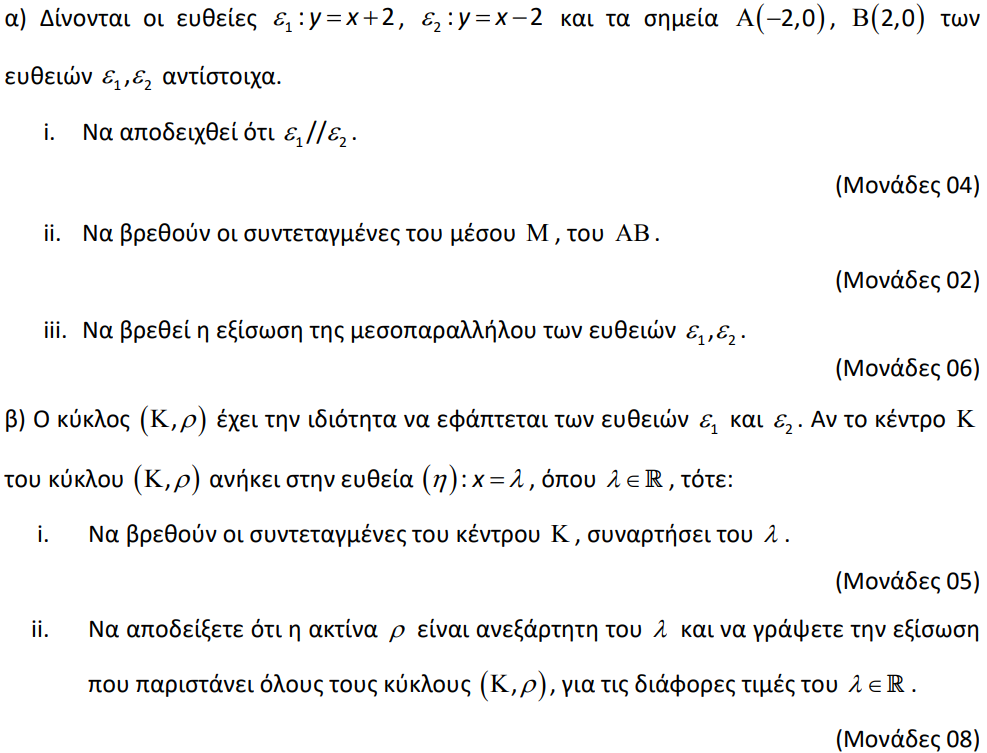 Θέμα 2 – 18968 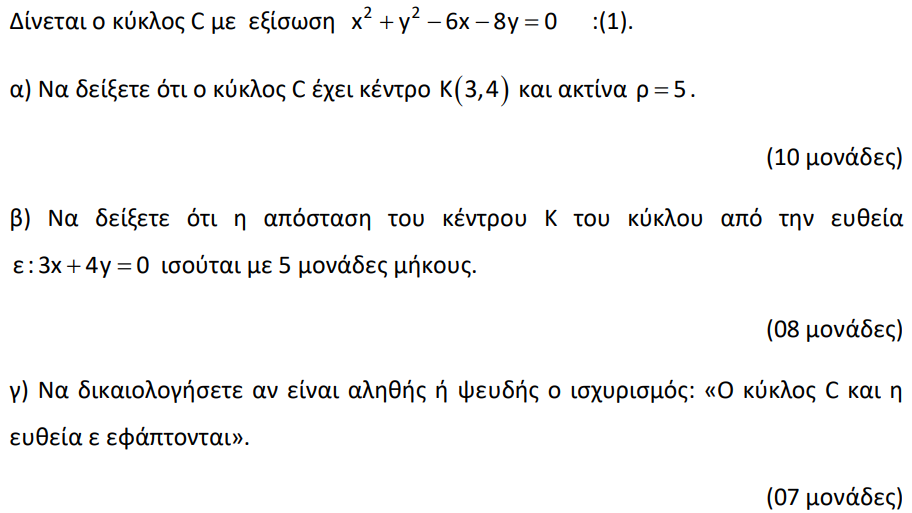 Θέμα 4 – 18871 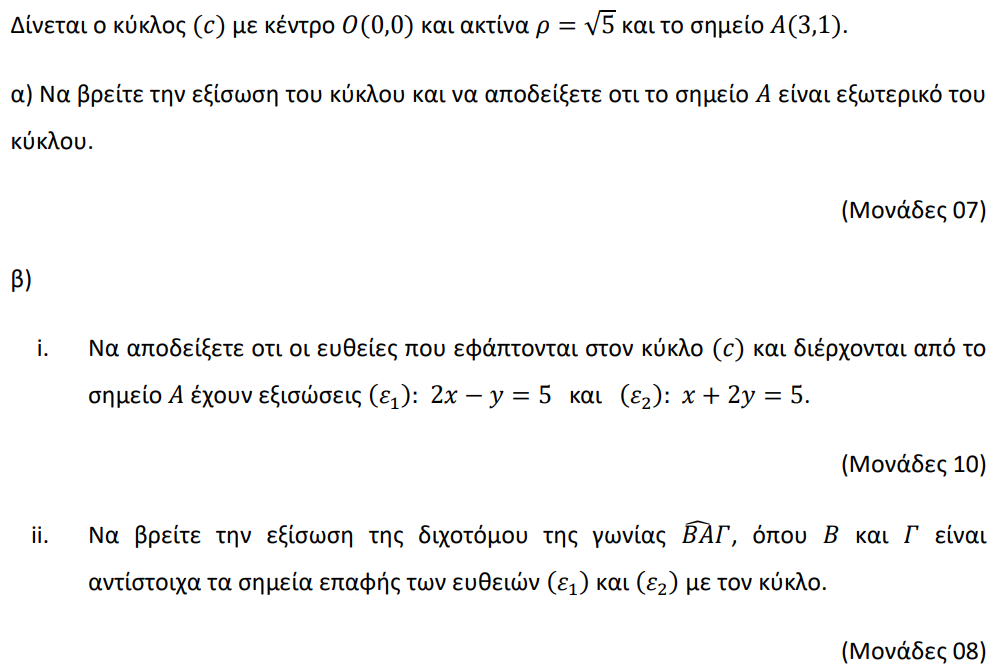 Θέμα 4 – 18781 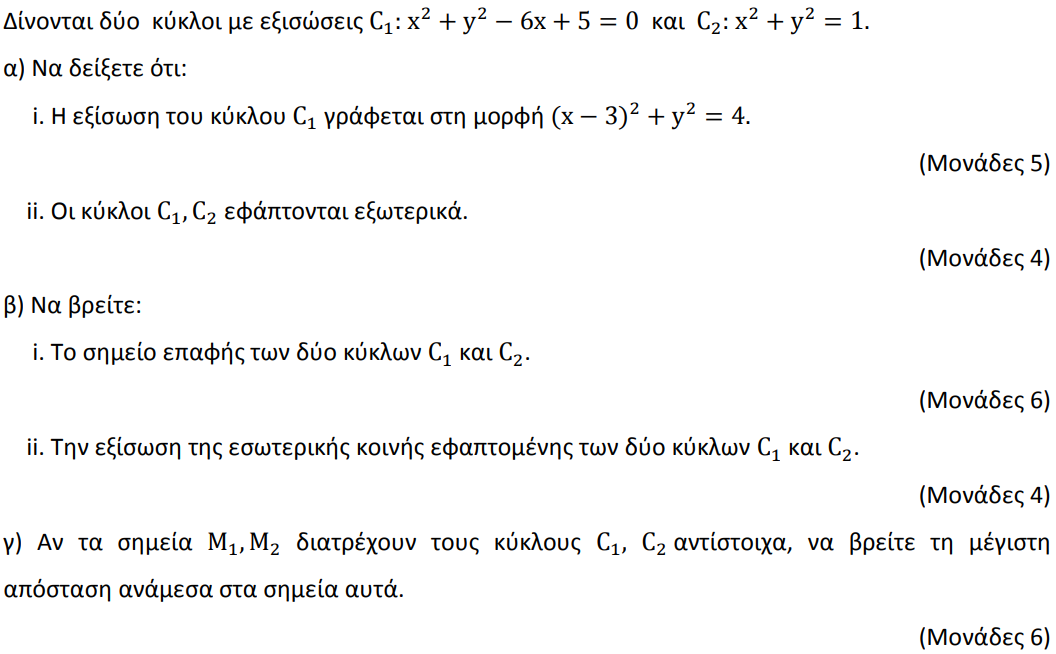 Θέμα 4 – 18467 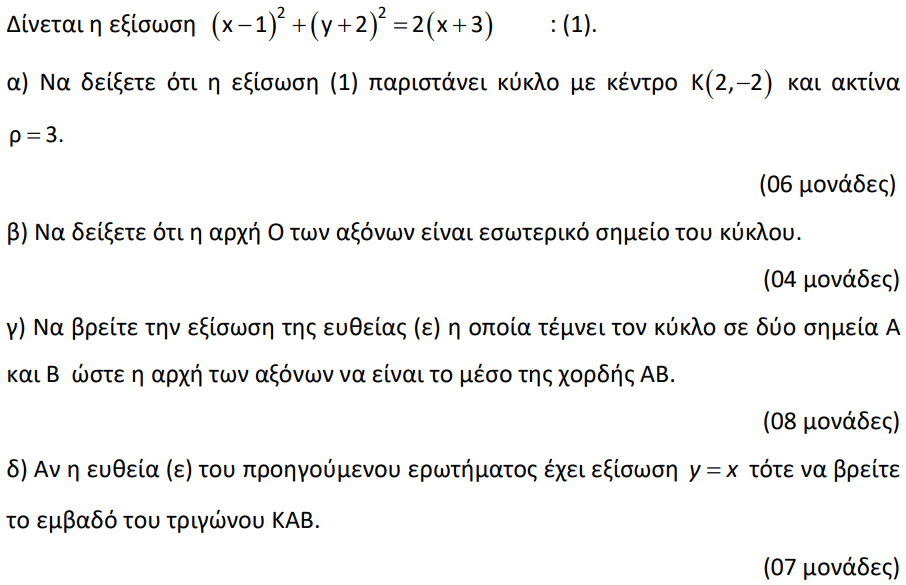 Θέμα 4 – 15177 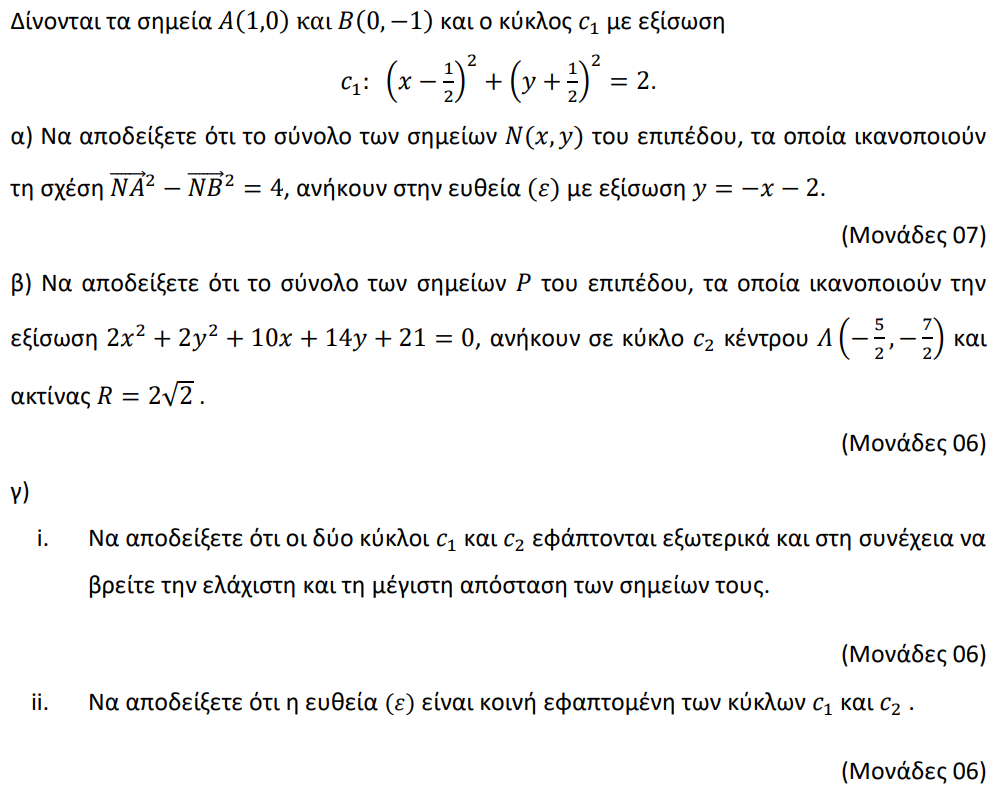 Θέμα 4 – 20863 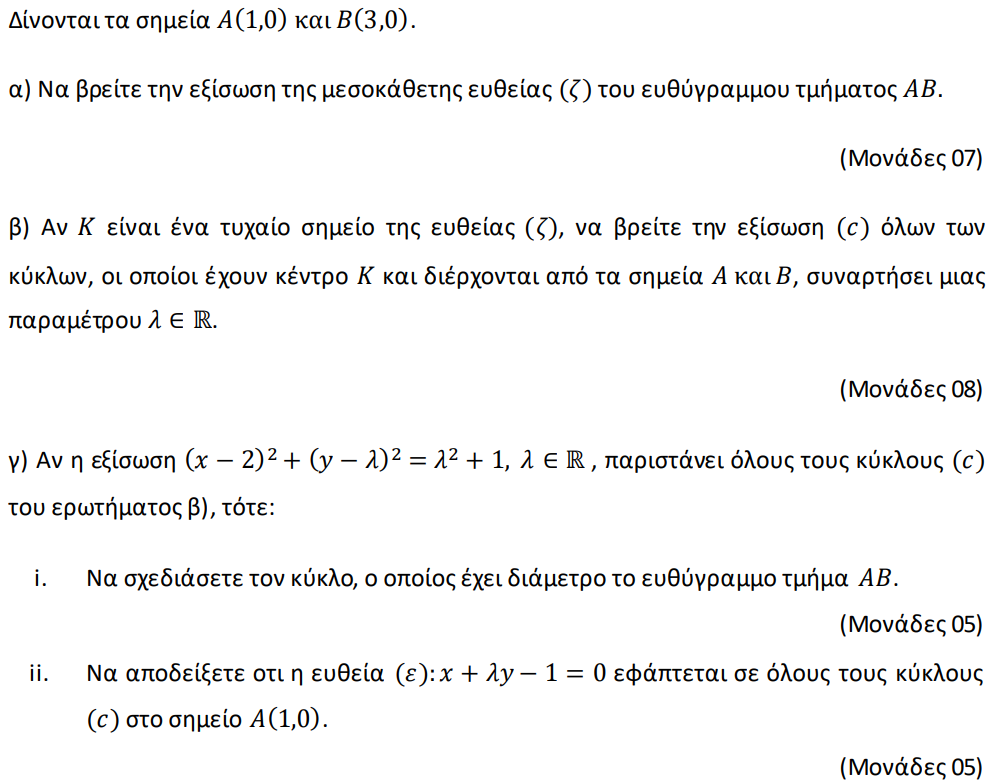 Θέμα 4 – 20700 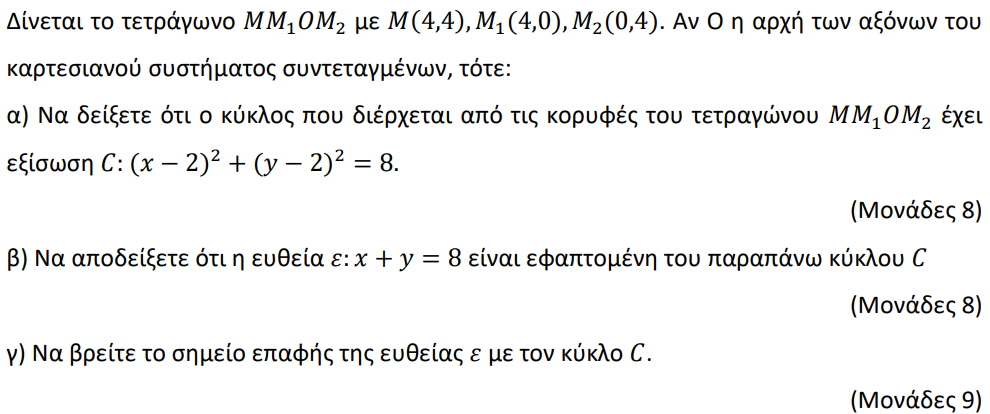 Θέμα 4 – 18521 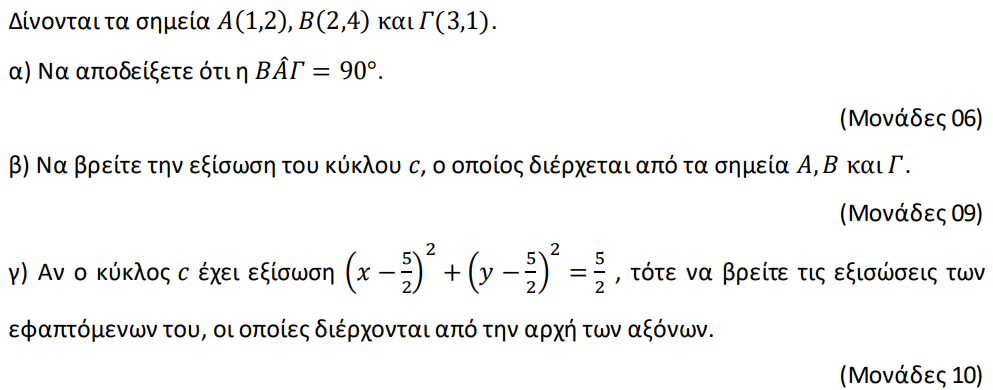 Θέμα 2 – 18749 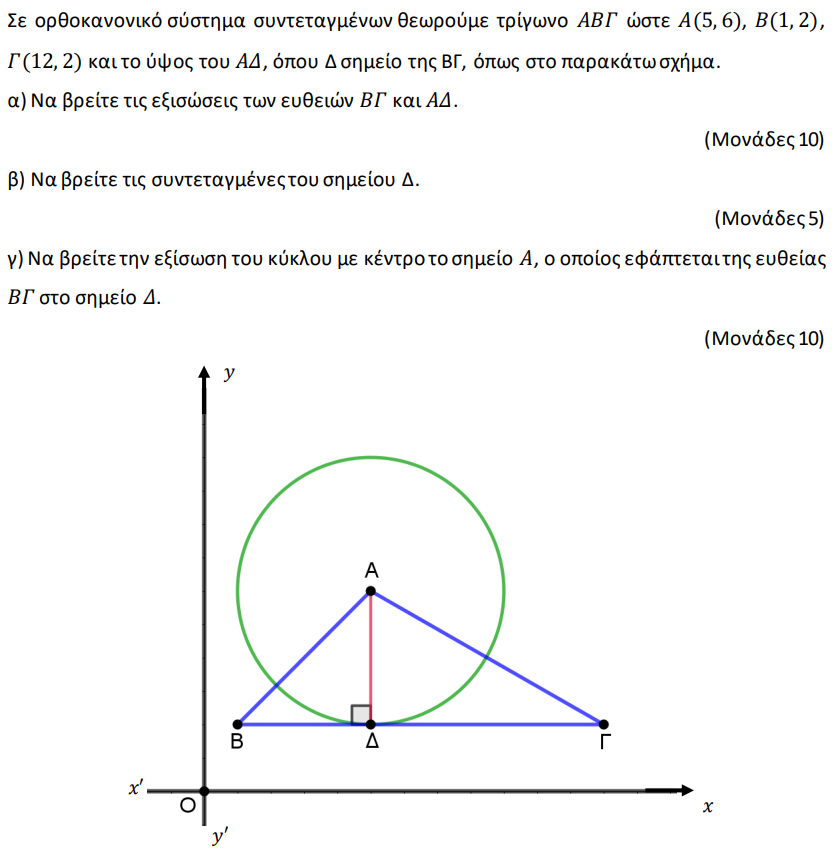 Θέμα 4 – 22508 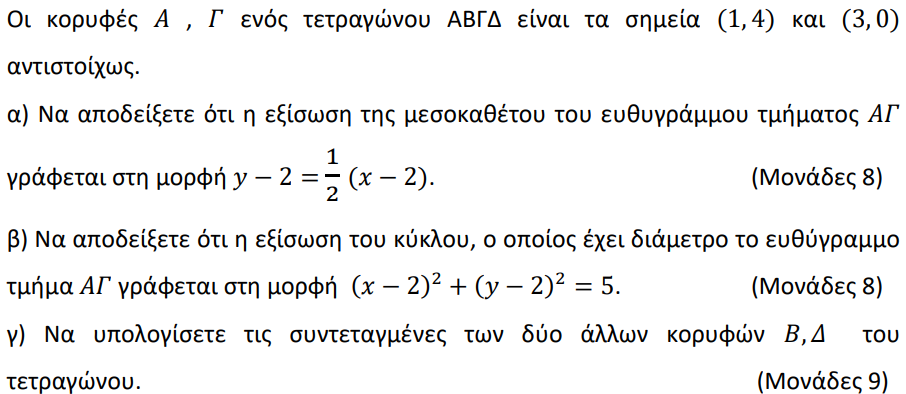 Θέμα 4 – 22239 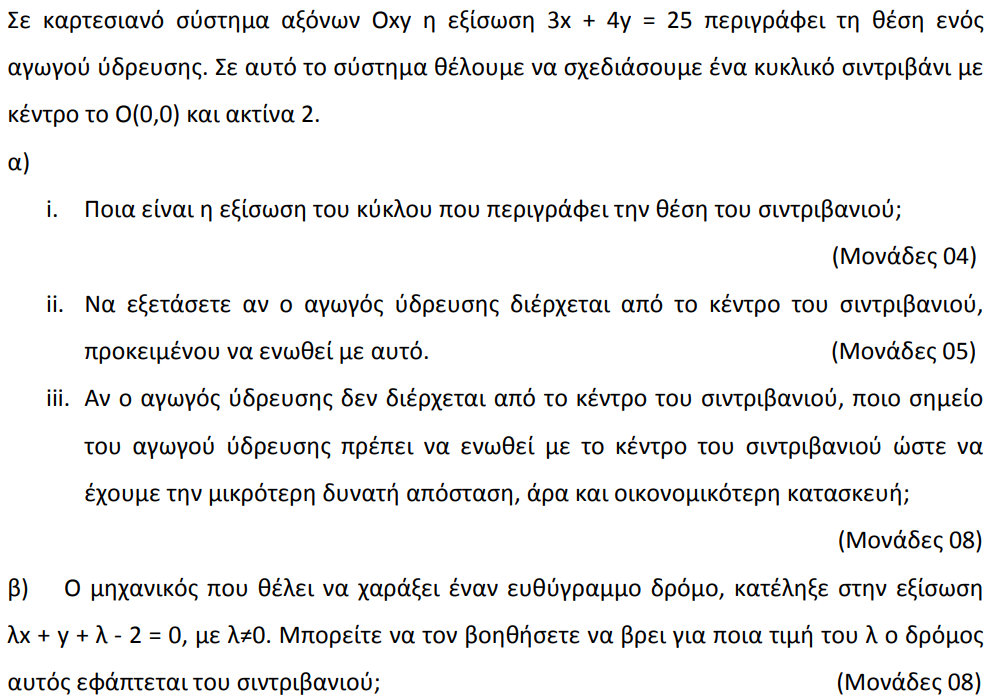 Θέμα 4 – 22223 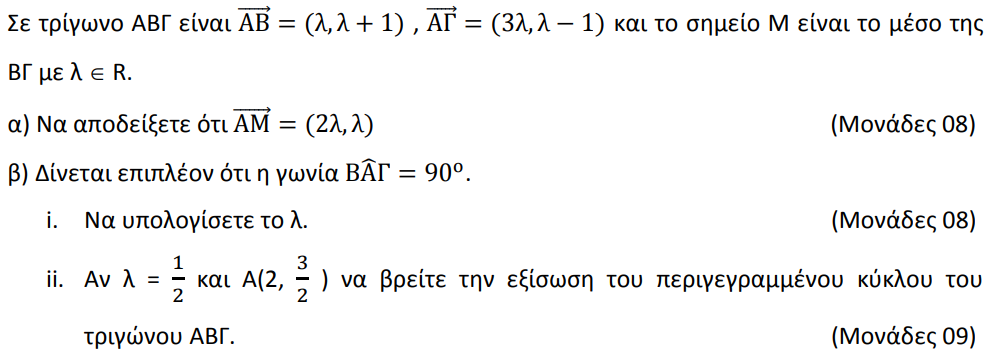 Θέμα 4 – 22214 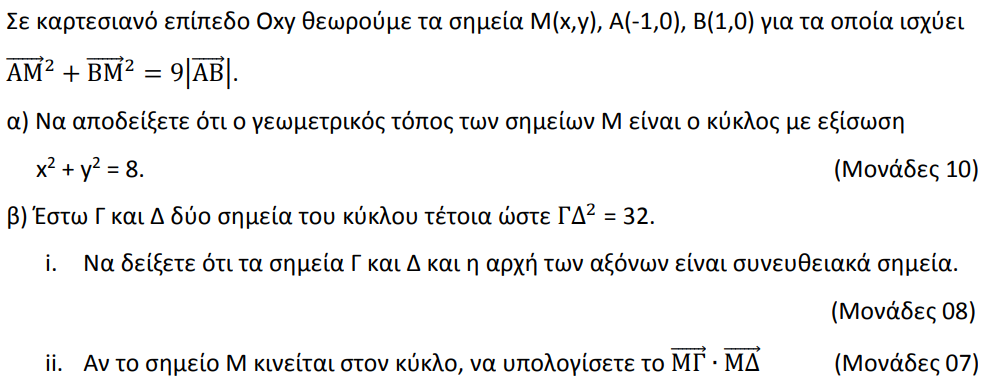 Θέμα 2 – 22172 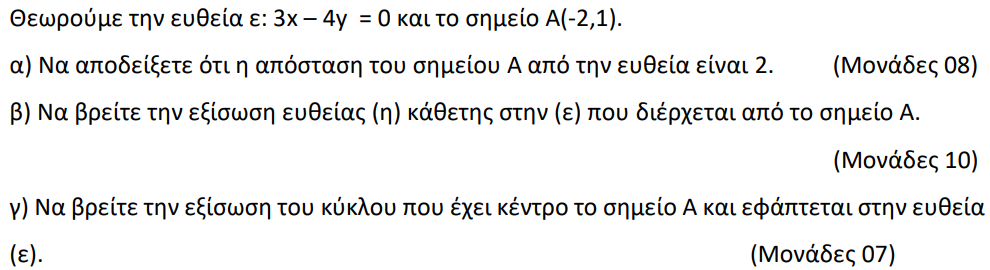 Θέμα 4 – 22280 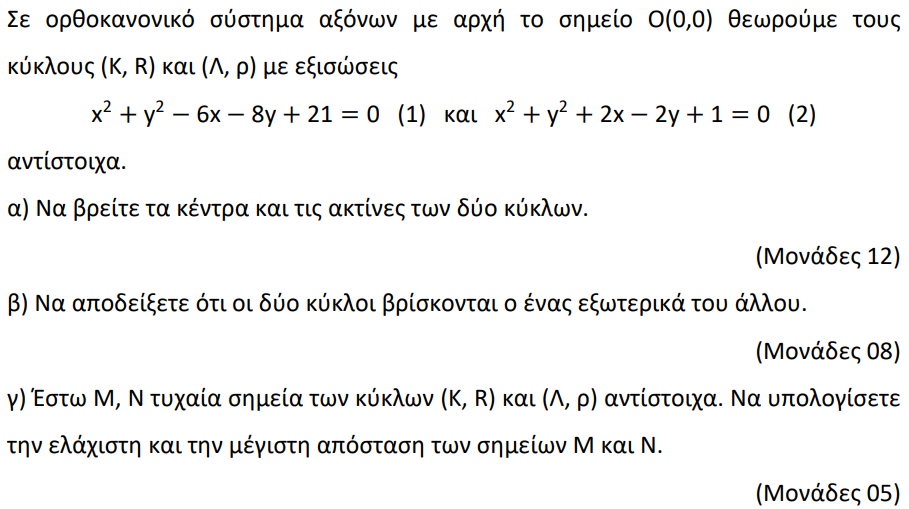 Θέμα 2 – 22279 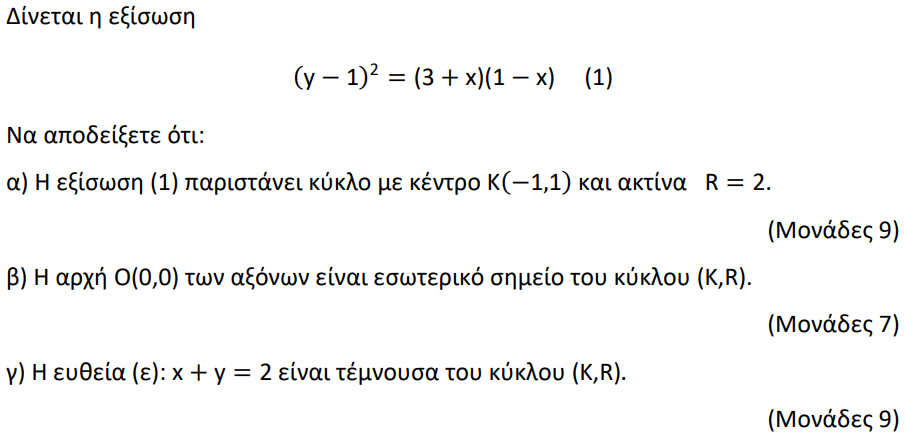 Θέμα 4 – 22264 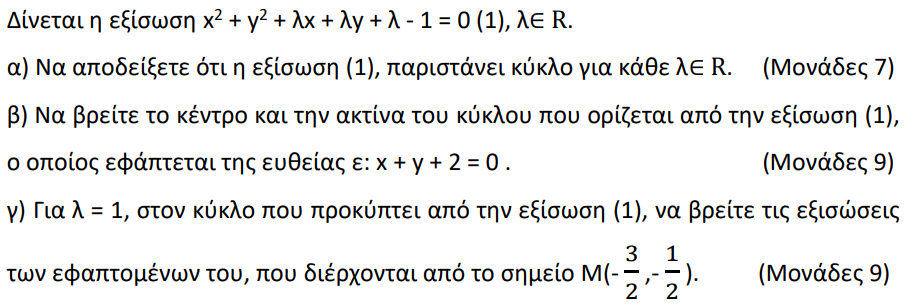 Θέμα 4 – 21276 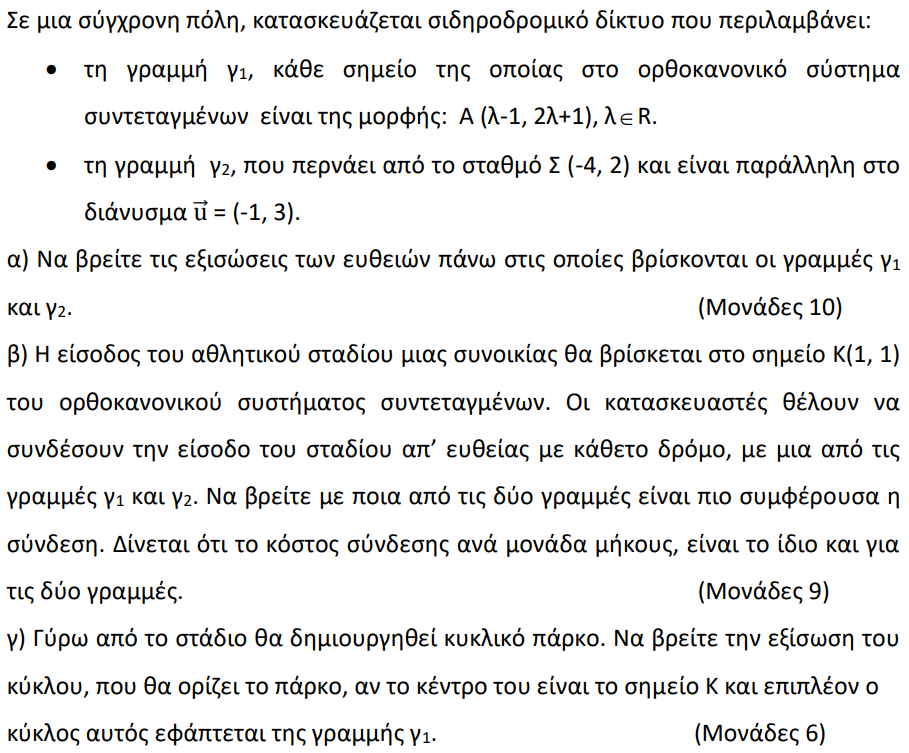 Θέμα 4 – 21159 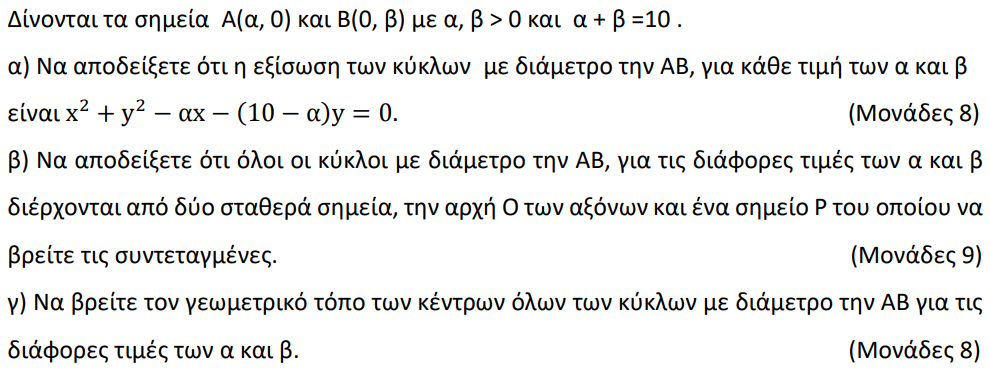 Θέμα 2 – 22147 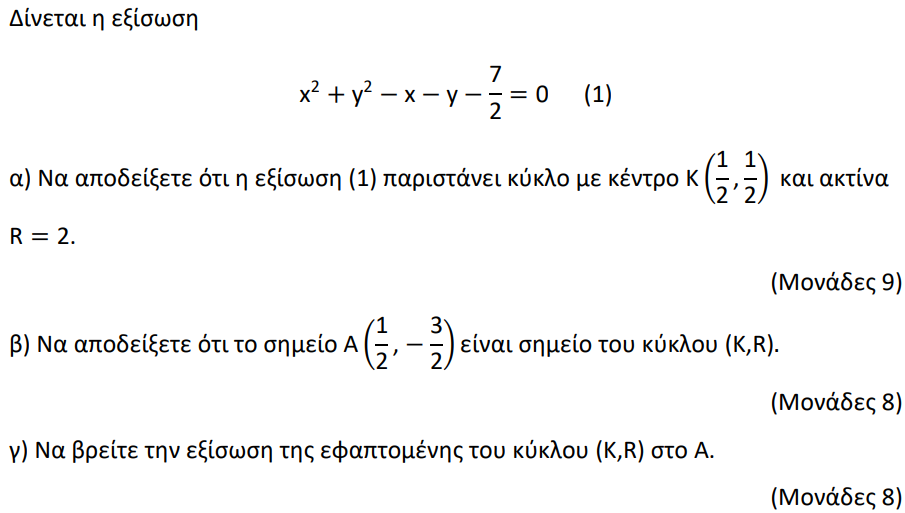 Θέμα 2 – 21962 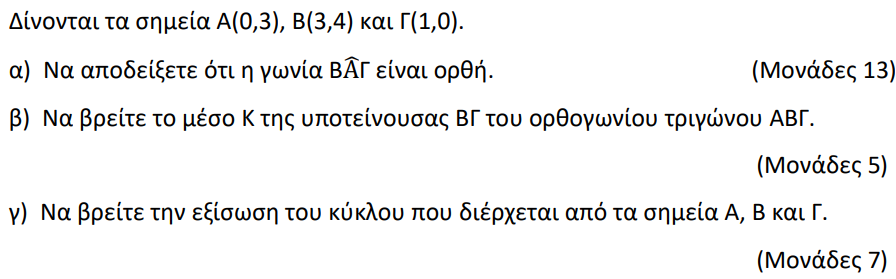 Θέμα 4 – 21349 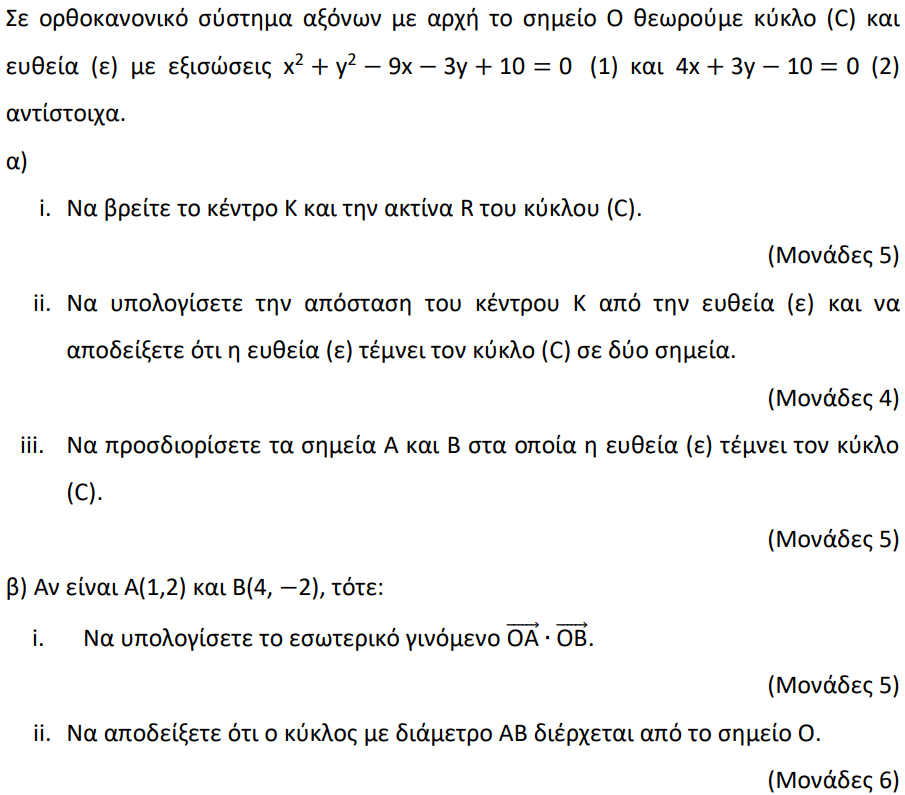 Θέμα 4 – 18416 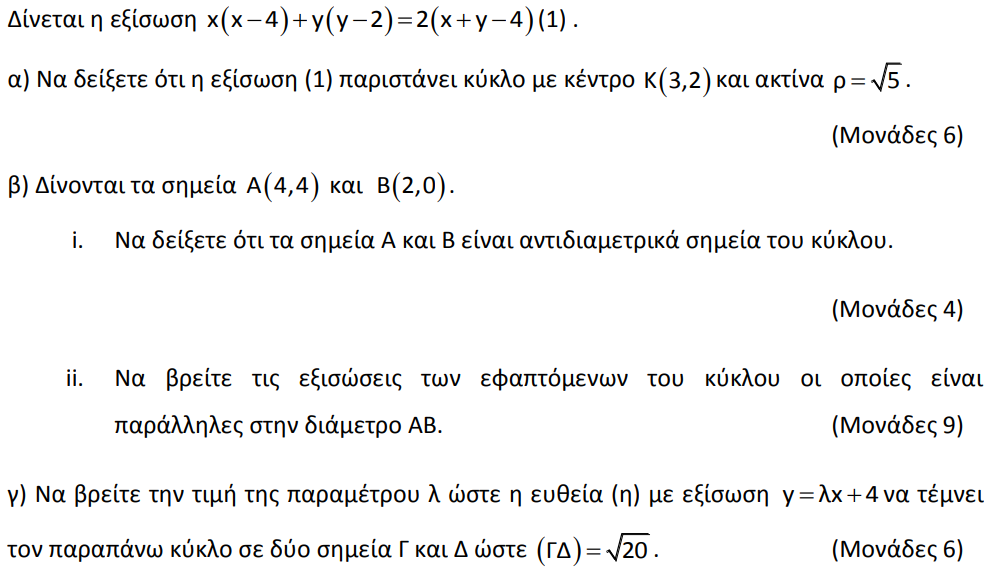 Θέμα 4 – 21154 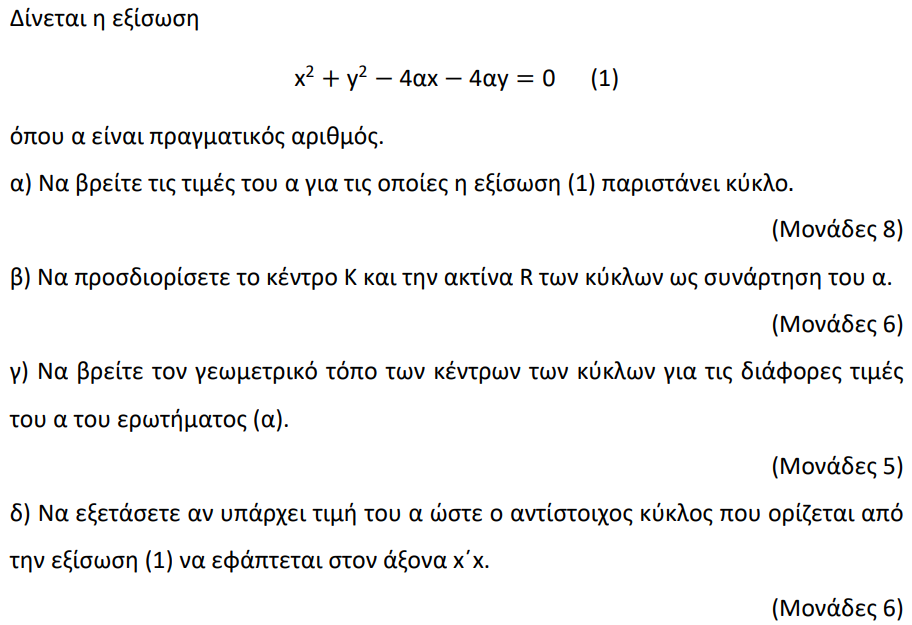 Θέμα 2 – 20890 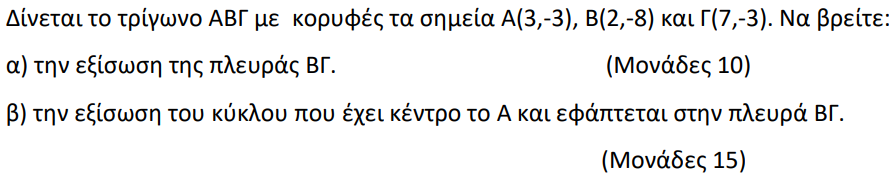 Θέμα 4 – 20091 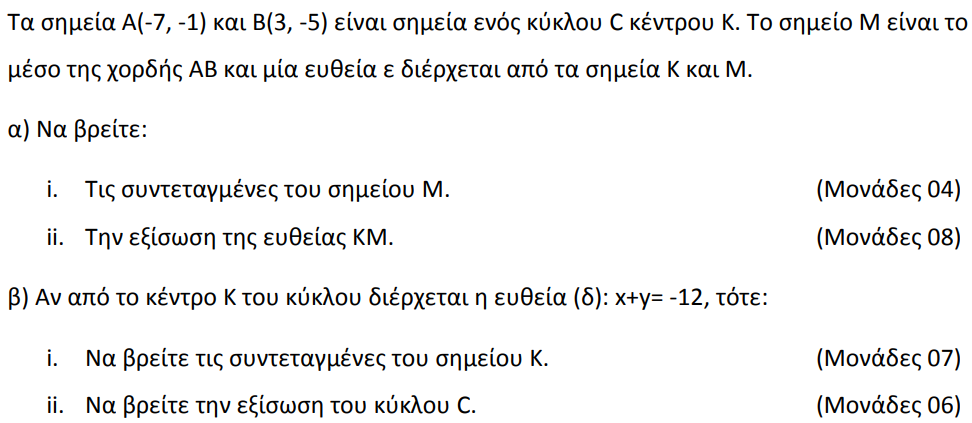 Θέμα 2 – 18241 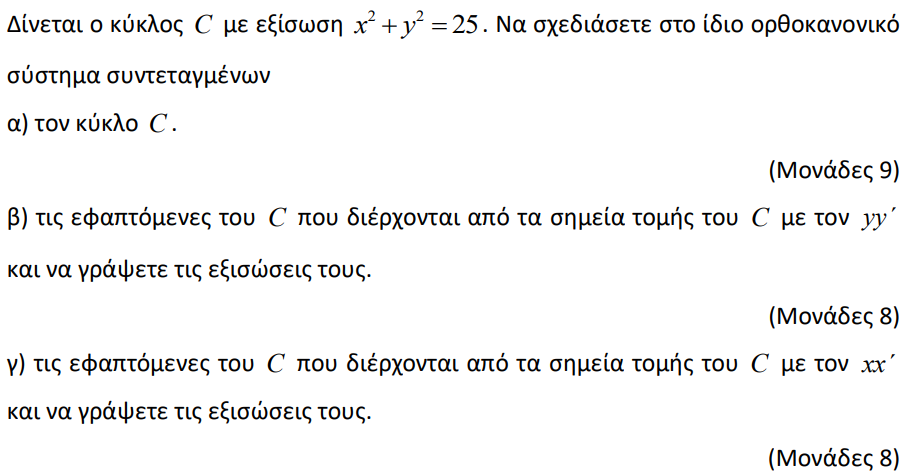 Θέμα 4 – 15189 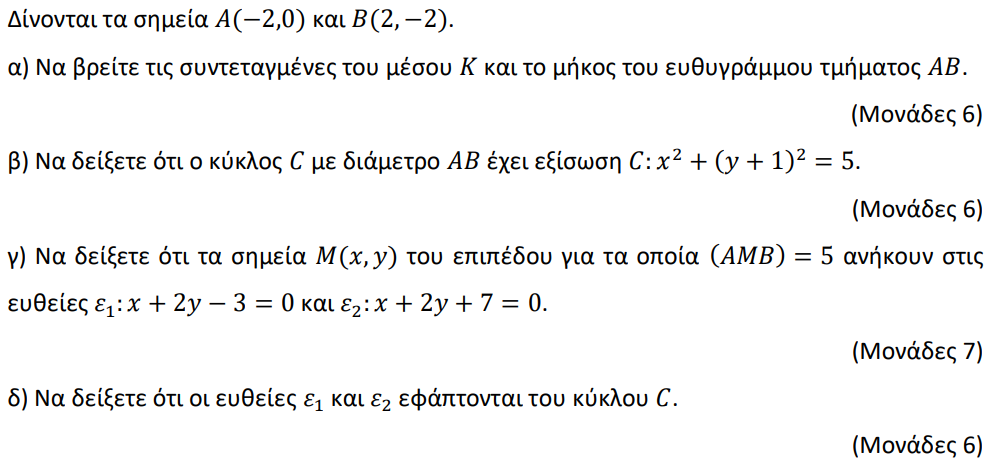 Θέμα 4 – 20229 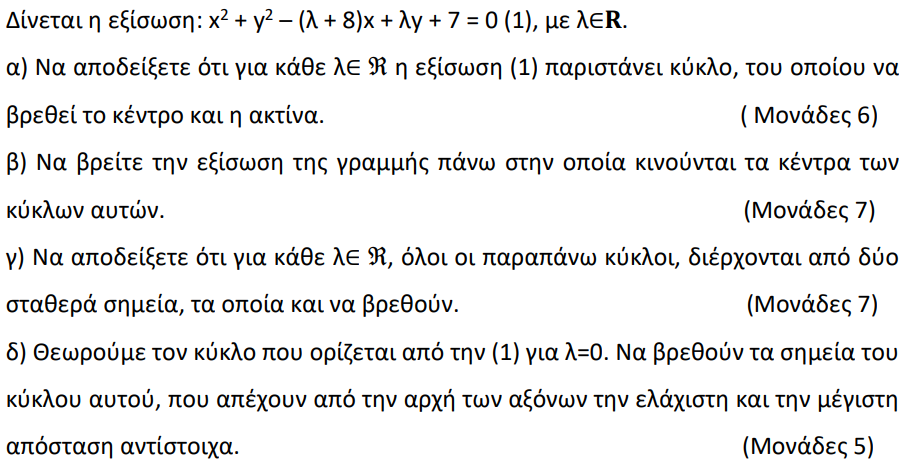 Θέμα 2 – 18700 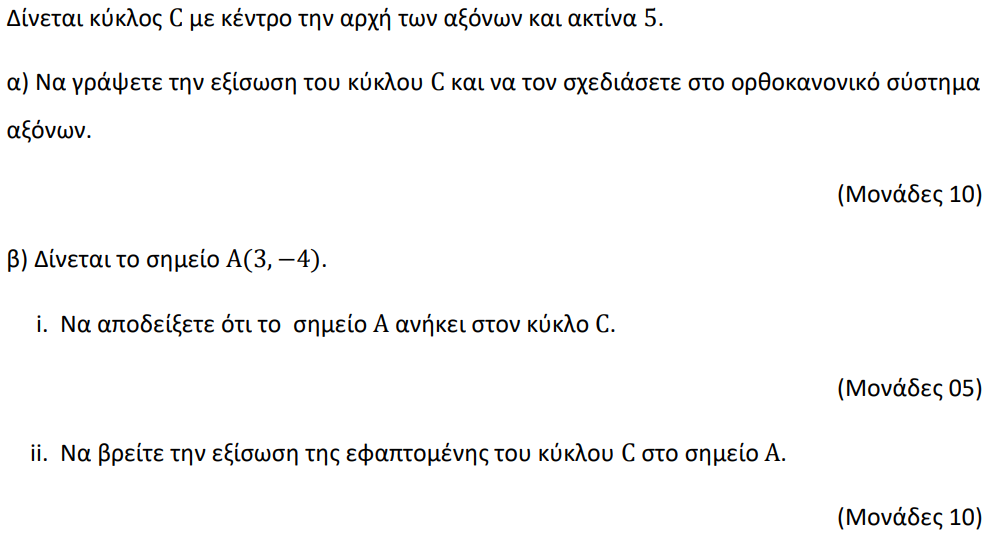 Θέμα 4 – 18415 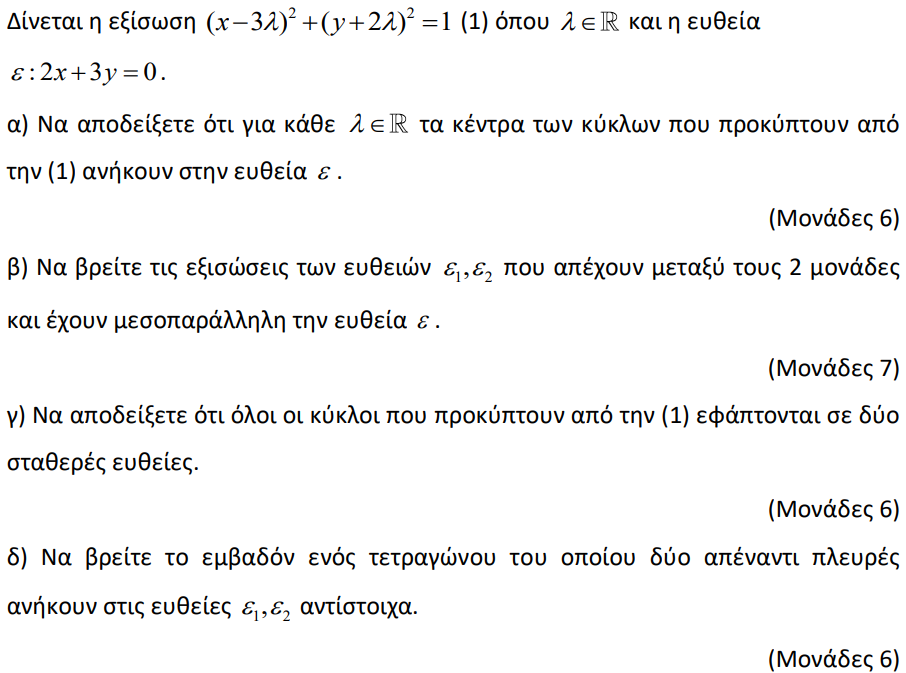 Θέμα 4 – 18237 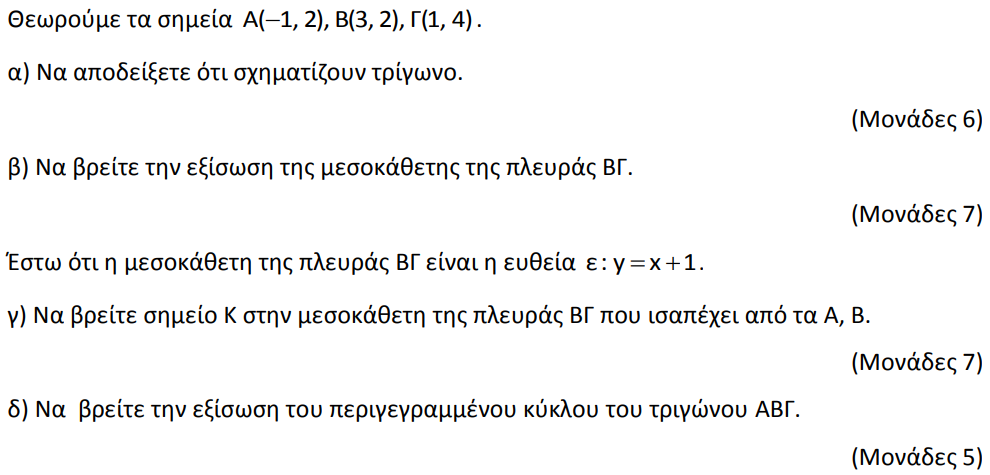 Θέμα 2 – 19039 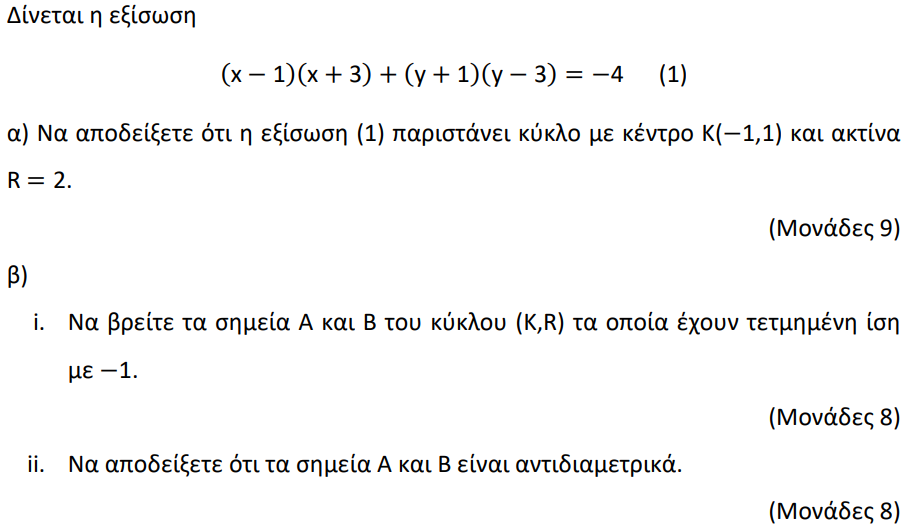 Θέμα 4 – 18569 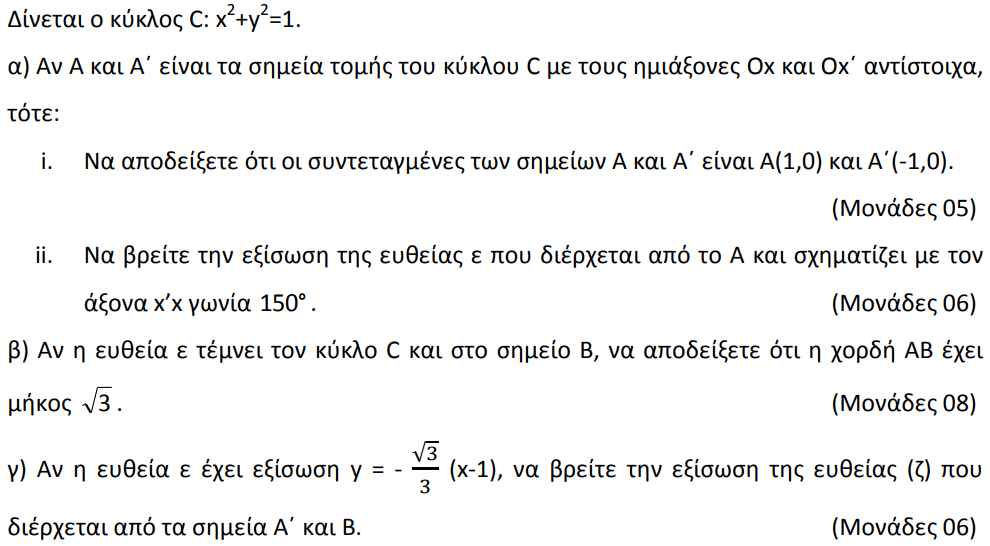 Θέμα 4 – 18567 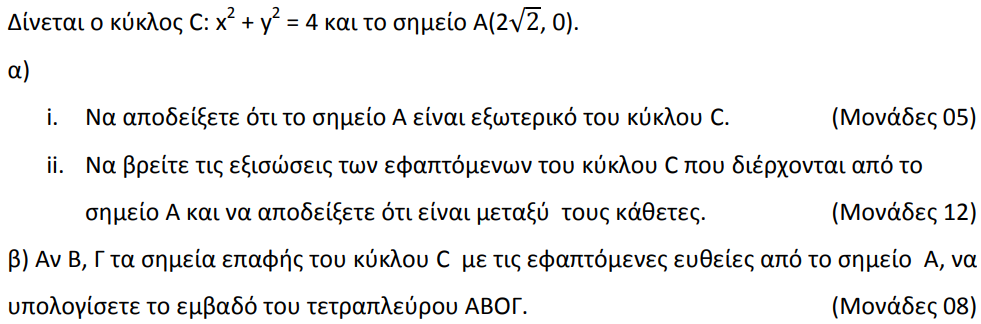 Θέμα 4 – 18247 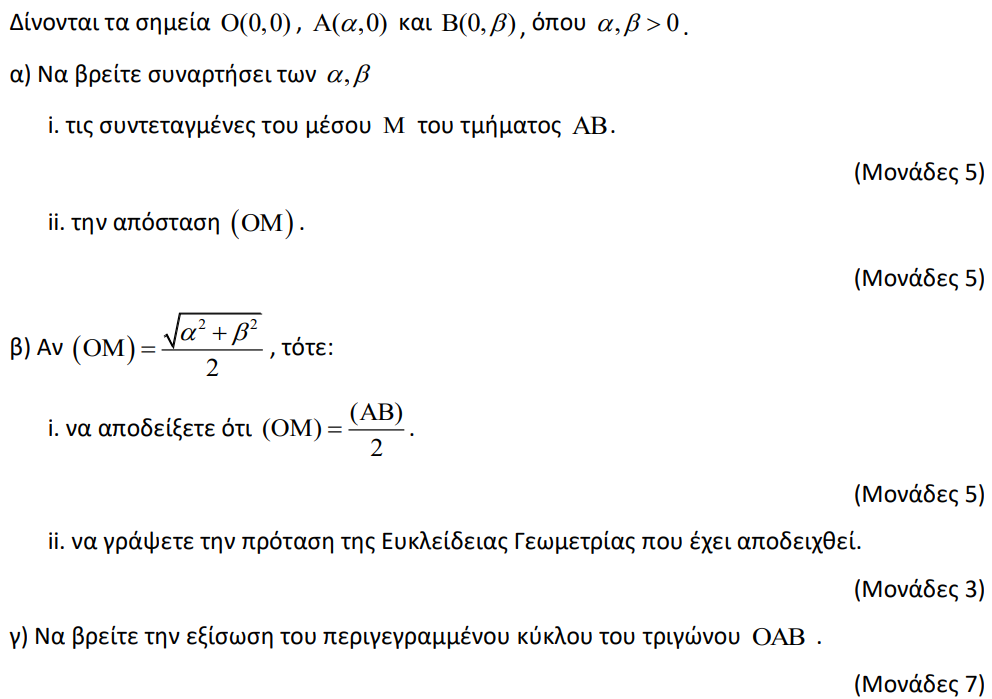 Θέμα 2 – 18239 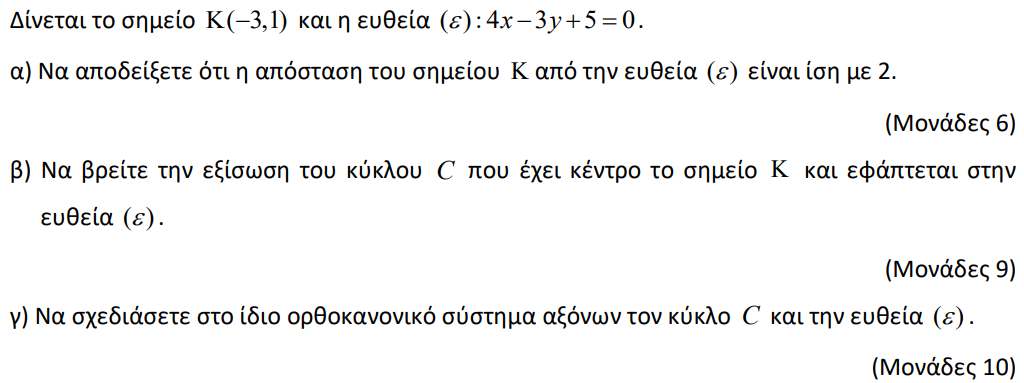 Θέμα 4 – 15791 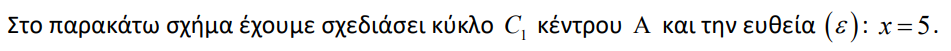 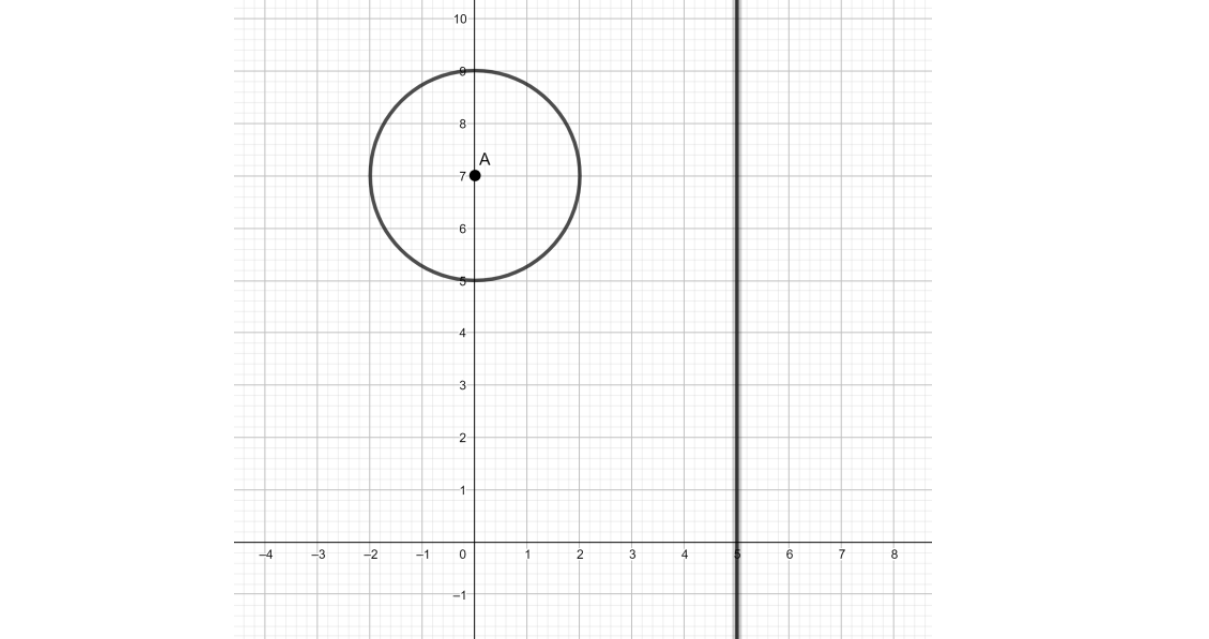 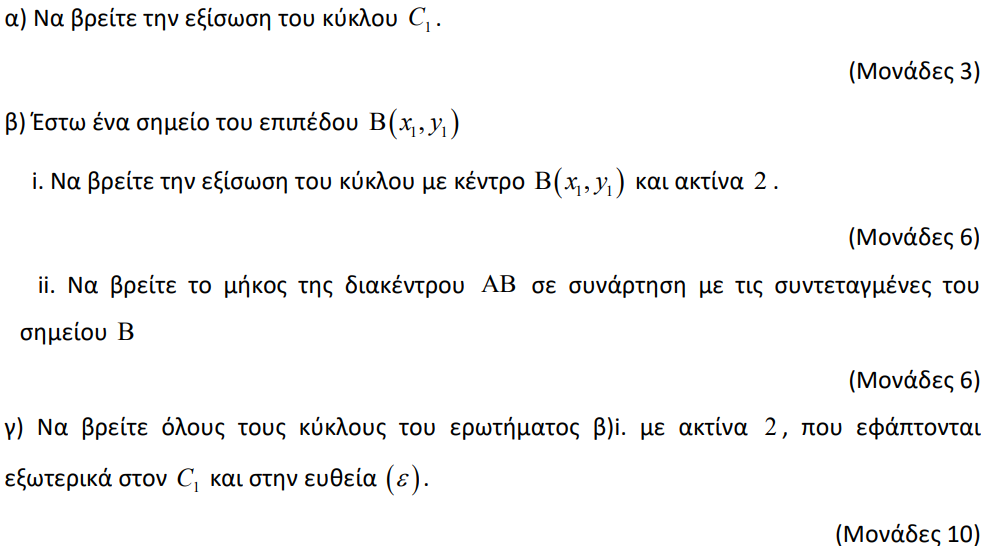 Θέμα 2 – 18238 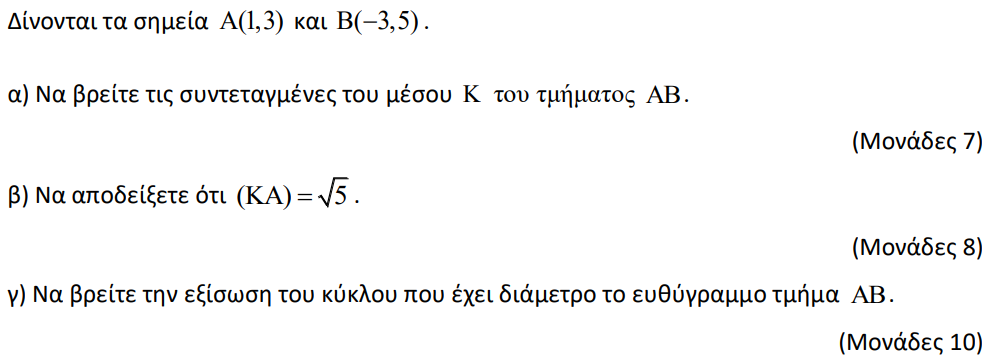 Θέμα 4 – 15082 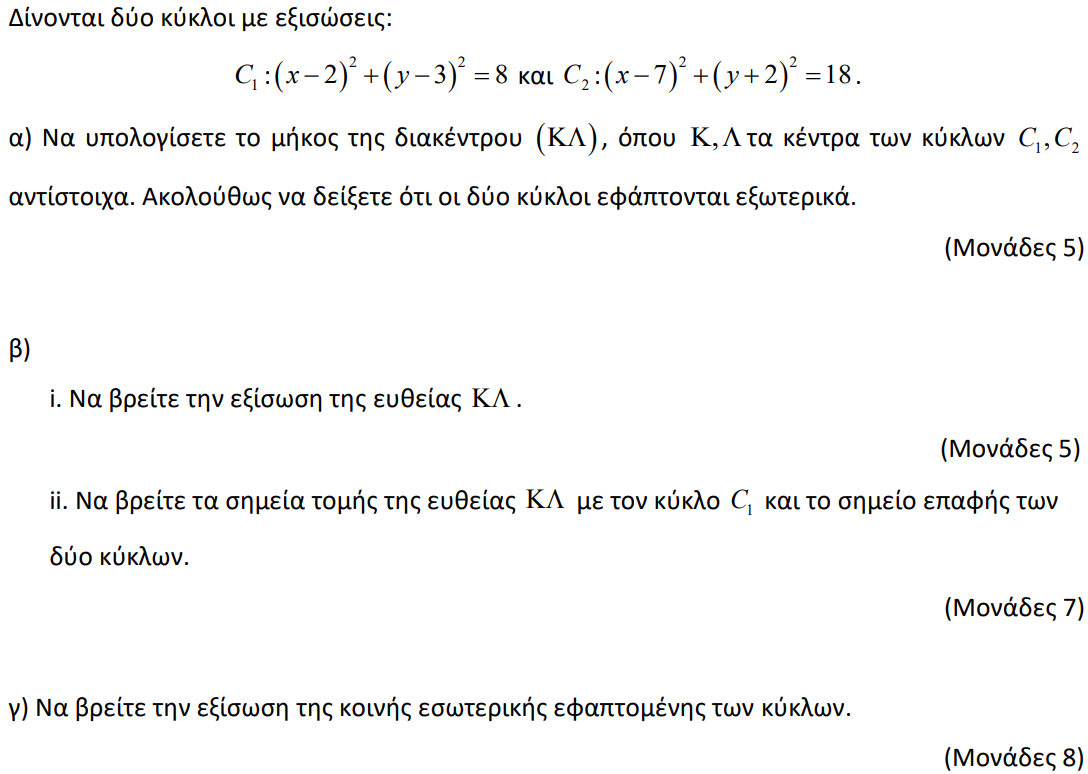 Θέμα 2 – 17317 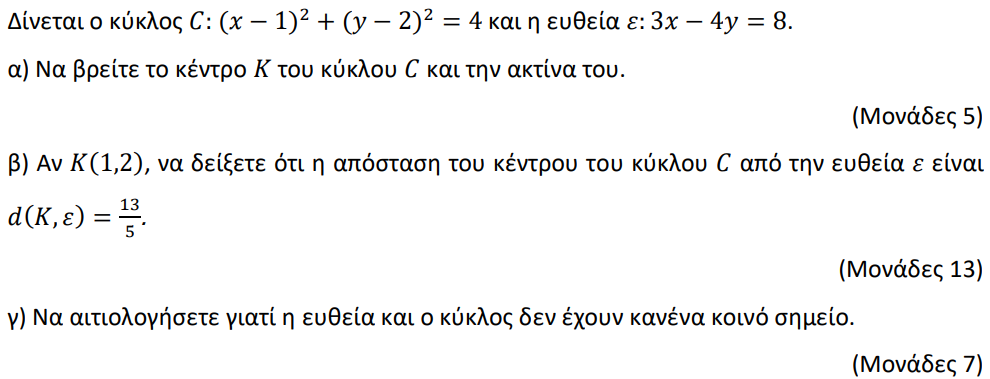 Θέμα 4 – 15826 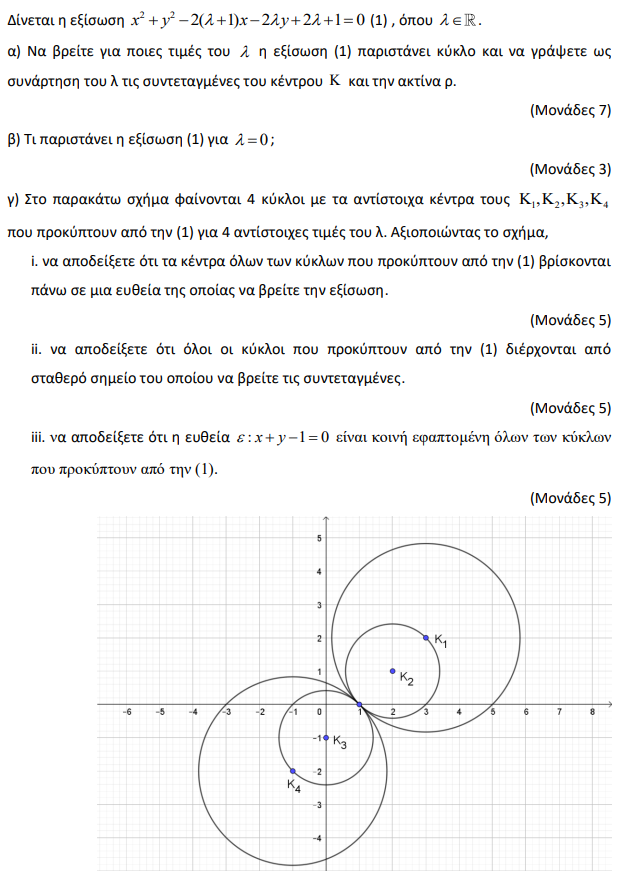 Θέμα 4 – 15646 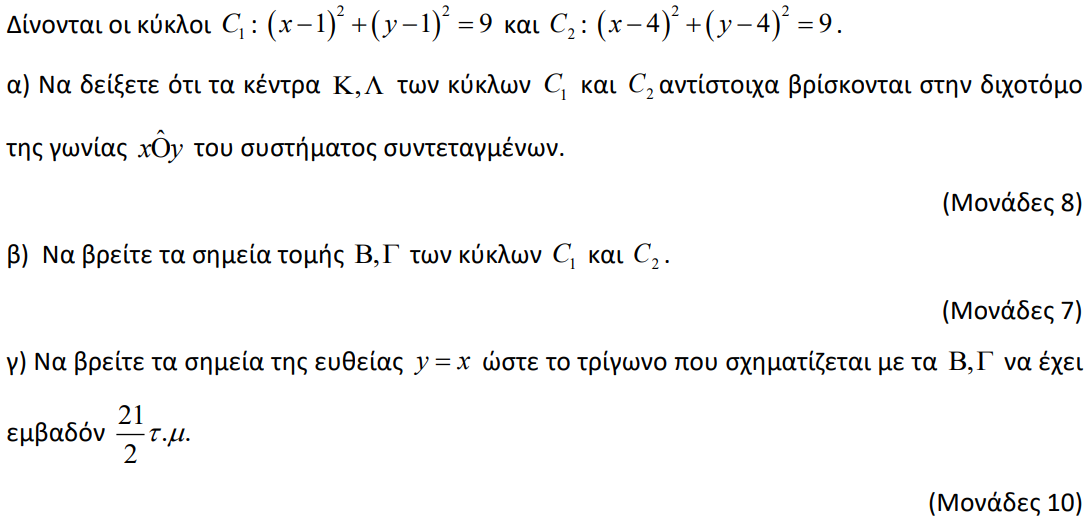 Θέμα 4 – 15993 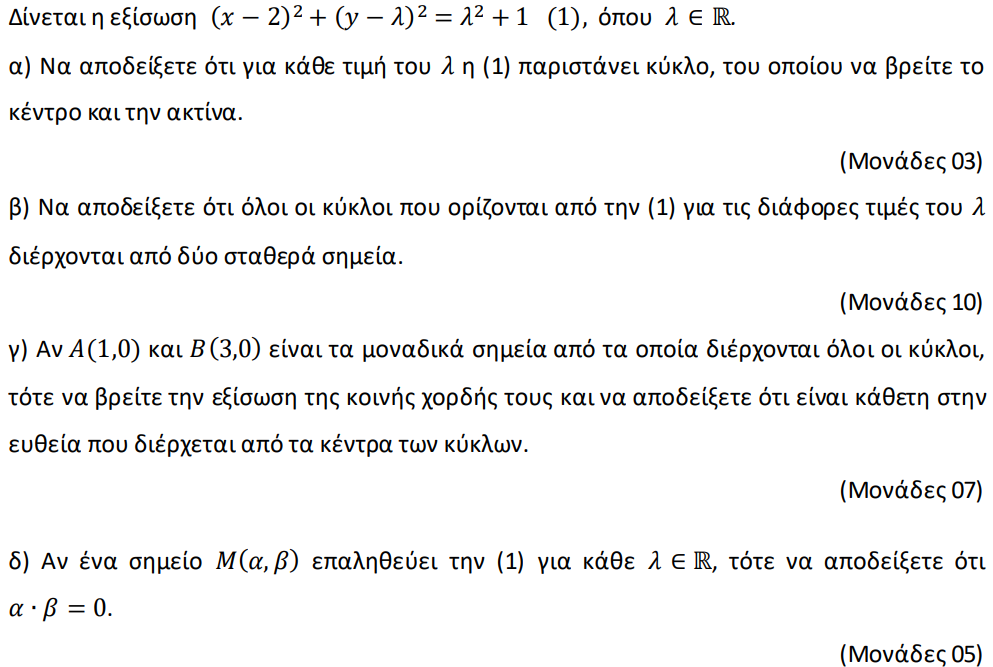 Θέμα 4 – 15080 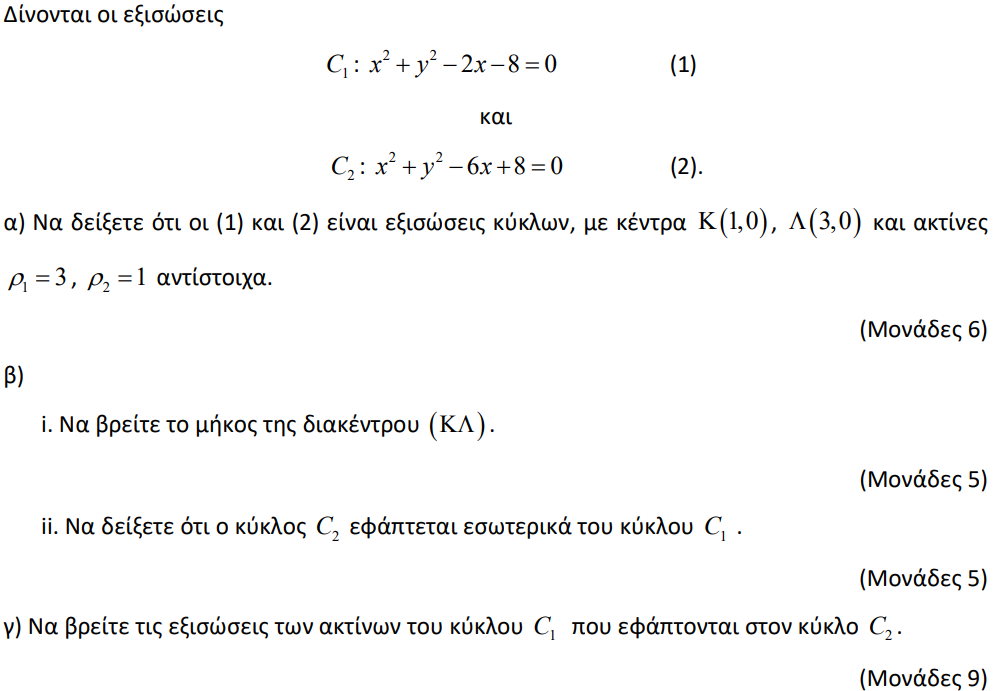 Θέμα 2 – 15994 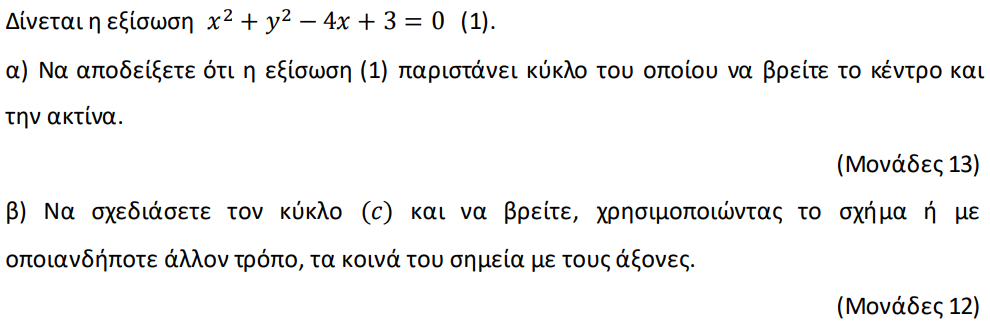 Θέμα 2 – 15680 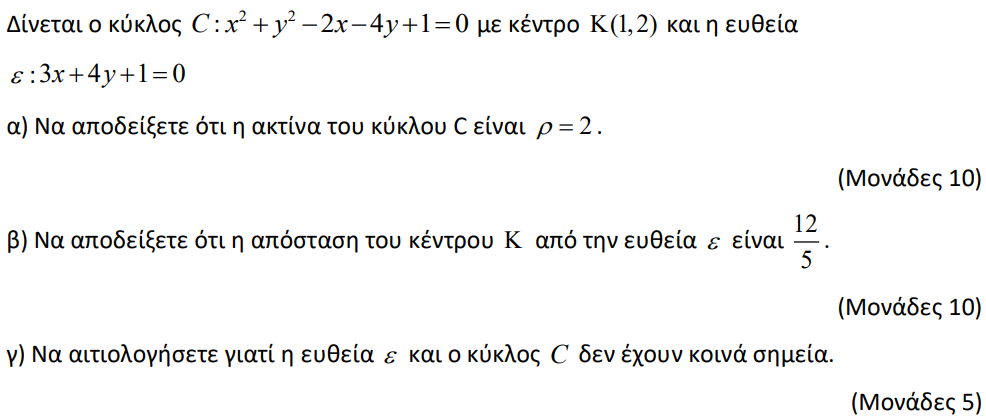 Θέμα 4 – 14954 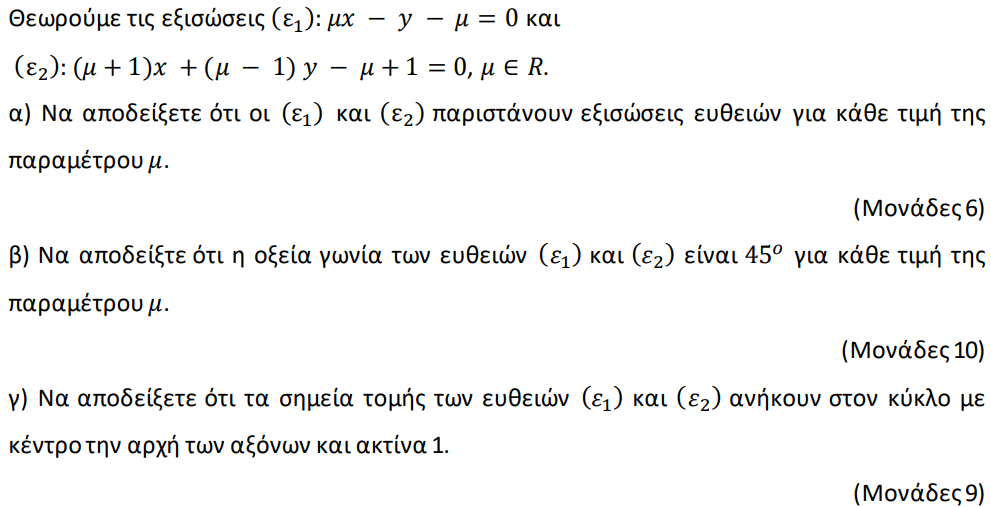 Θέμα 2 – 16773 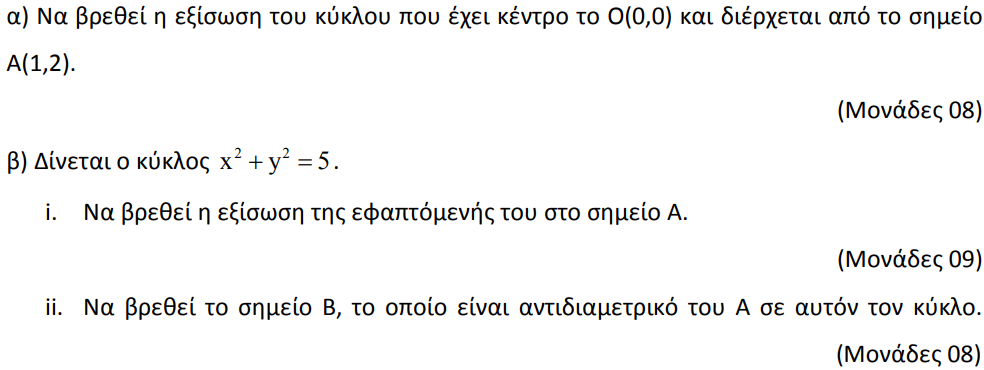 Θέμα 2 – 16808 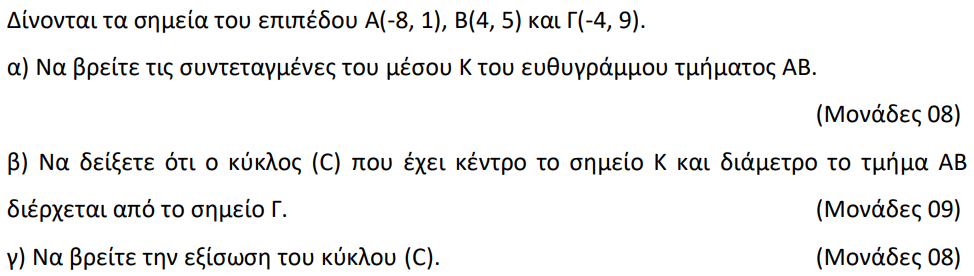 Θέμα 4 – 16191 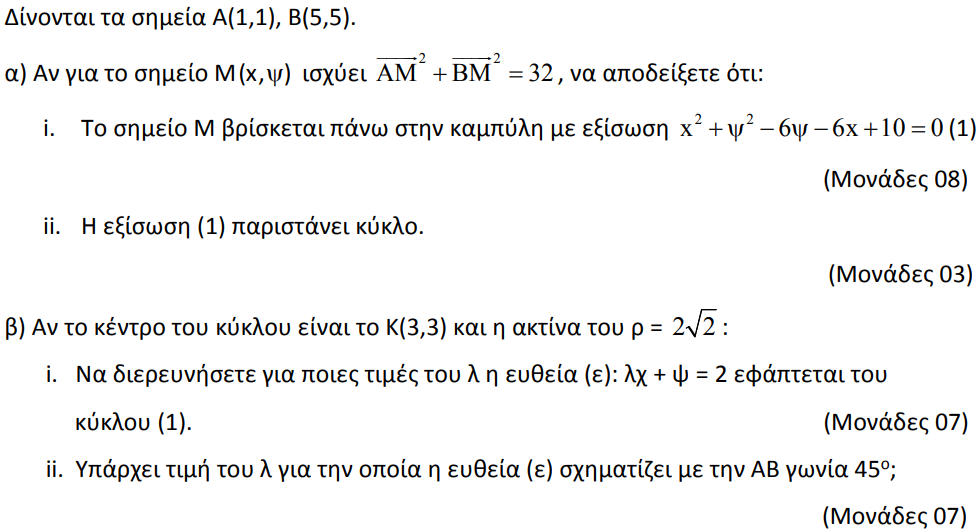 Θέμα 2 – 15028 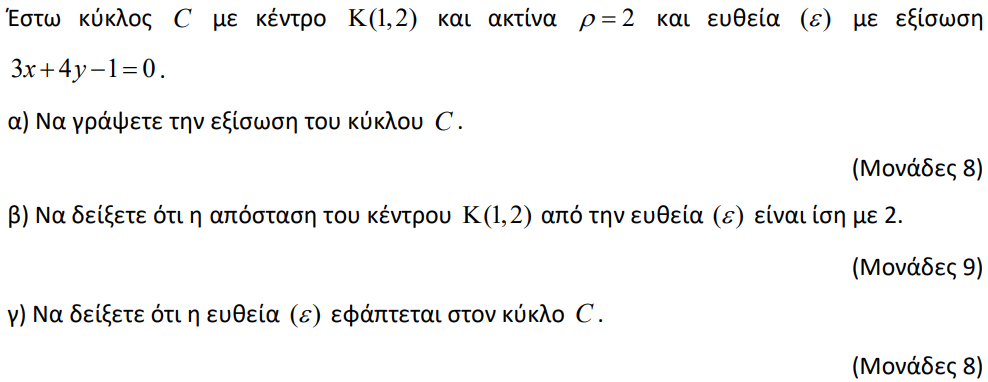 Θέμα 4 – 15628 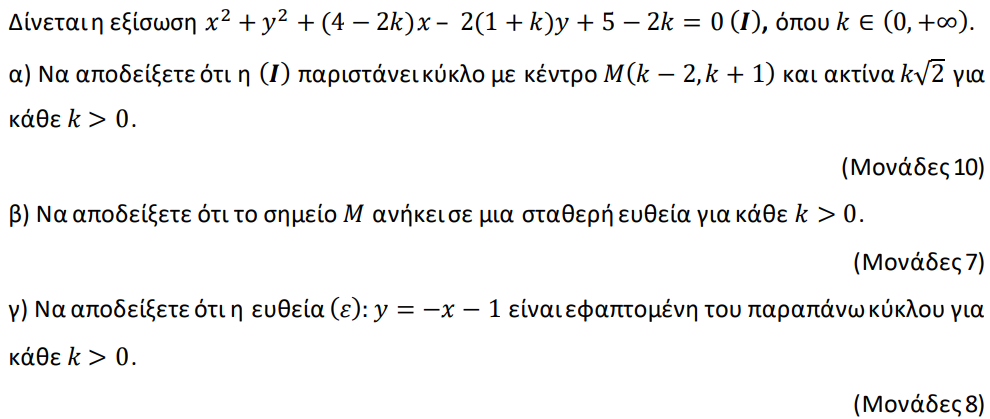 Θέμα 4 – 15432 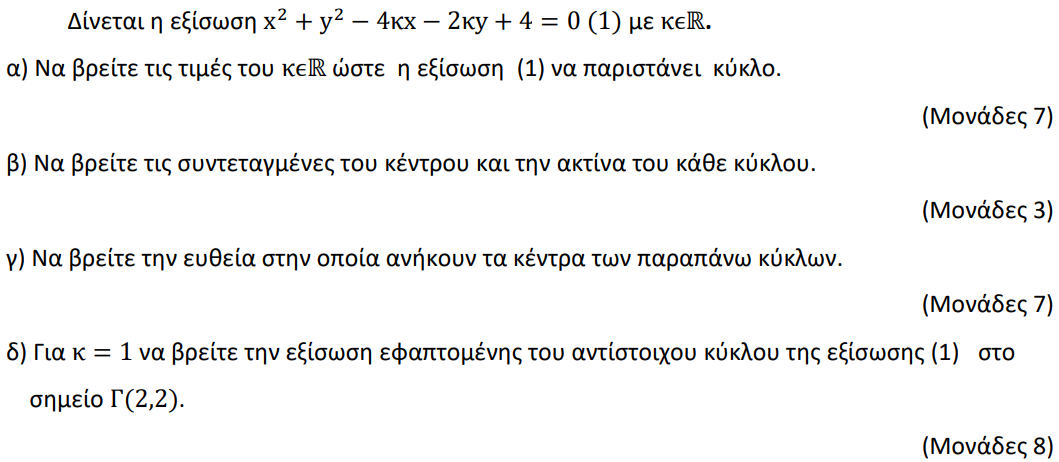 Θέμα 4 – 15272 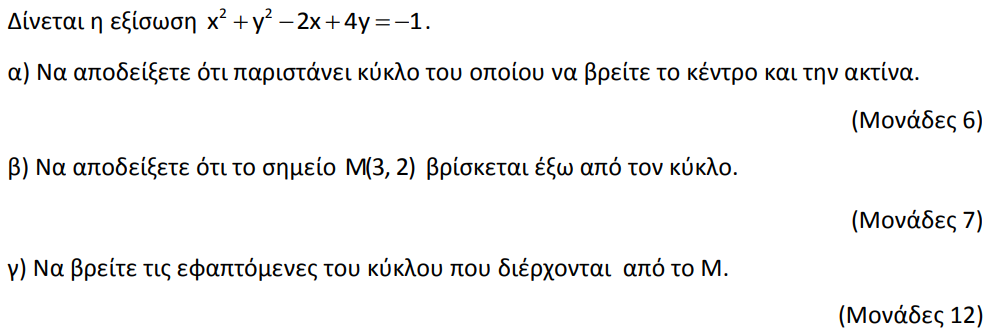 Θέμα 4 – 15081 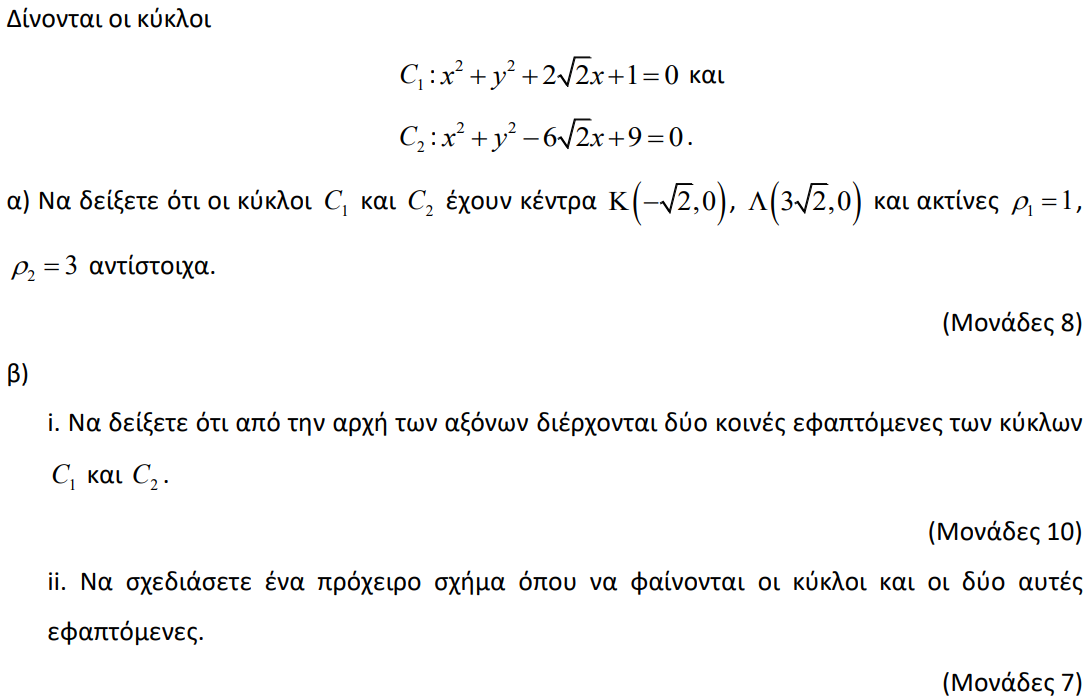 Θέμα 4 – 15030 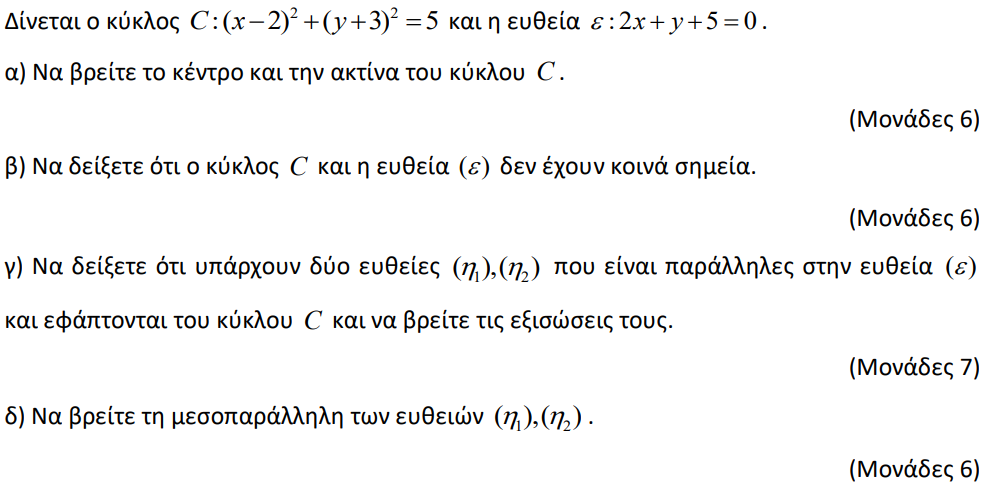 Θέμα 4 – 18741 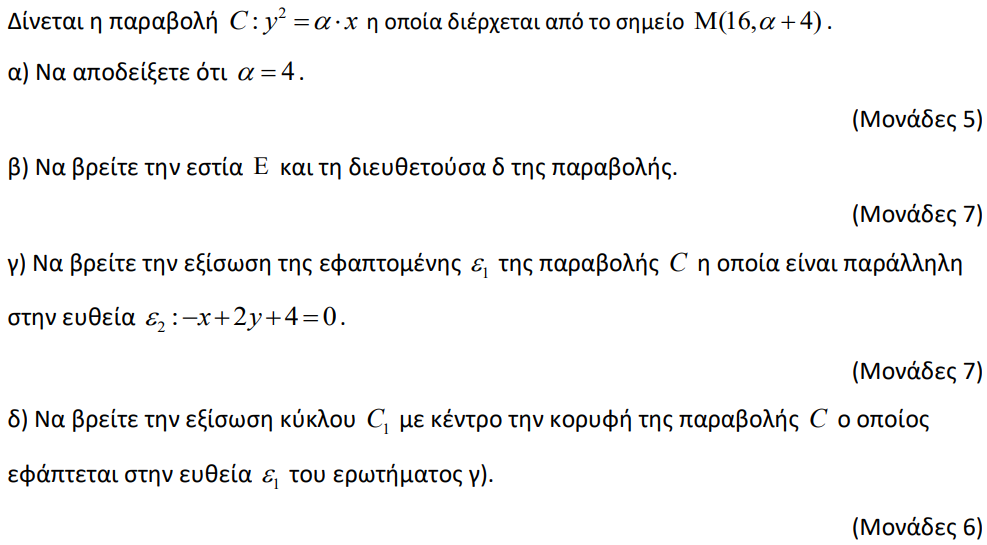 Θέμα 4 – 20090 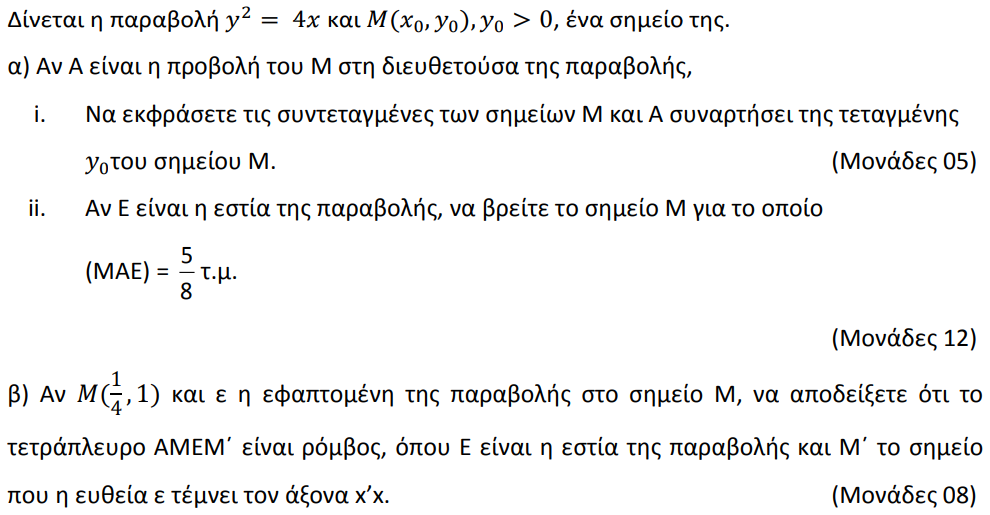 Θέμα 4 – 21690 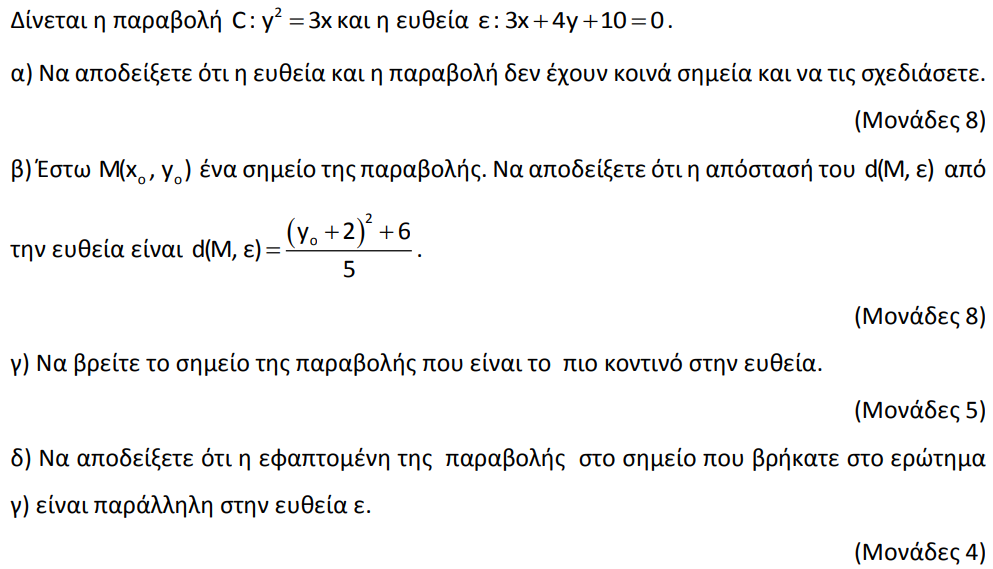 Θέμα 2 – 21248 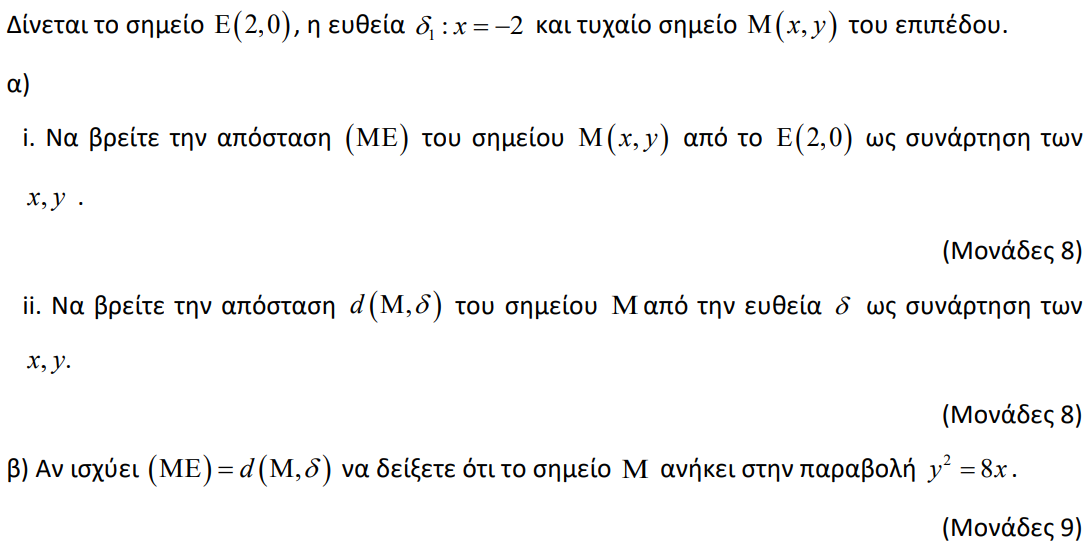 Θέμα 4 – 20862 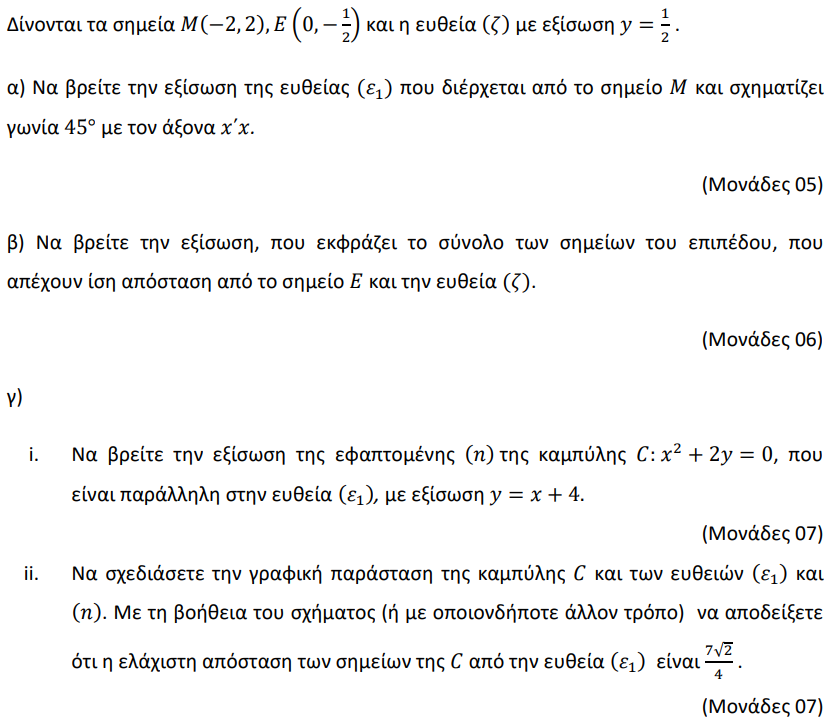 Θέμα 4 – 20684 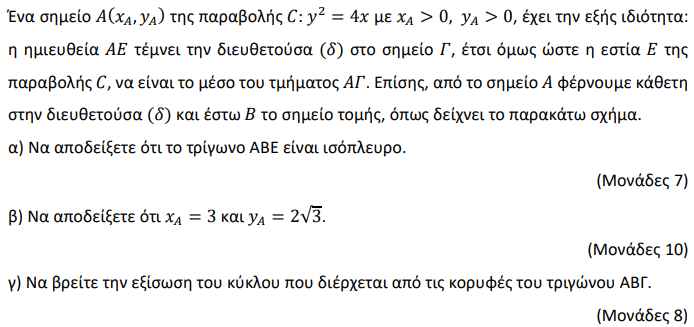 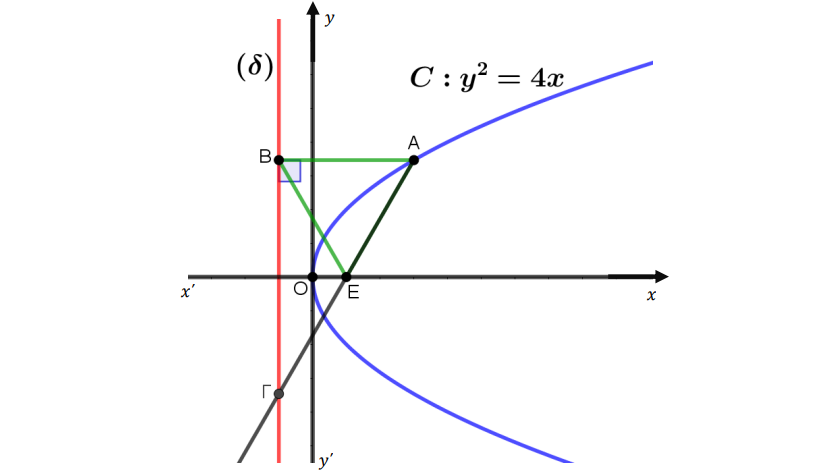 Θέμα 2 – 18701 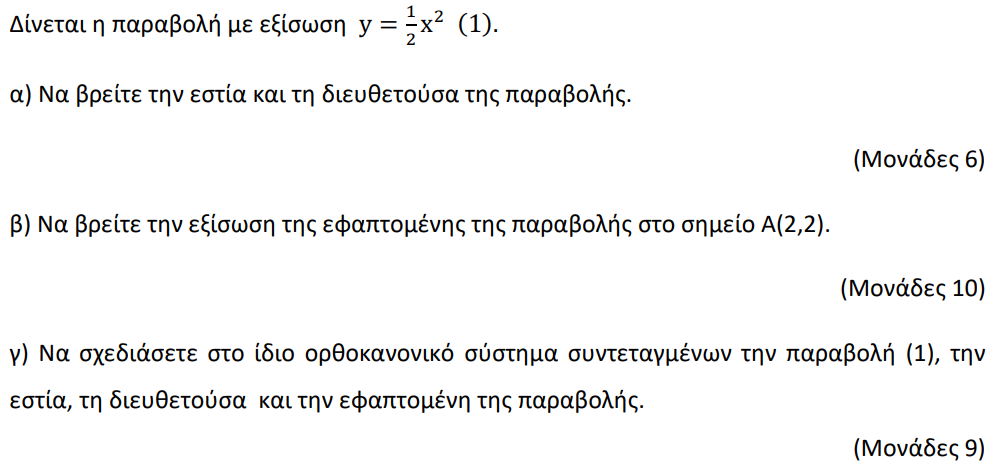 Θέμα 4 – 19047 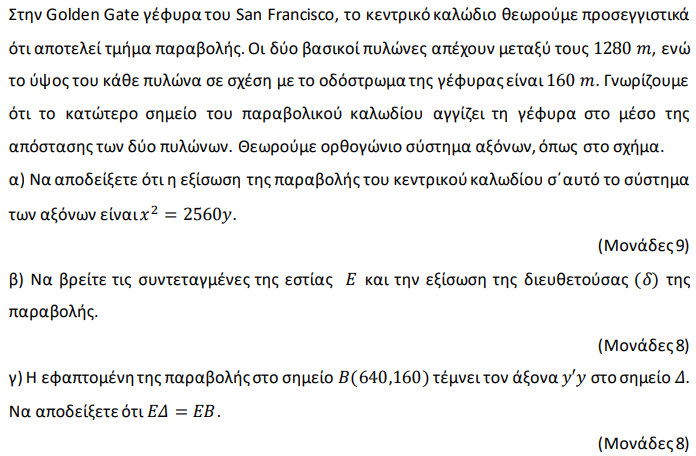 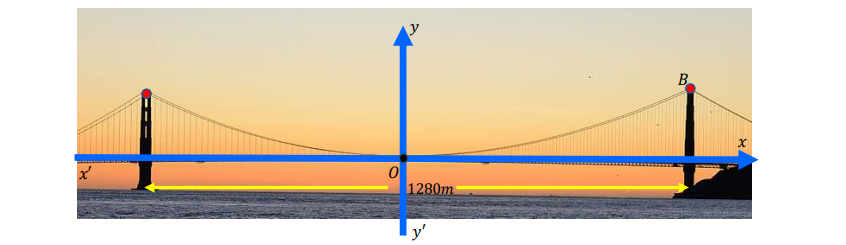 Θέμα 4 – 21883 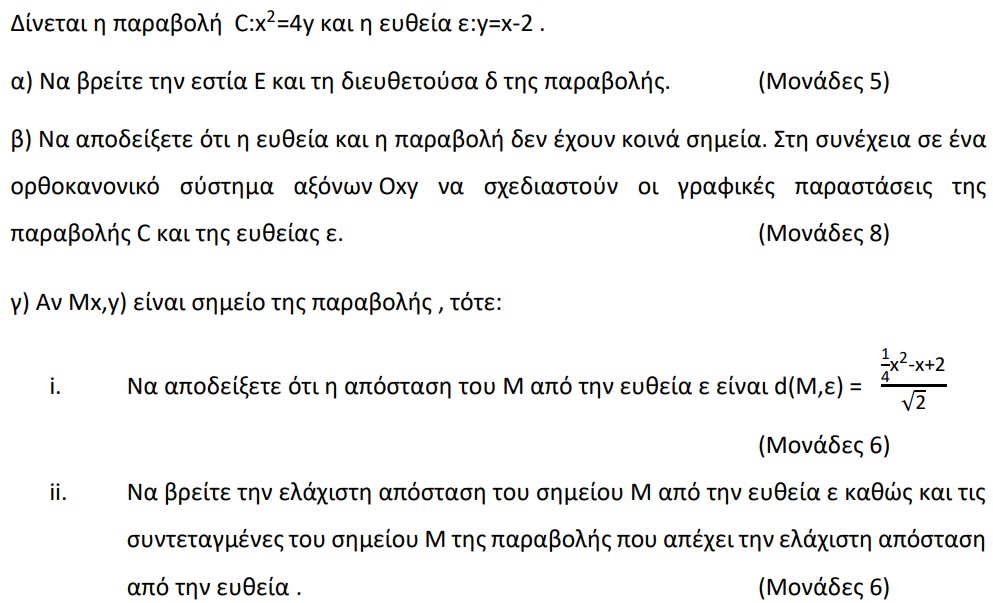 Θέμα 4 – 18870 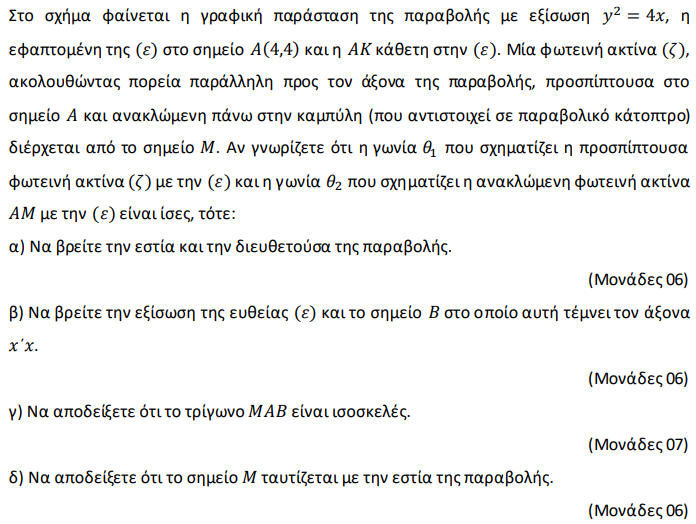 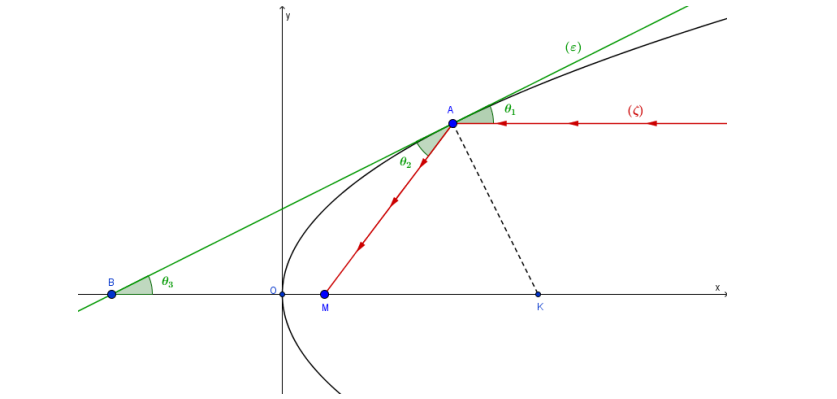 Θέμα 4 – 22275 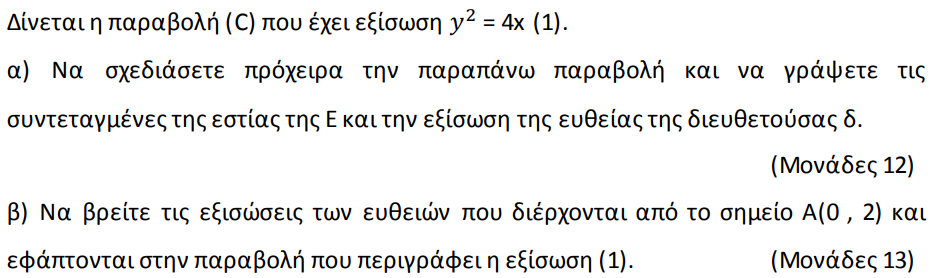 Θέμα 4 – 18245 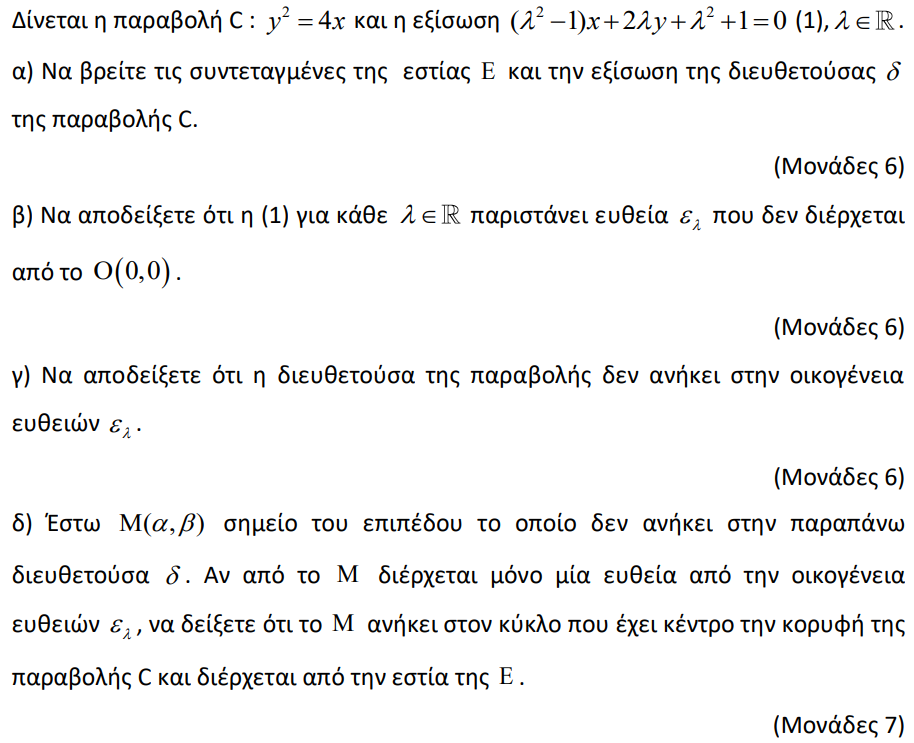 Θέμα 2 – 22190 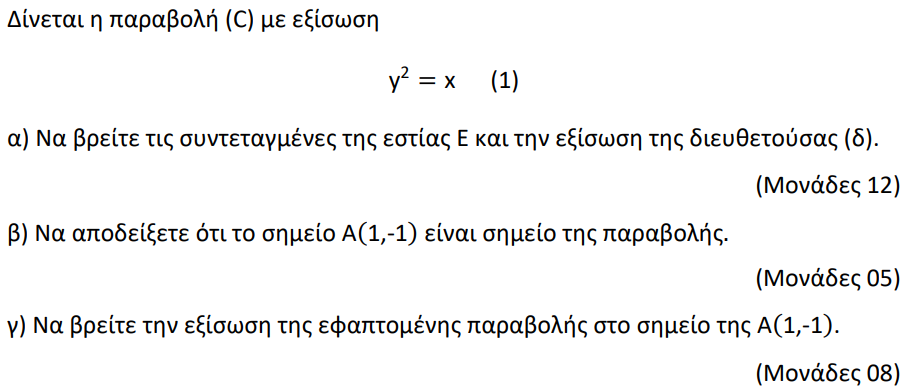 Θέμα 2 – 21307 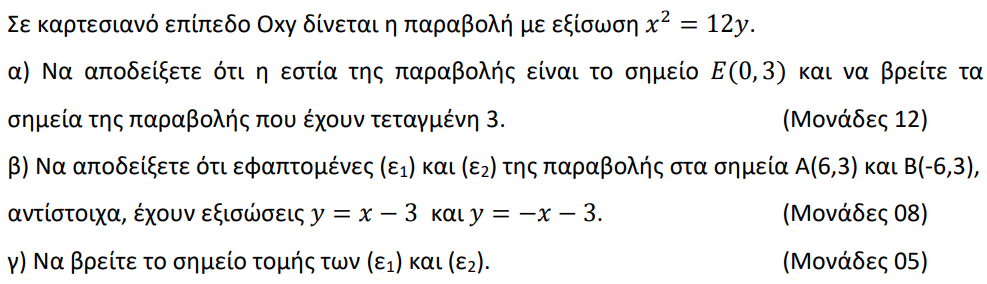 Θέμα 4 – 22465 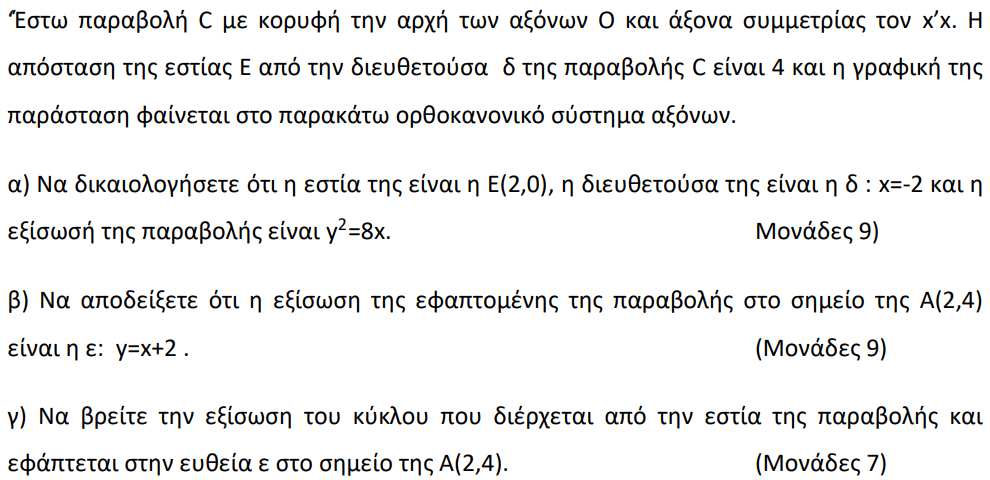 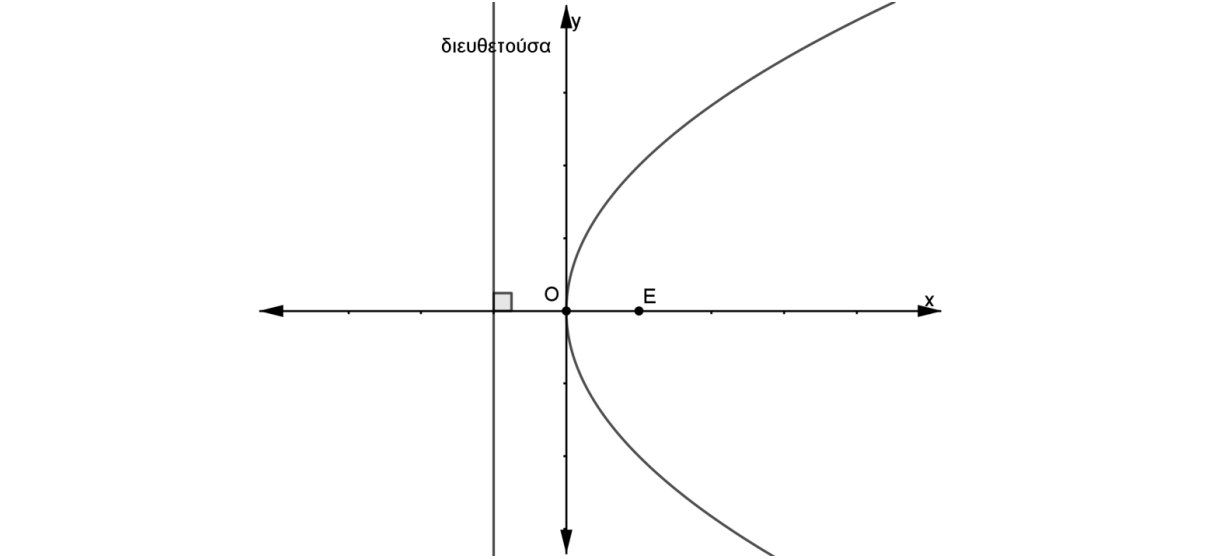 Θέμα 2 – 22267 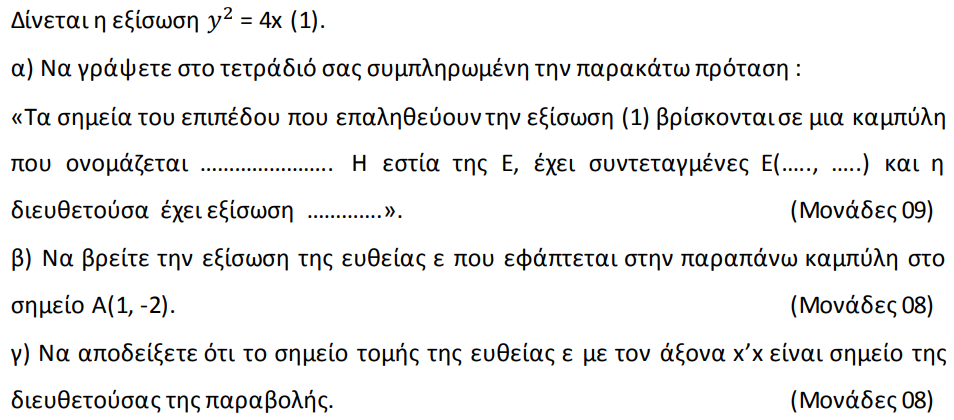 Θέμα 2 – 21306 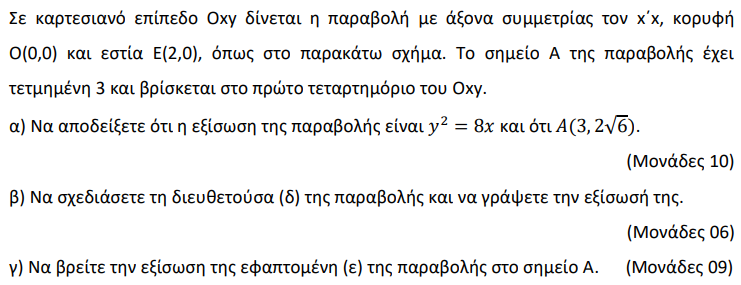 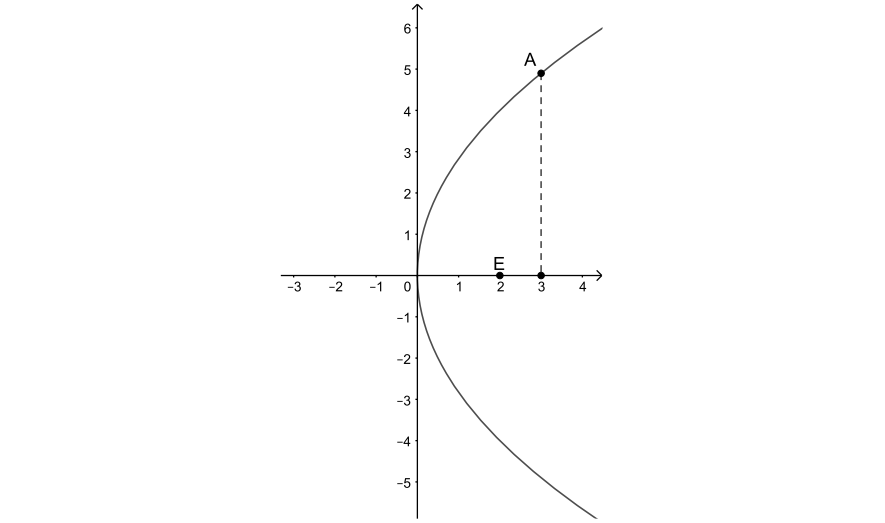 Θέμα 2 – 20235 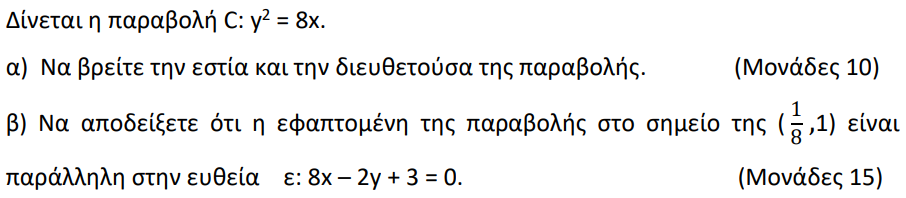 Θέμα 4 – 18570 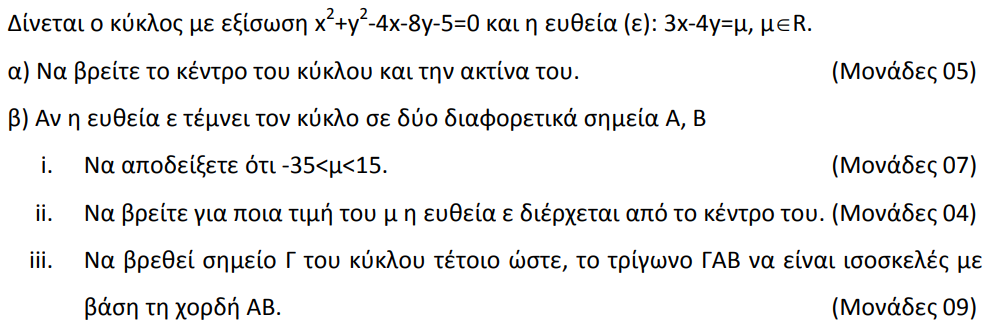 Θέμα 4 – 20092 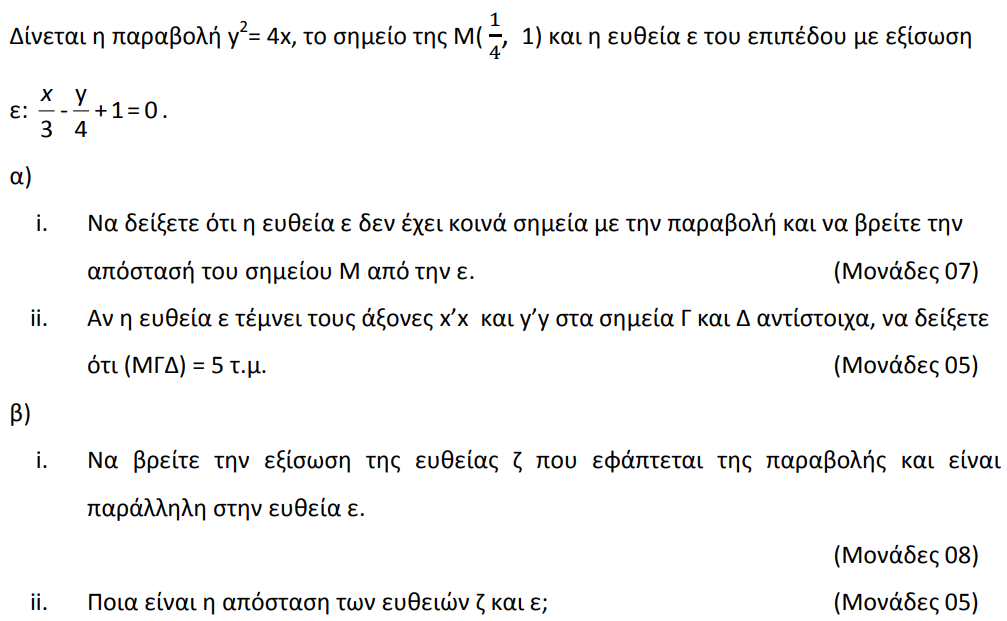 Θέμα 2 – 18242 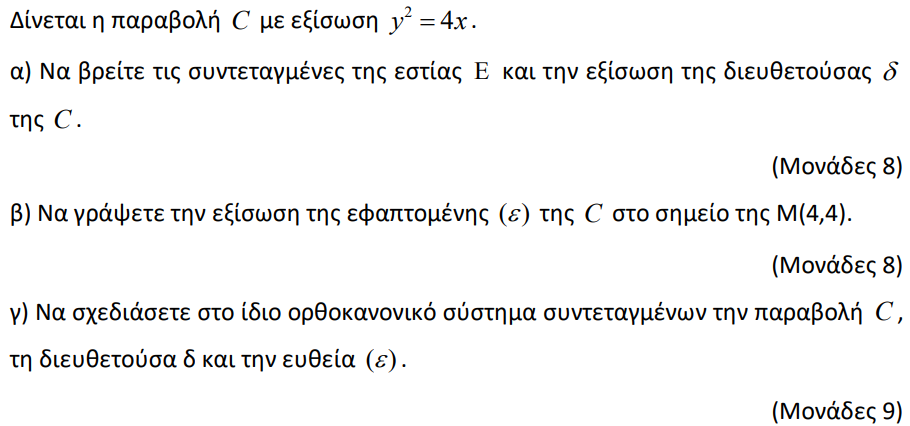 Θέμα 4 – 18372 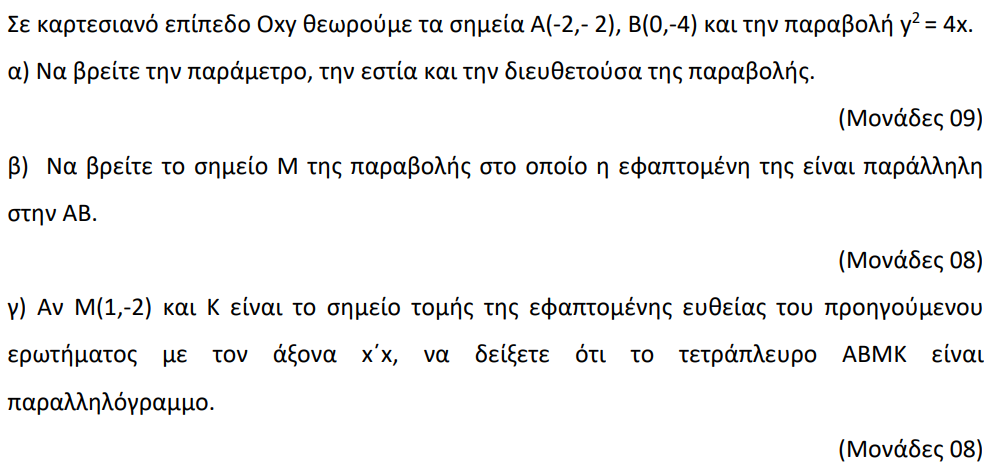 Θέμα 4 – 21653 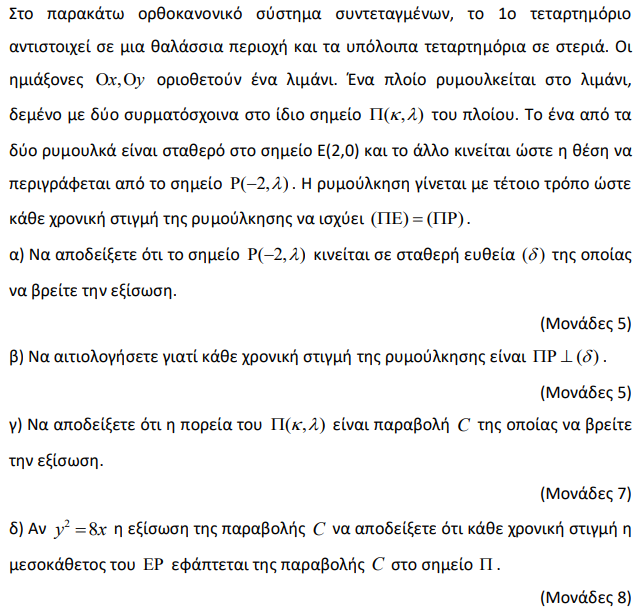 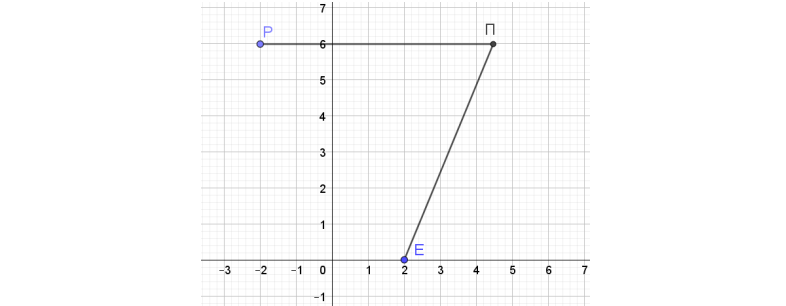 Θέμα 4 – 15394 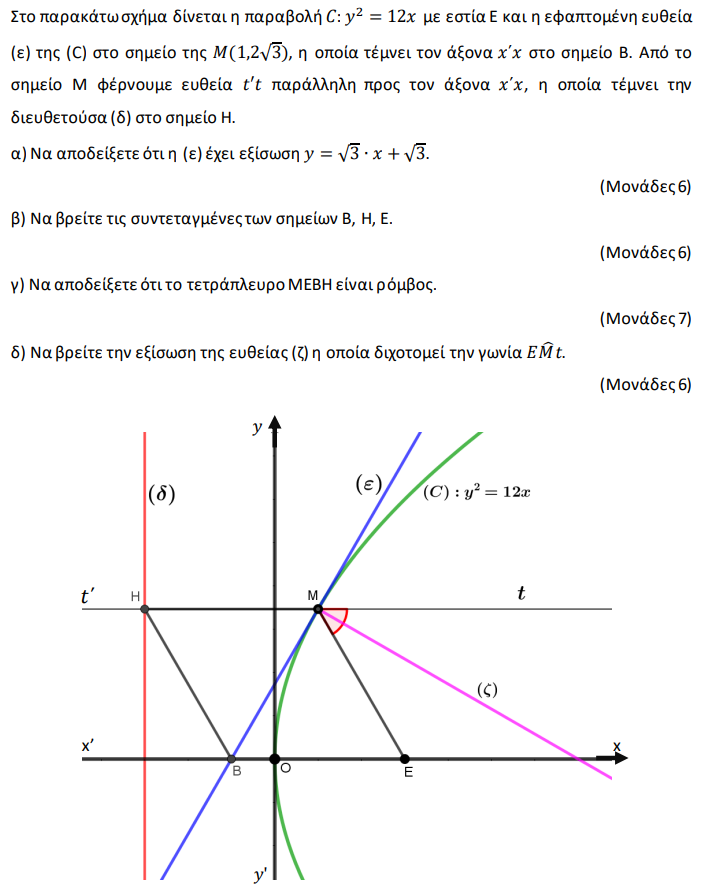 Θέμα 2 – 21647 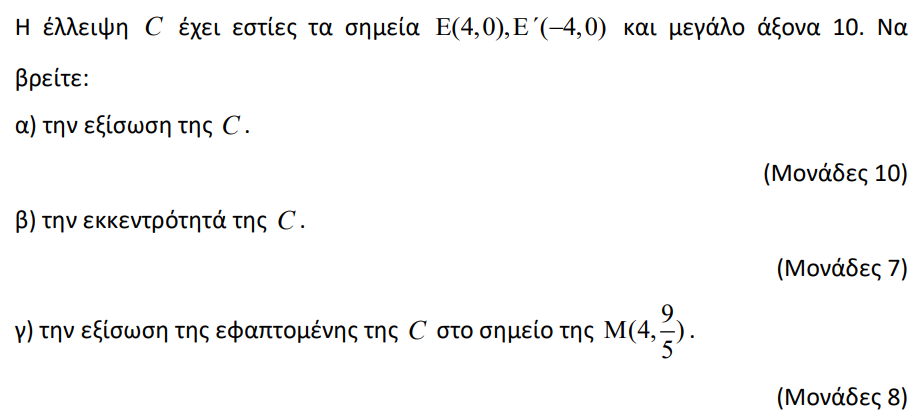 Θέμα 4 – 21655 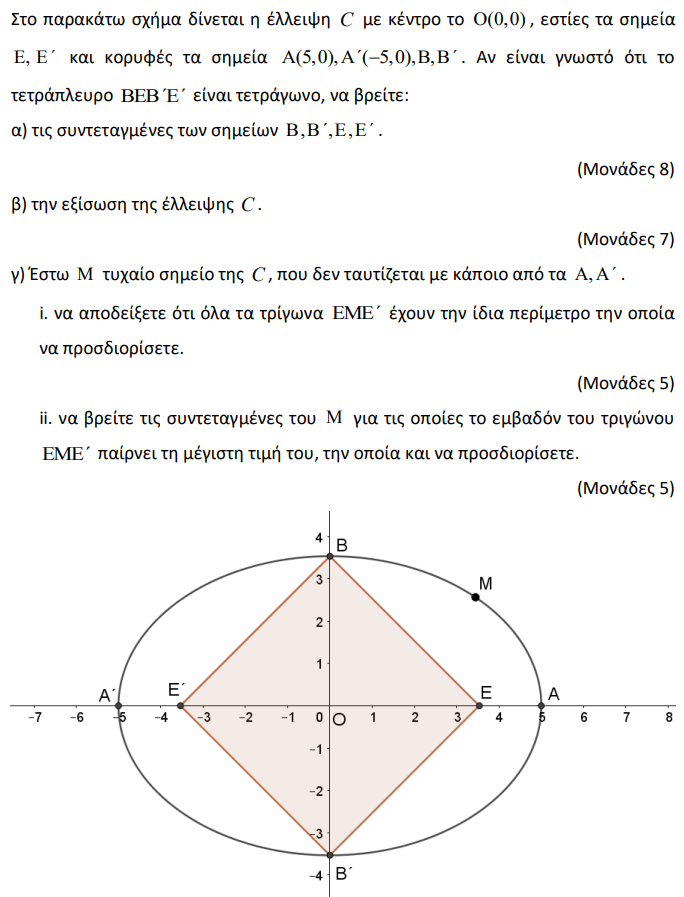 Θέμα 2 – 20658 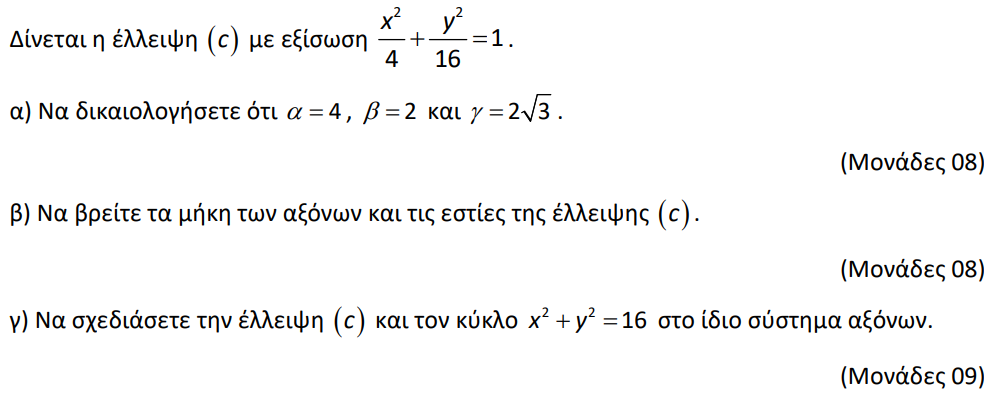 Θέμα 2 – 20865 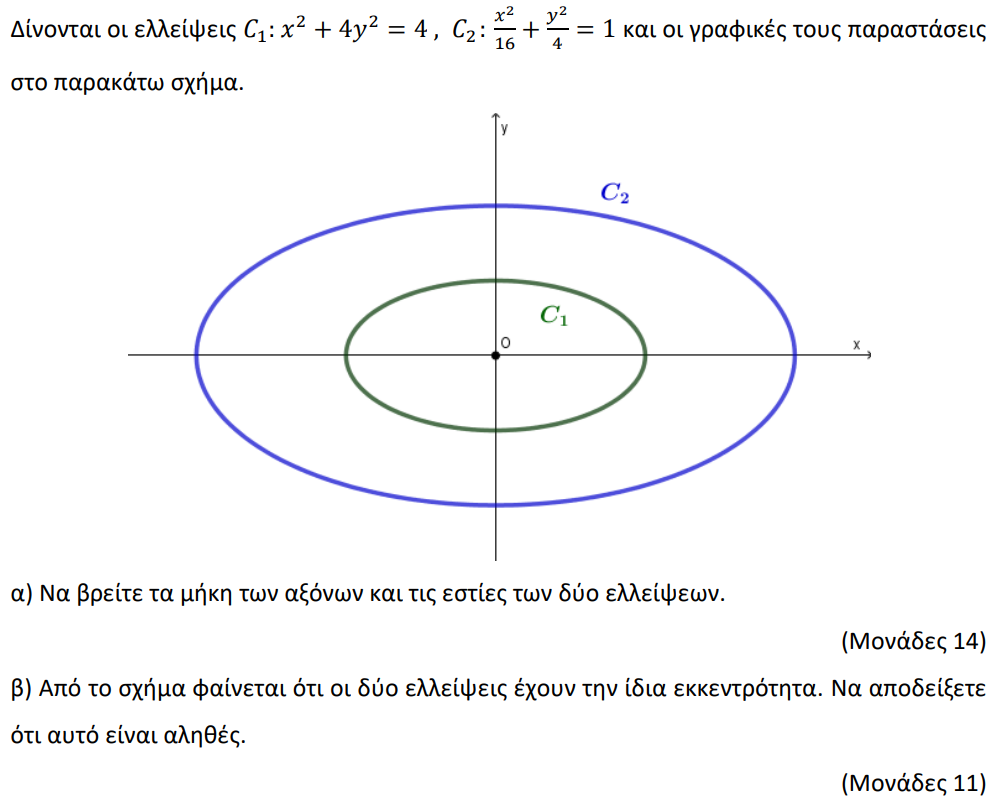 Θέμα 4 – 20722 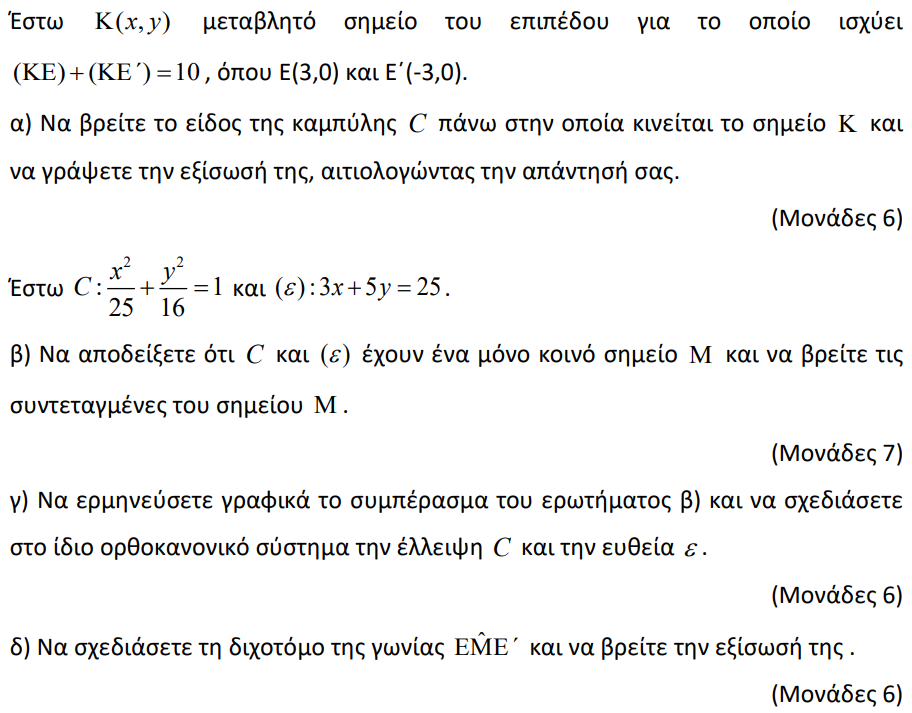 Θέμα 4 – 20666 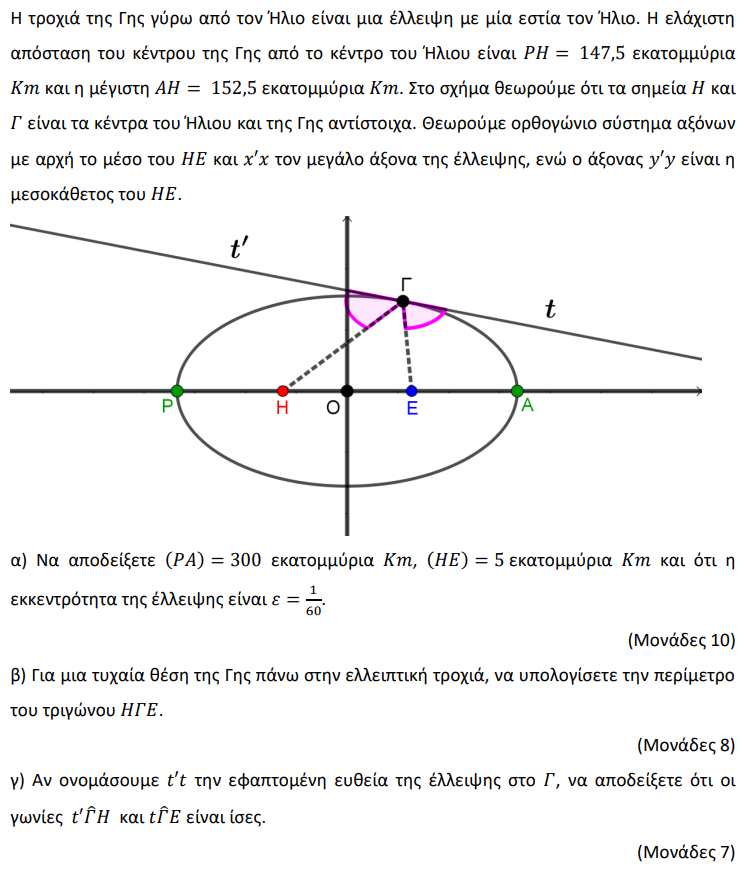 Θέμα 2 – 21648 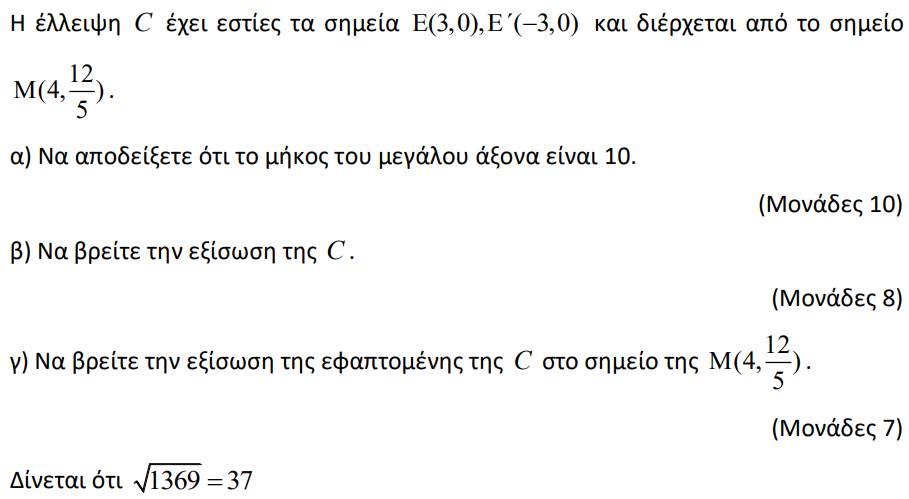 Θέμα 4 – 20726 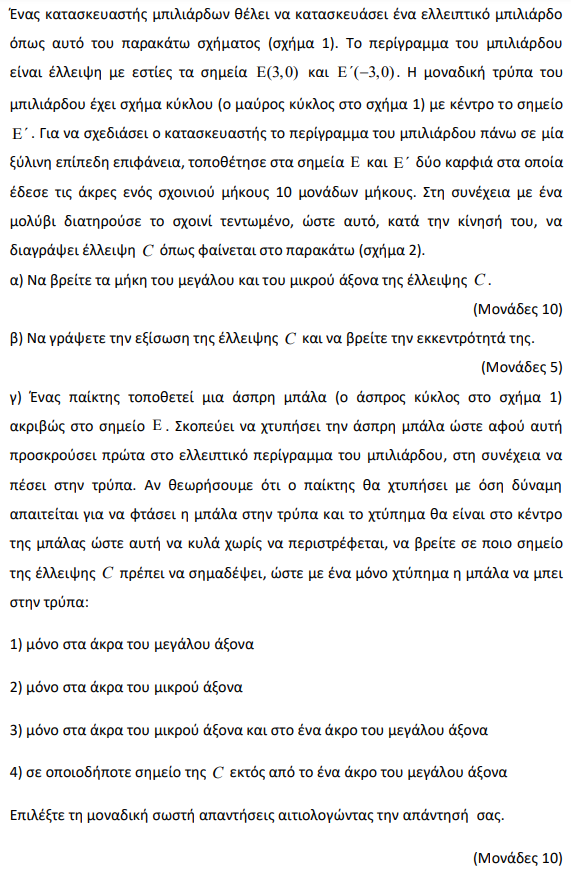 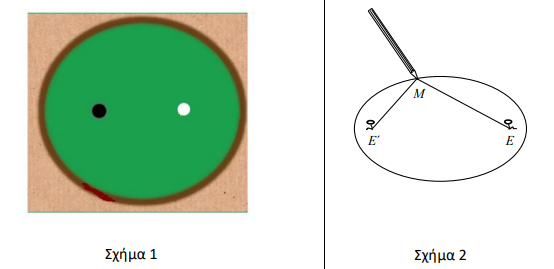 Θέμα 2 – 22564 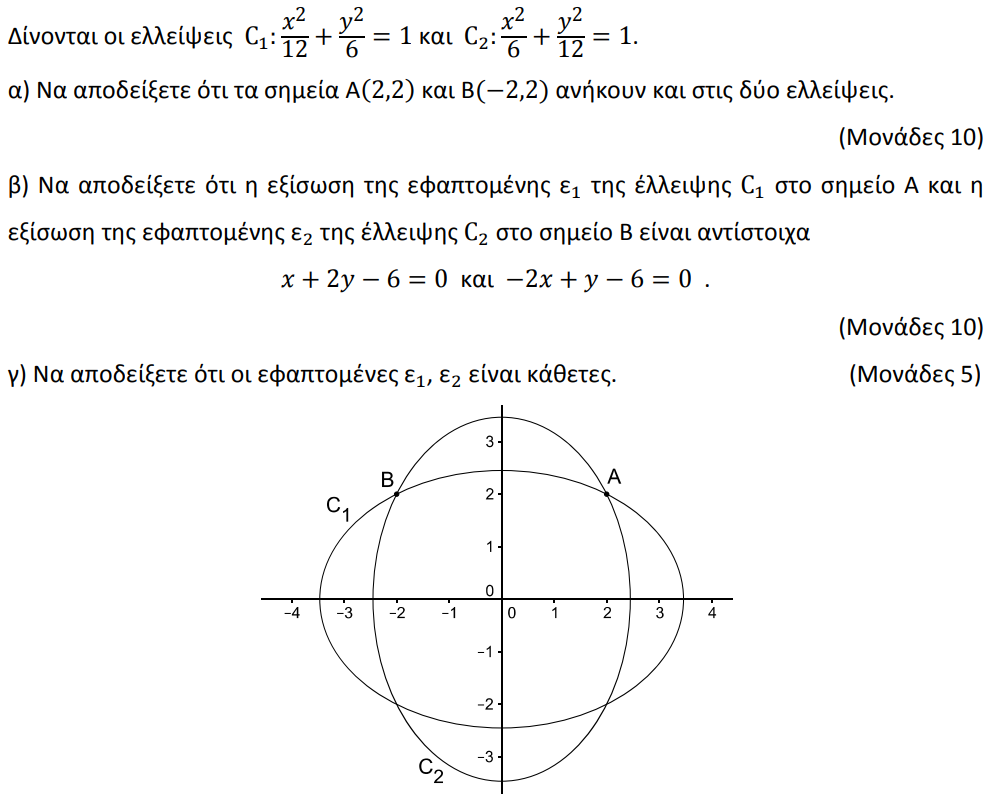 Θέμα 2 – 22558 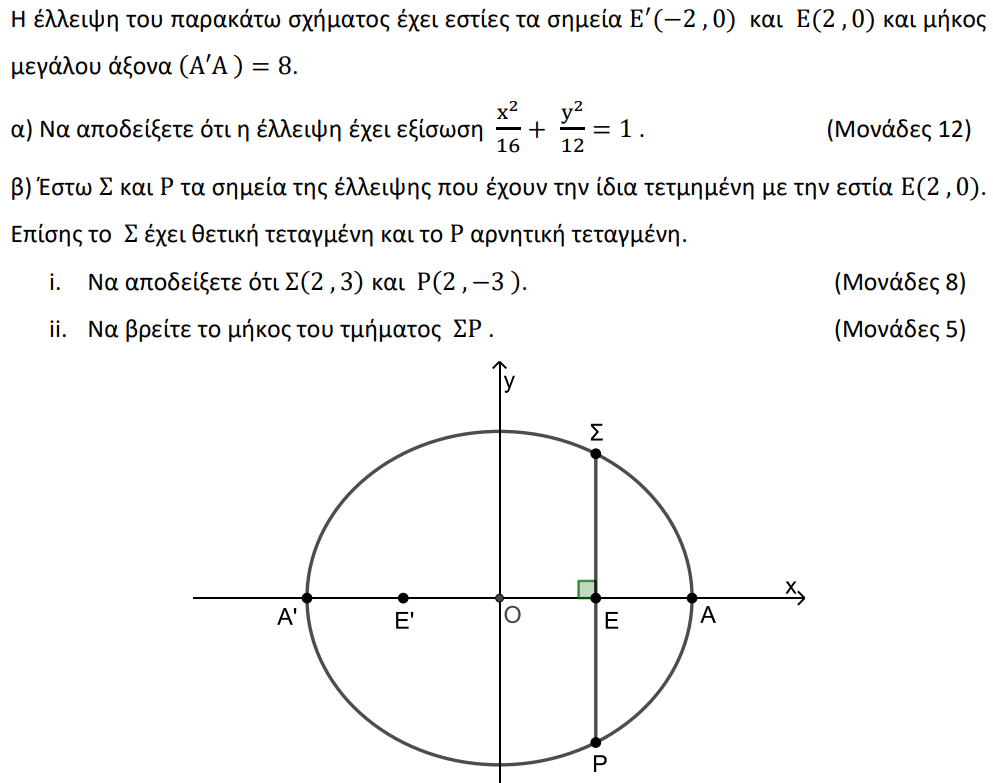 Θέμα 2 – 20718 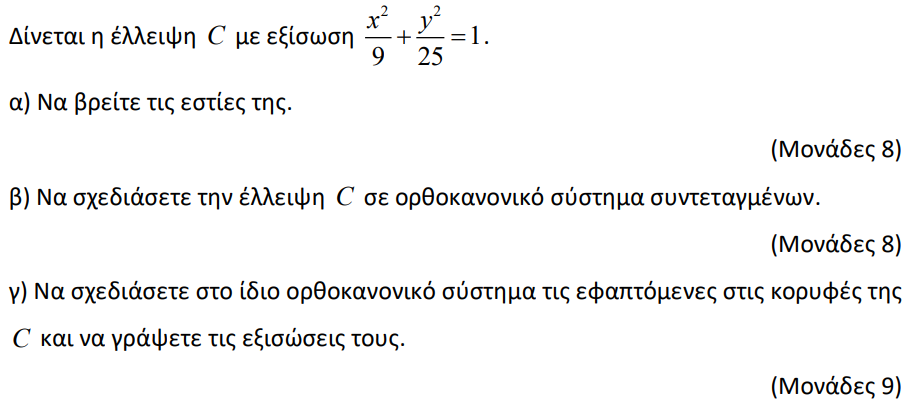 Θέμα 2 – 22556 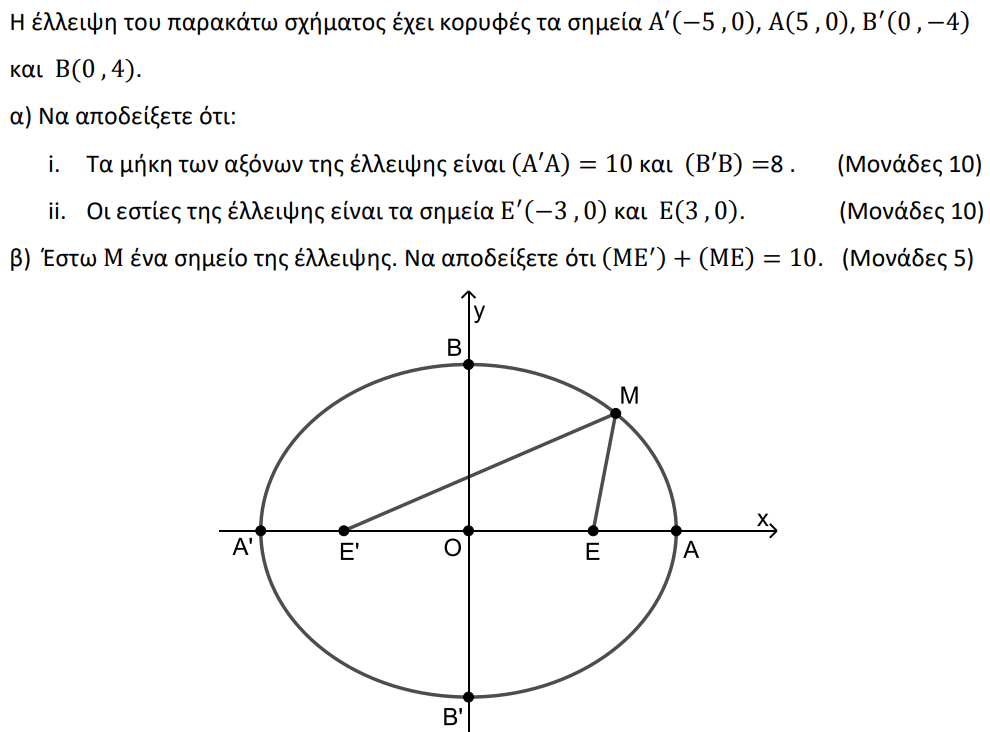 Θέμα 4 – 22273 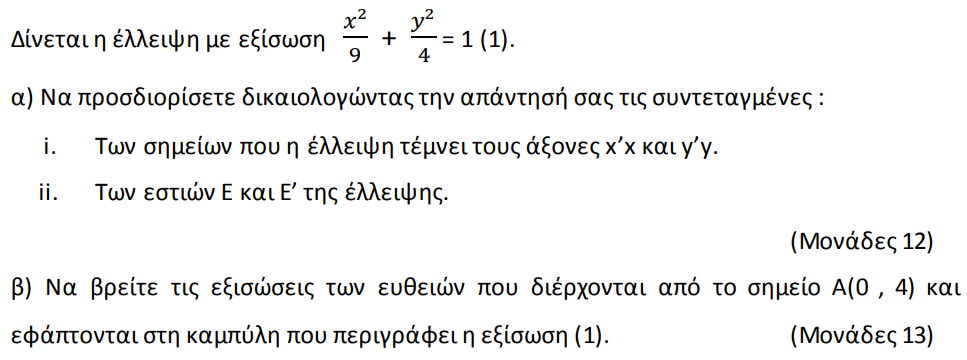 Θέμα 2 – 22268 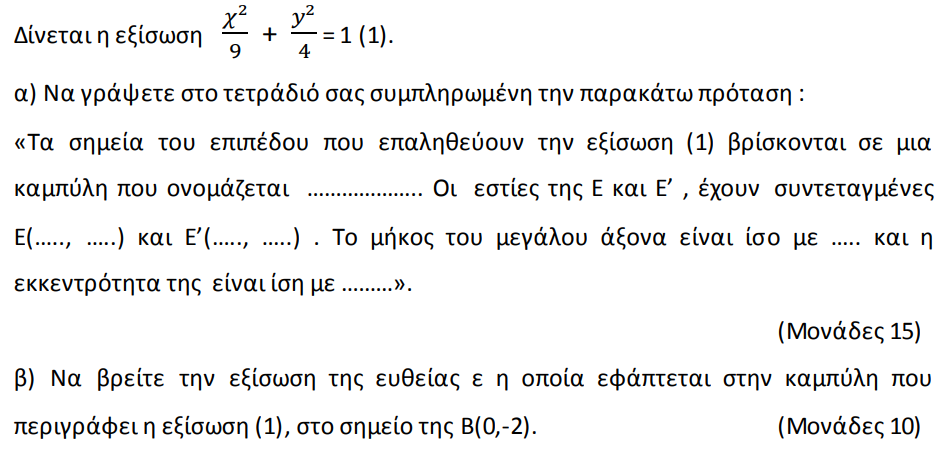 Θέμα 2 – 22168 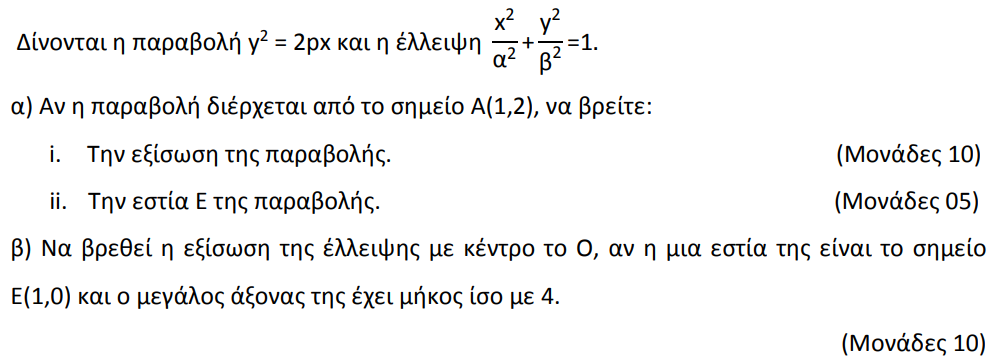 Θέμα 2 – 22192 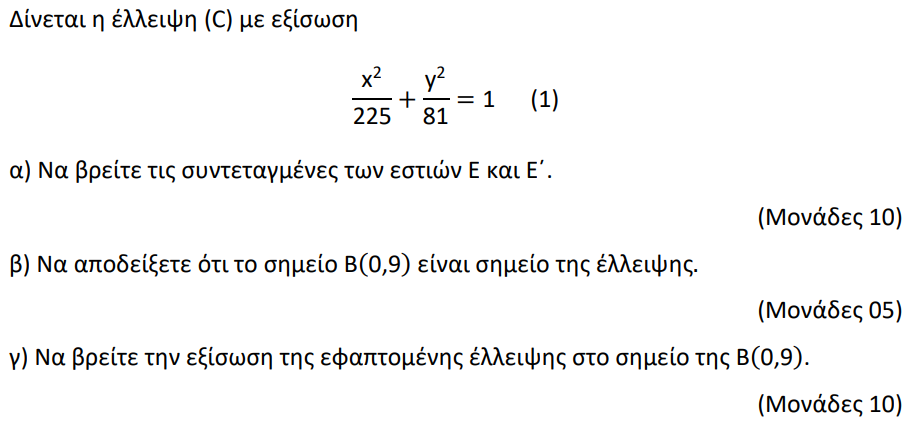 Θέμα 2 – 21308 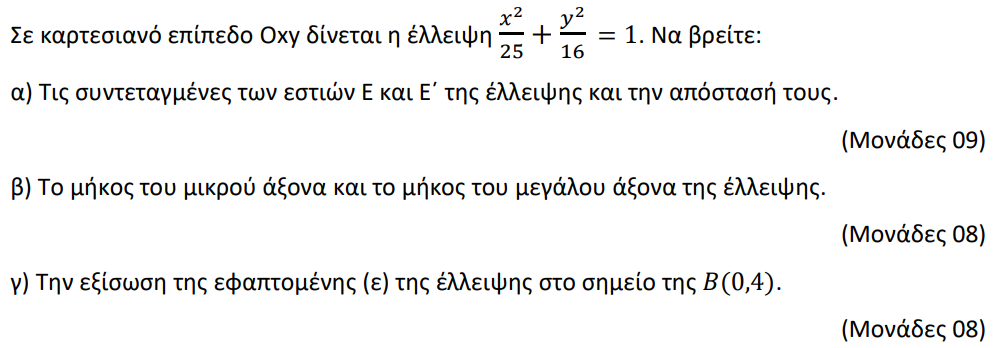 Θέμα 2 – 20883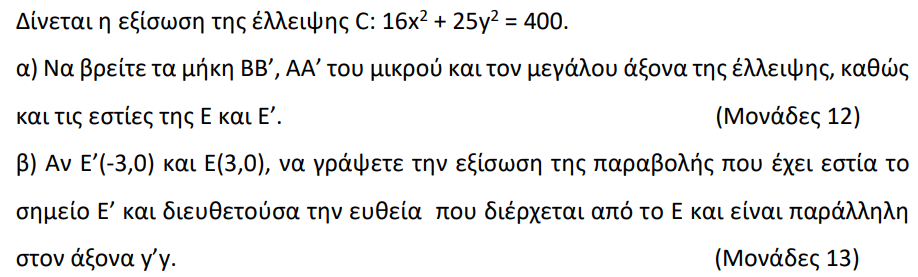 Θέμα 4 – 32206 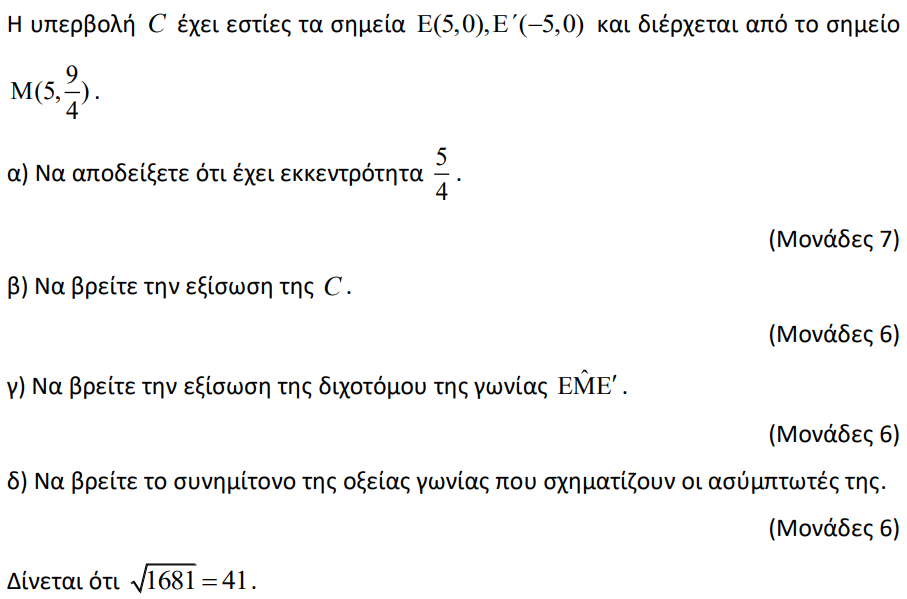 Θέμα 2 – 21651 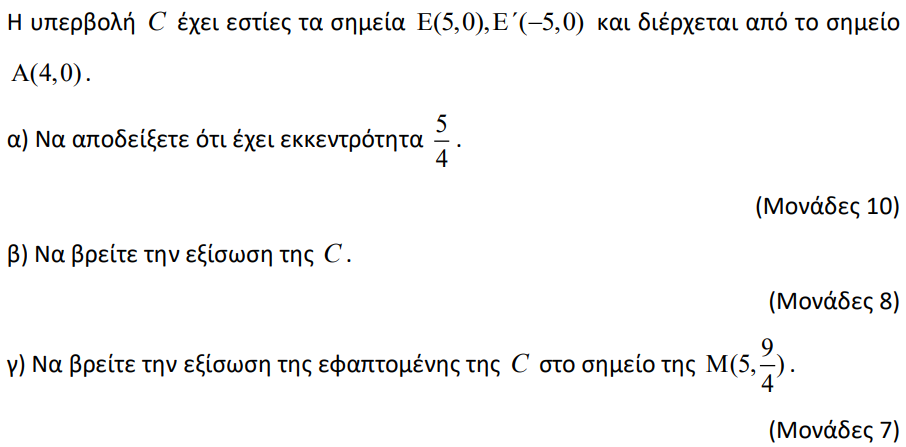 Θέμα 2 – 22051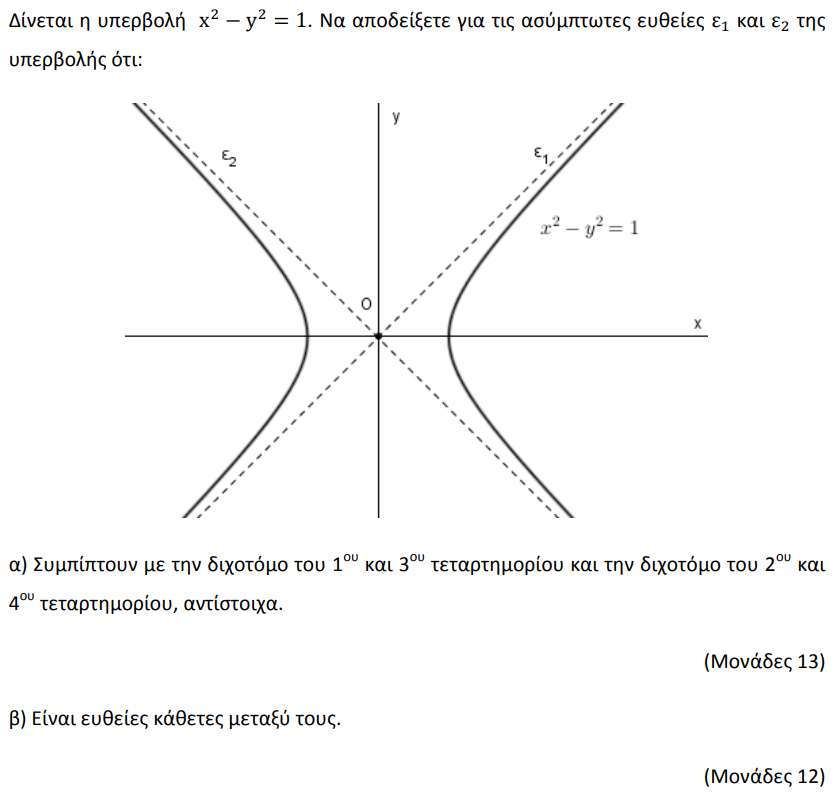 Θέμα 4 – 21656 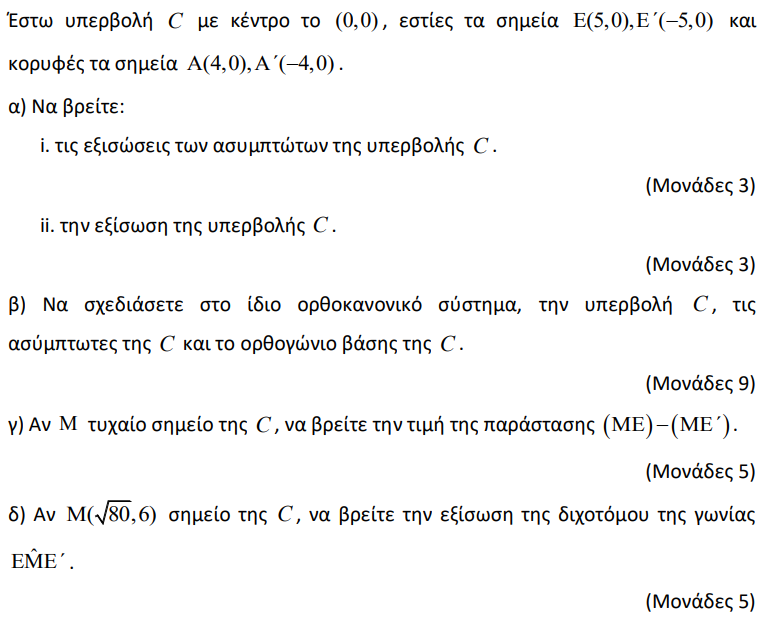 Θέμα 2 – 21218 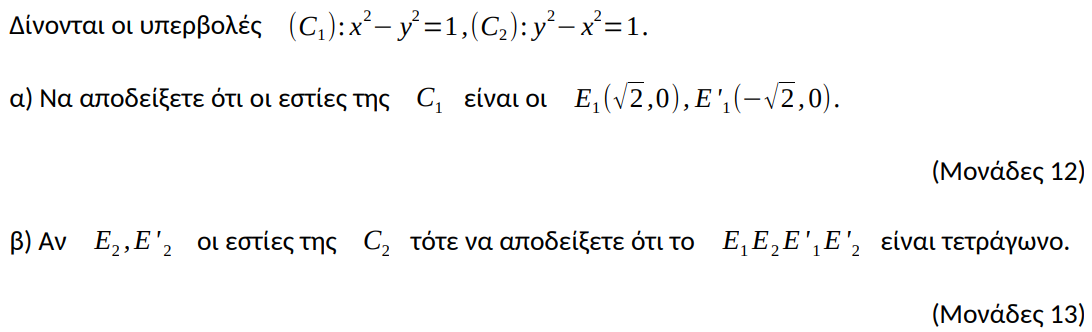 Θέμα 2 – 20721 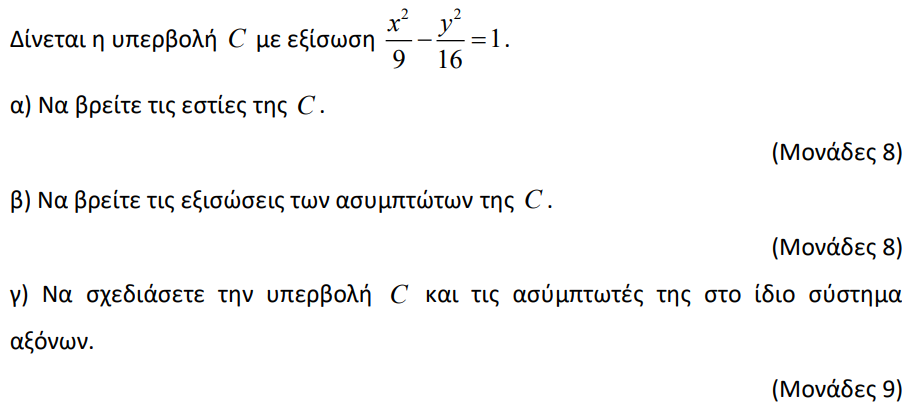 Θέμα 2 – 20869 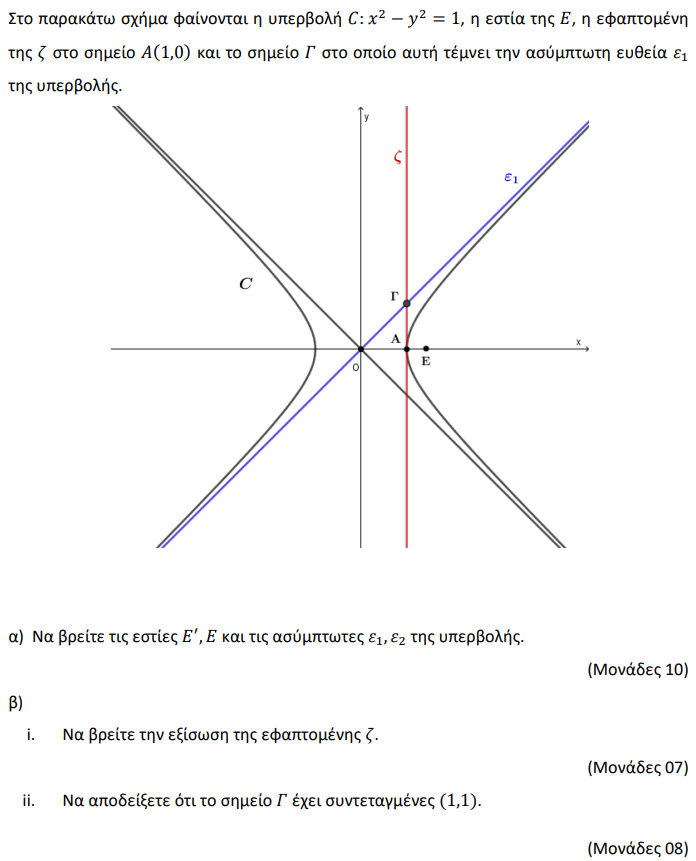 Θέμα 2 – 21649 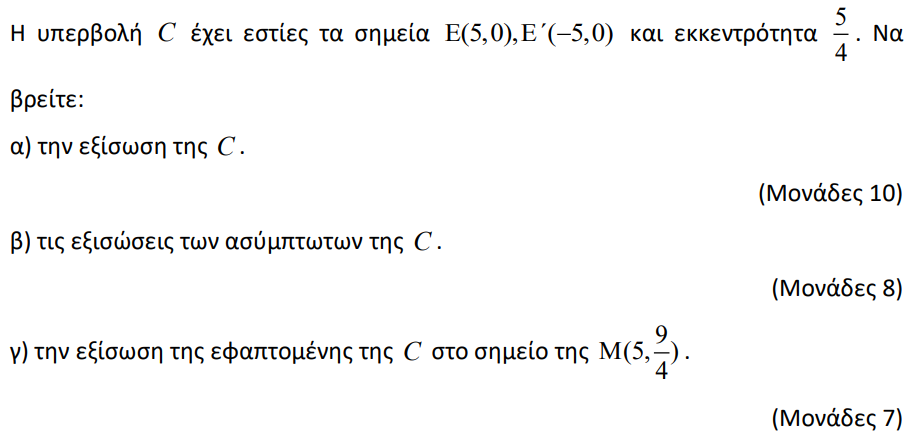 Θέμα 4 – 20653 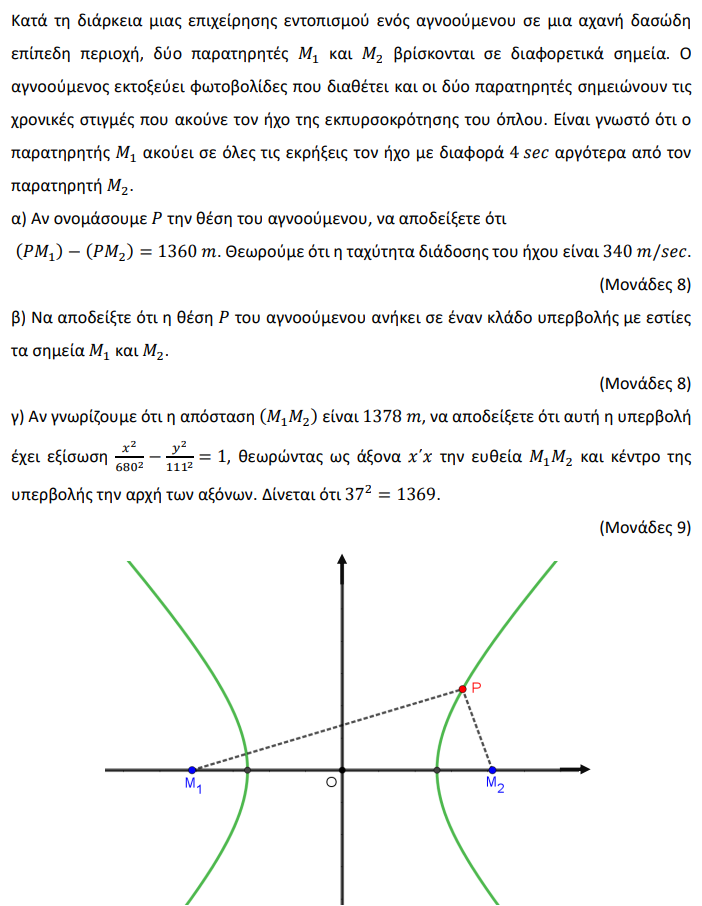 Θέμα 2 – 22566 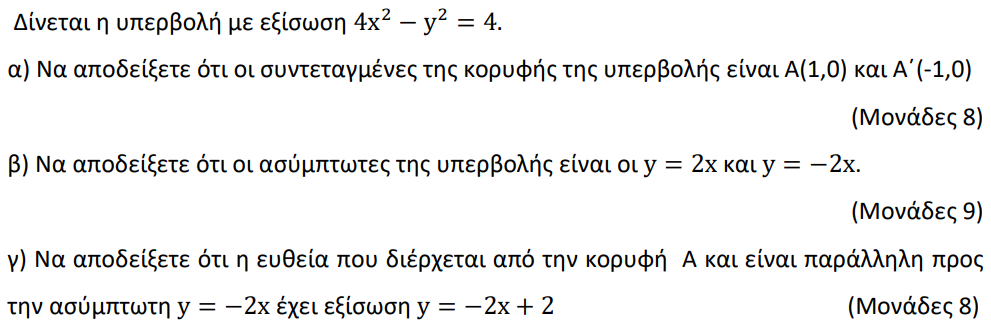 Θέμα 2 – 22567 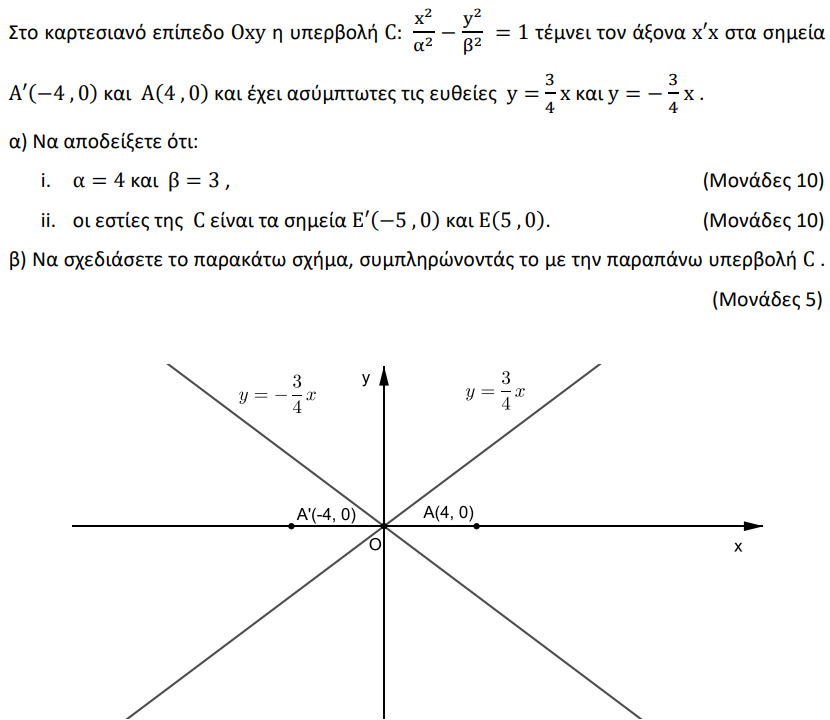 Θέμα 2 – 22561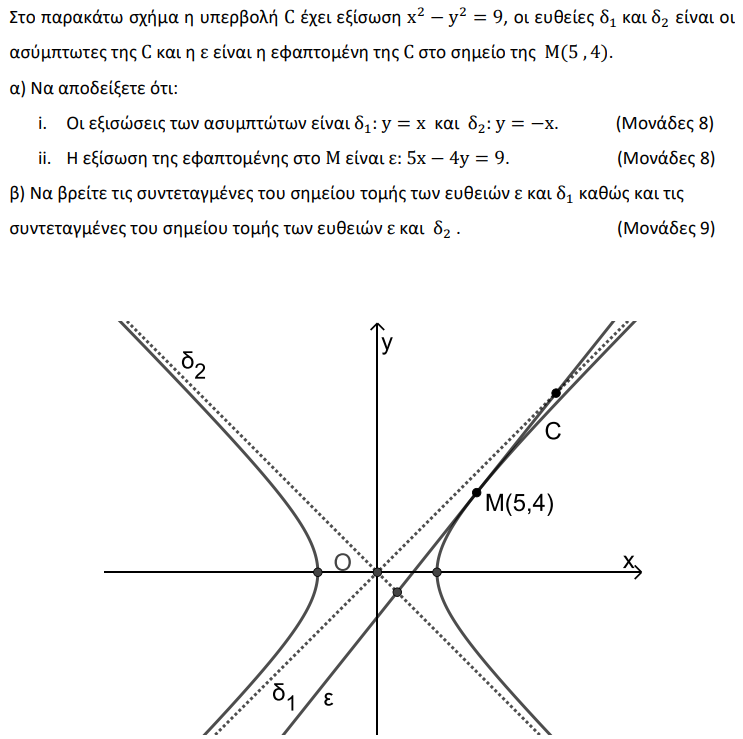 Θέμα 2 – 22559 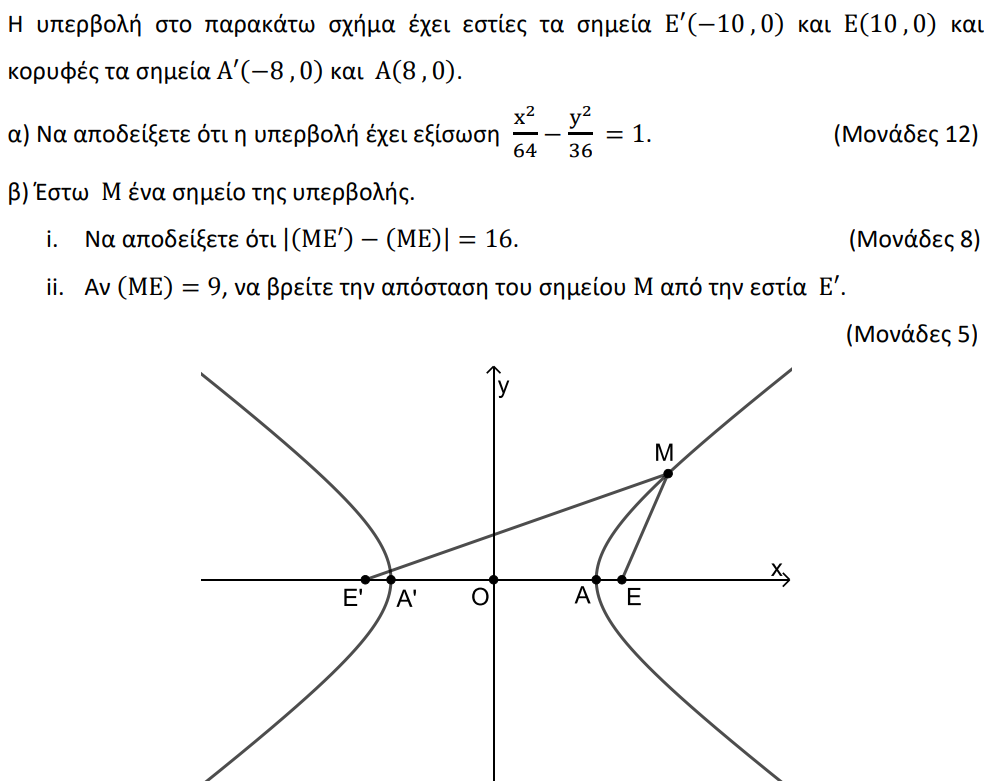 Θέμα 4 – 22174 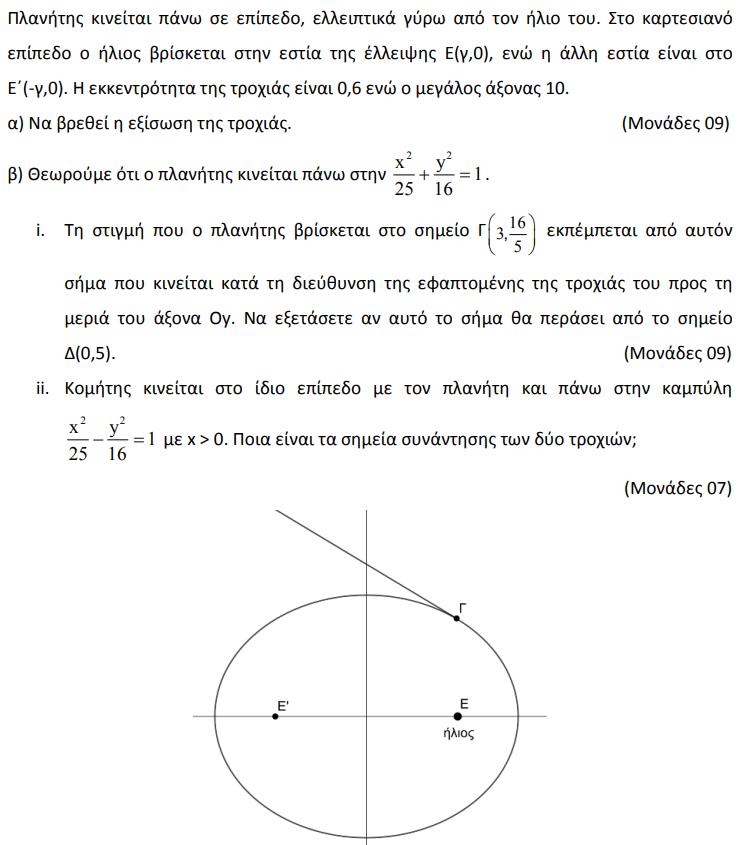 Θέμα 2 – 17942 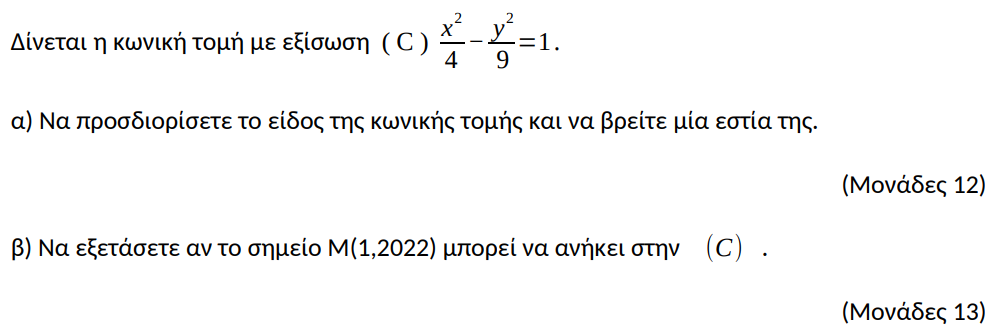 Θέμα 2 – 22169 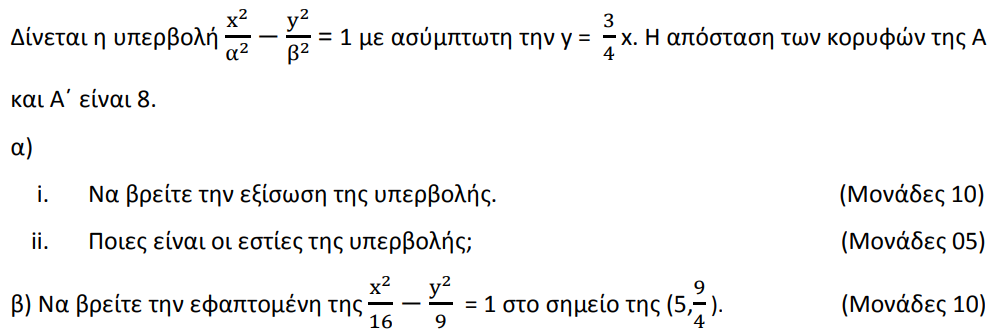 Θέμα 2 – 22269 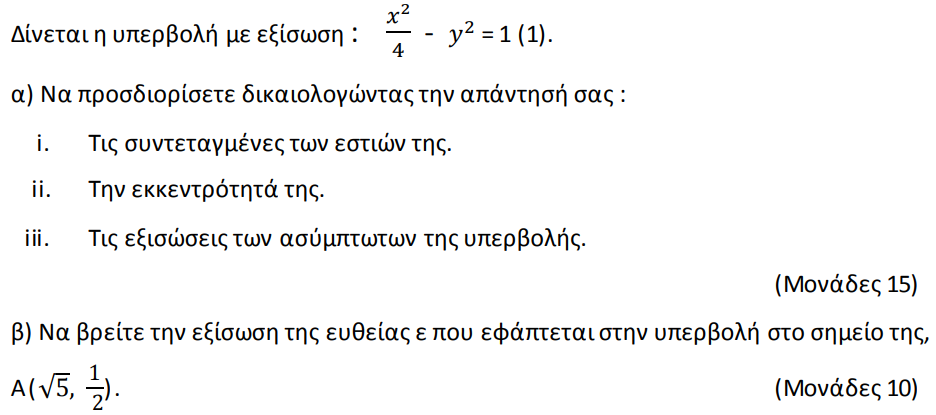 Θέμα 2 – 22196 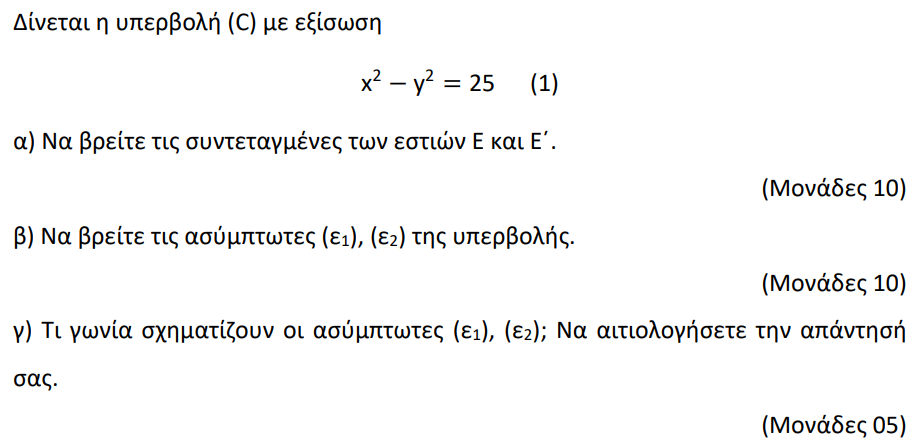 Θέμα 2 – 16128 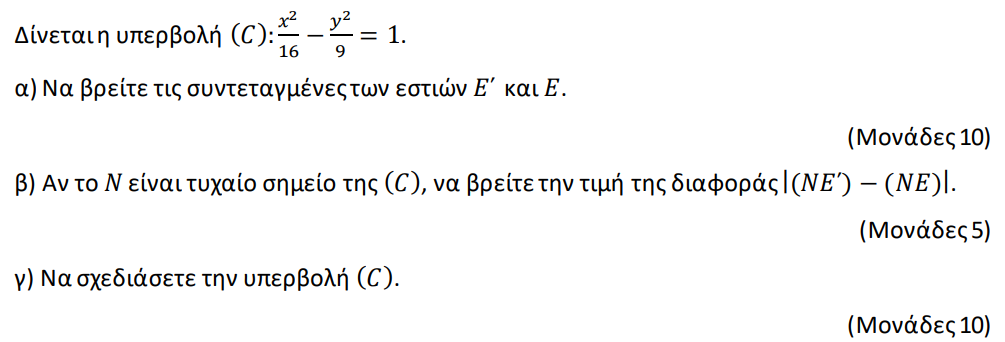 Θέμα 4 – 21657 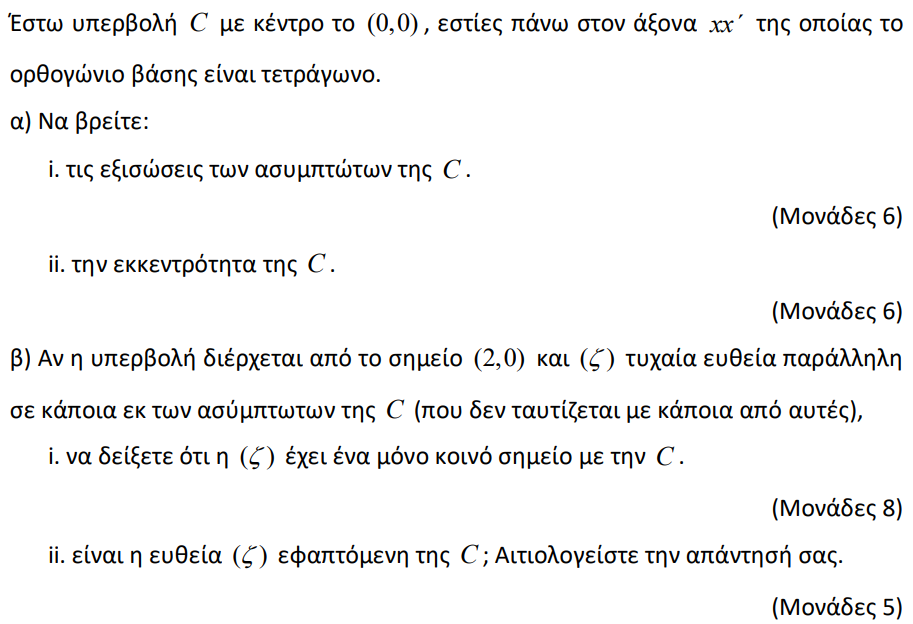 